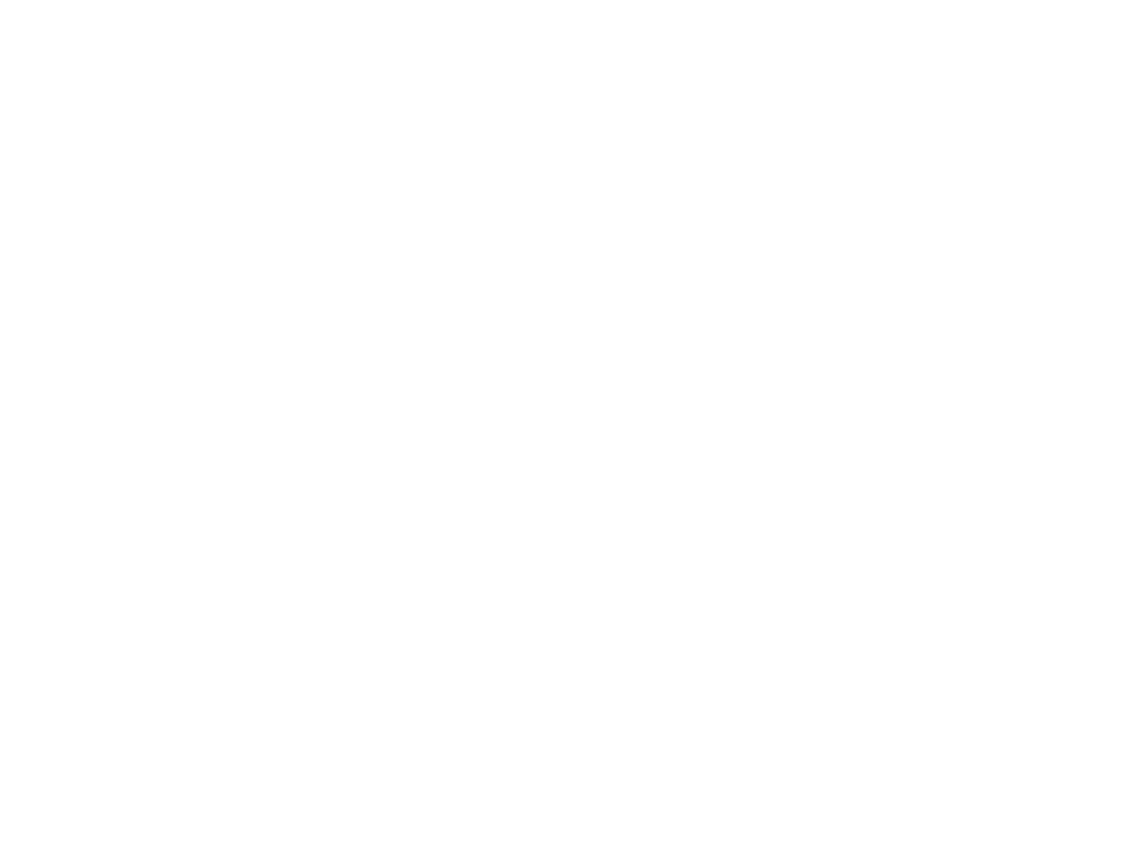 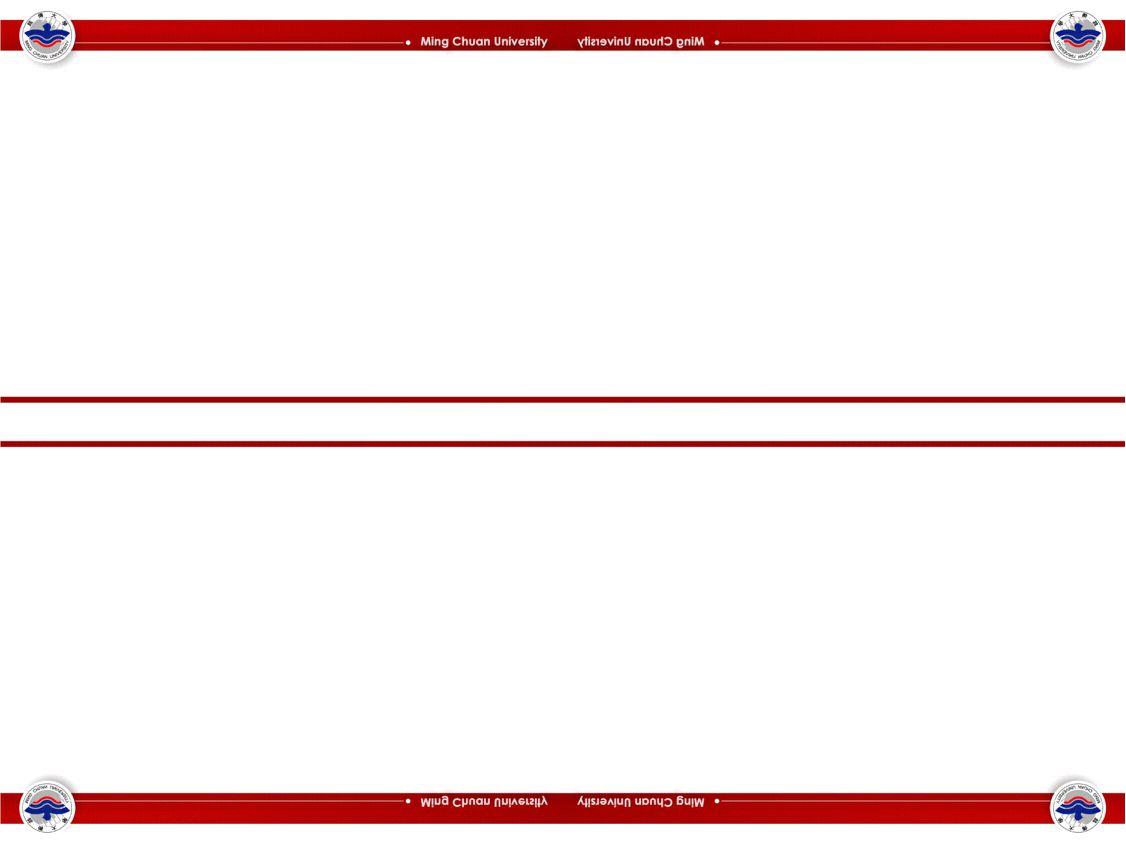 																																																																																																										前					程					規						劃						處																												畢業生調查辦理+IR校務研究之應用																																																																																																																																																																								-以銘傳大學為例																																																																																																													前程規劃處職涯發展中心主任																																																																廣告暨策略行銷學系副教授兼系主任																																																																																																																																																																																																																																																																			陳柏宇																																																																																																																																																																																																																																					2018/10/19 																																																																																																																																																																																																																																																																																																																																																																																																																																																																																																																																																																																																							1 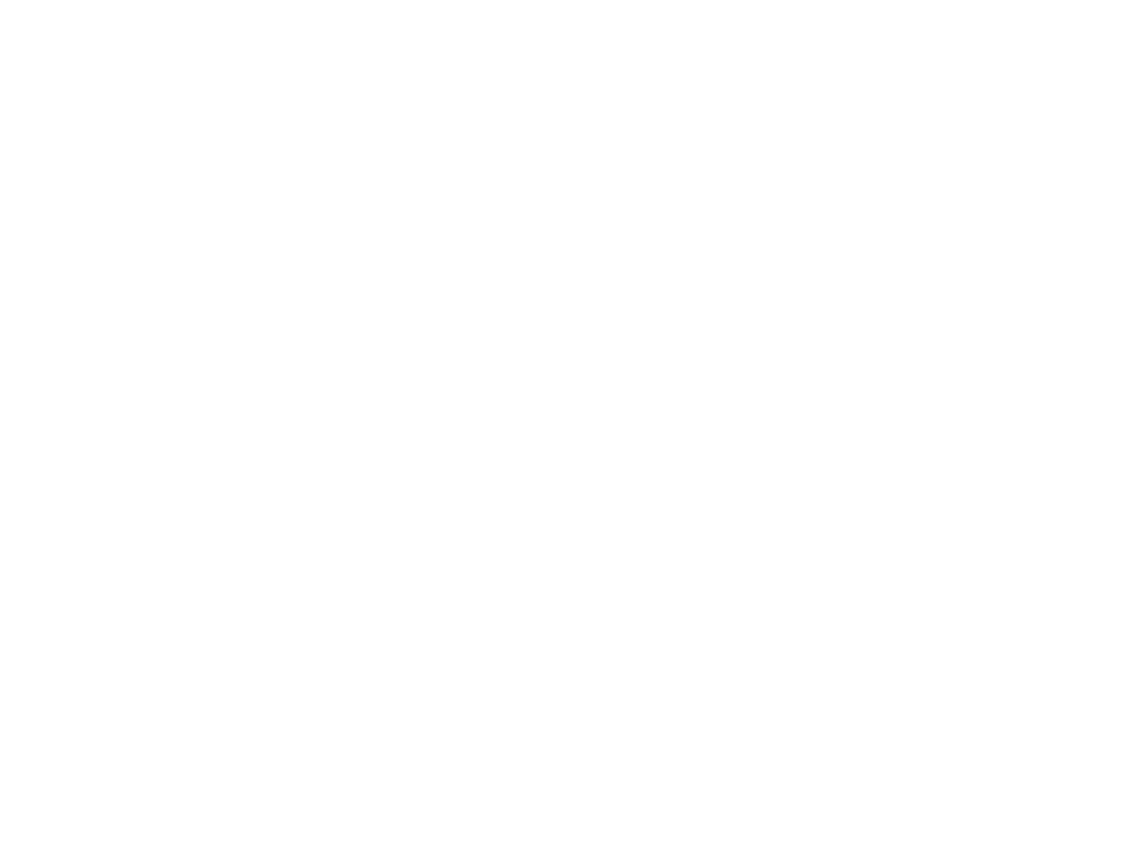 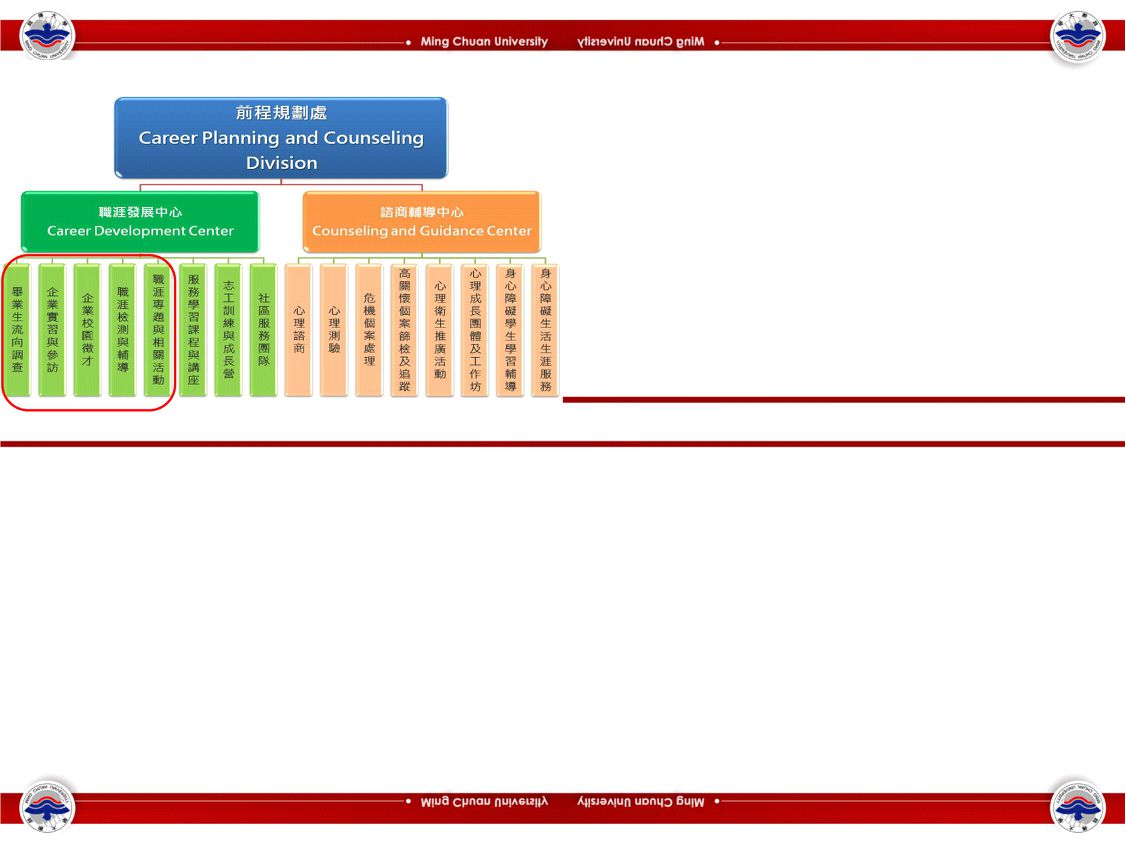 																																																																																																										前					程					規						劃						處																																																																																																																				職涯發展中心業務介紹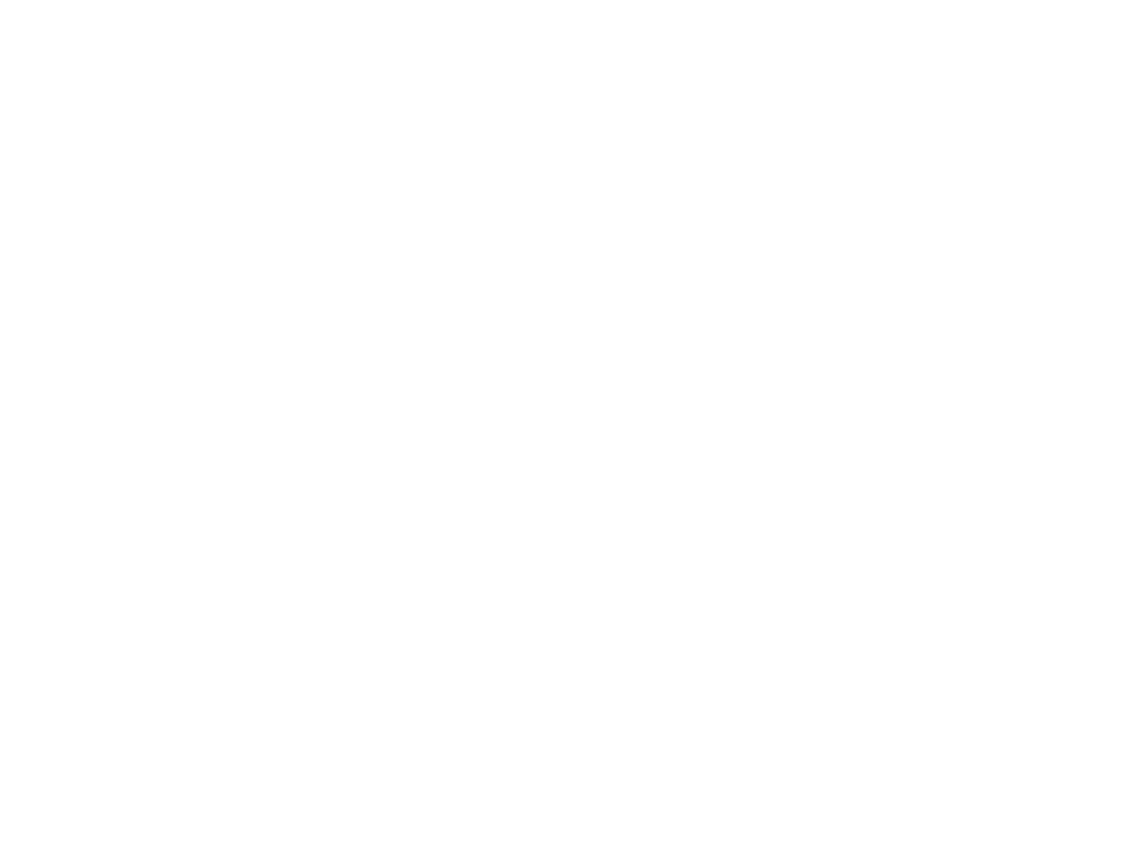 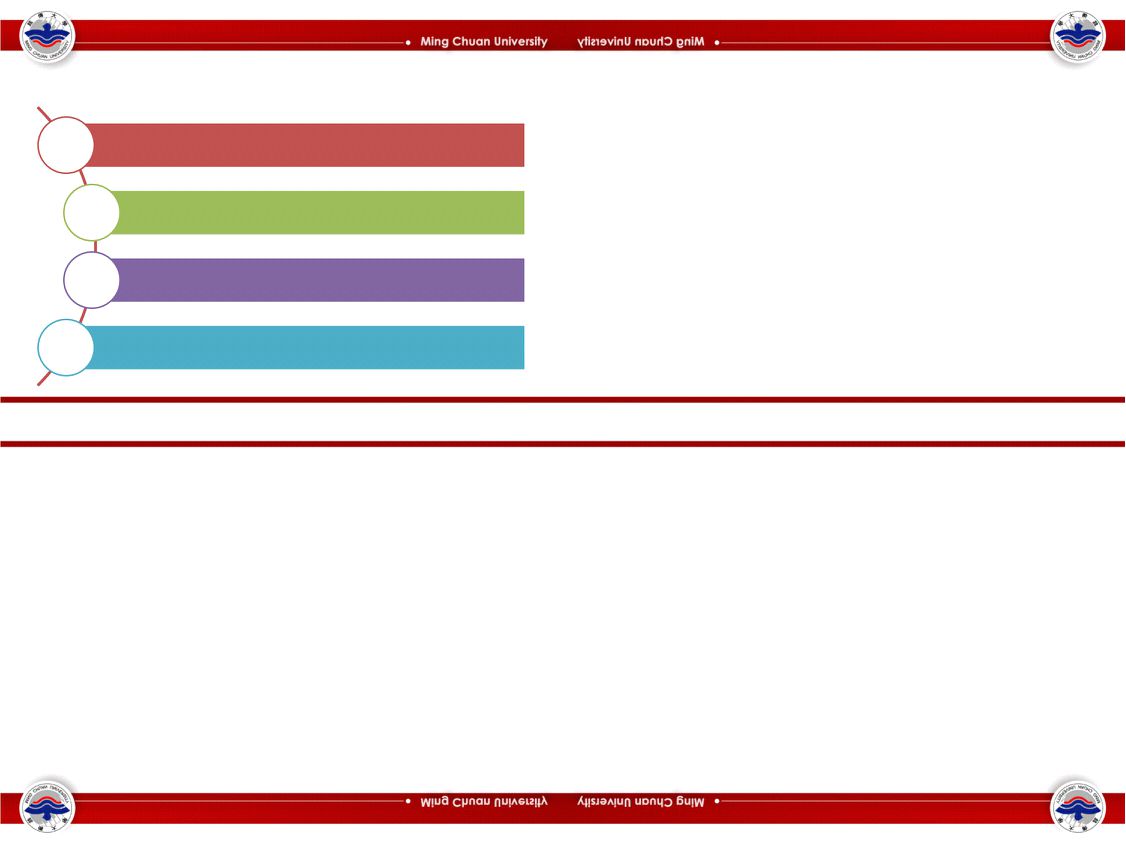 																																																																																																										前					程					規						劃						處																																																																																																																																																																																																																																		報告大綱																																																																																																												1. 畢業生流向調查機制之建立																																																																																																																																								2. 畢業生調查系統-銘傳橫向應用平台																																																																																																																																								3. 畢業生調查結果之應用																																																																																																												4. 畢業生調查校務研究流程																																																																																																																																																																																																																																																																																																																																																																																																																																																																																																																																																																																																								3 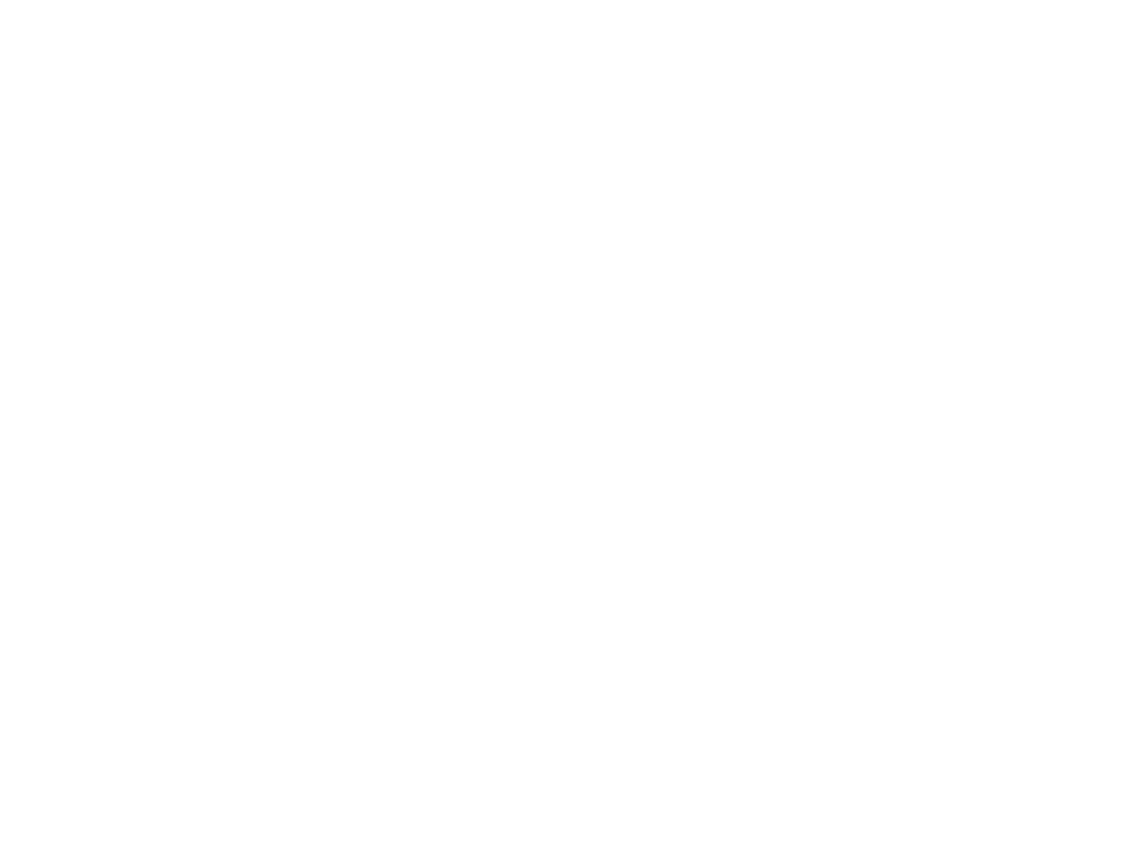 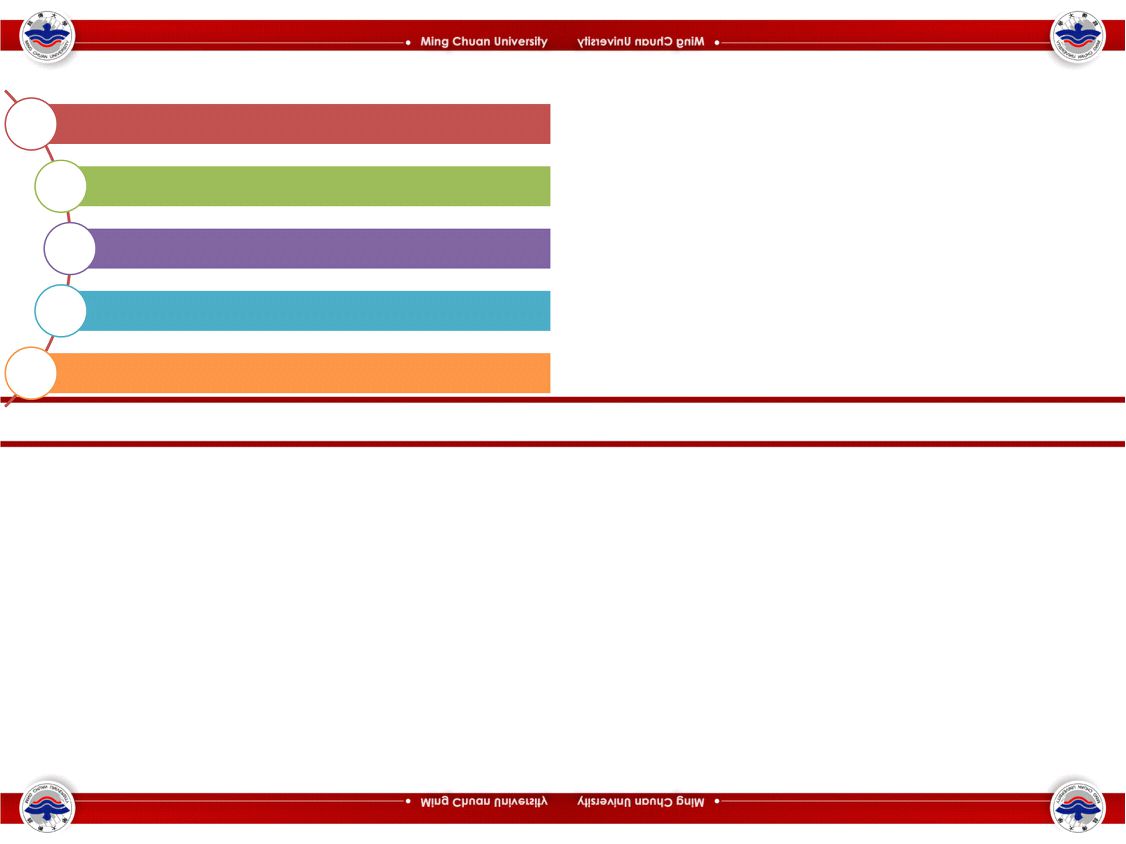 																																																																																																										前					程					規						劃						處																																																																																																																																																																																																																																		報告大綱																																																																				I.專業職能之校院系比較結果																																																																																																				II.在學期間與畢業後一年自我評估之比較結果																																																																																																														III.畢業後一、三年與雇主調查之比較結果																																																																																																				IV.畢業後一年與休學經驗之交叉分析																																																																				V.畢業生共通職能自評與就業現況之關聯性																																																																																																																																																																																																																																																																																																																																																																																																																																																																																																																																																																																																								4 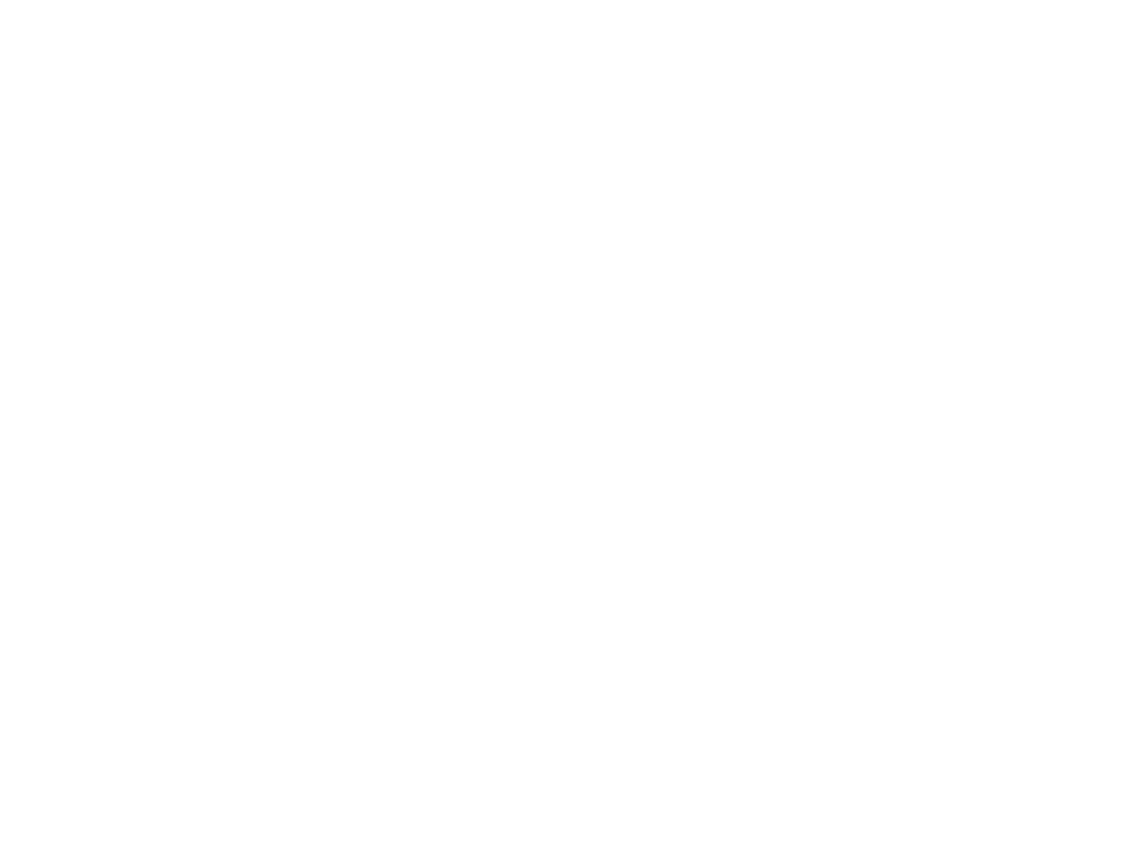 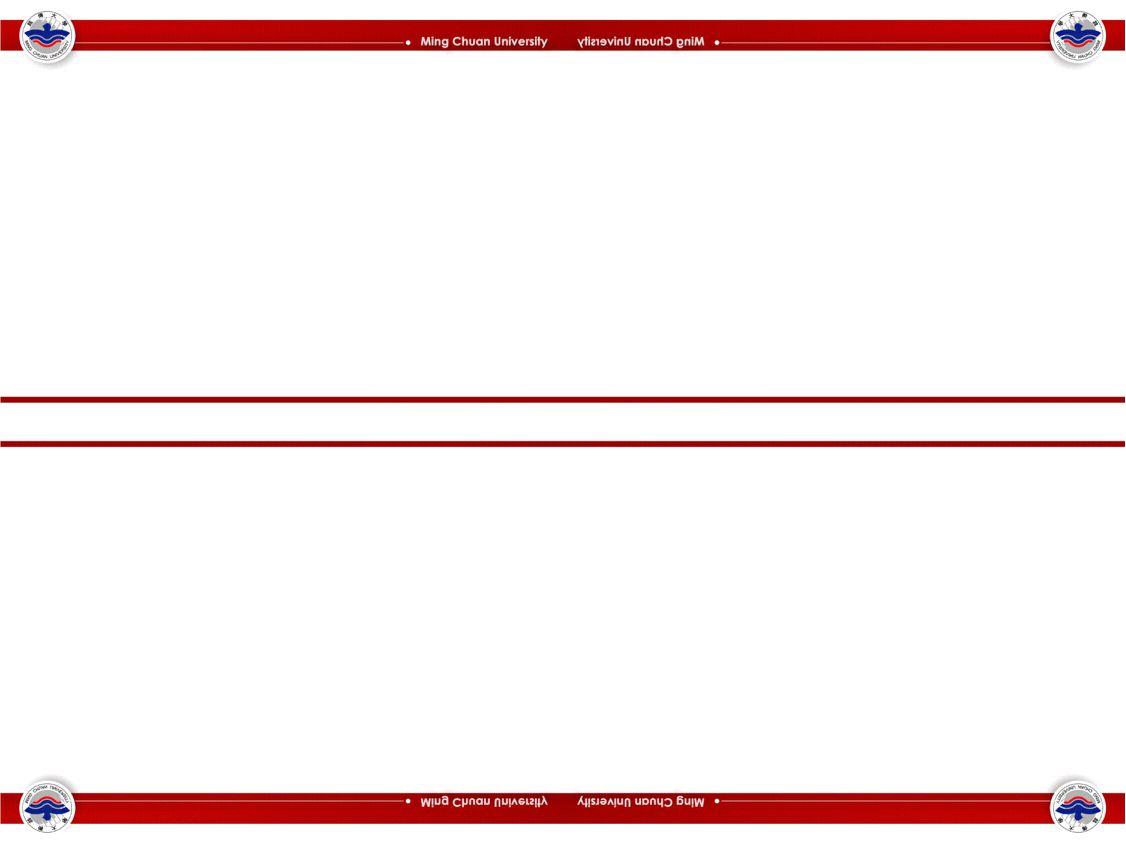 																																																																																																										前					程					規						劃						處																																																																																																																																																				畢業生調查辦理																																																																																																																																																																																																																																																																																																																																																																																																																																																																																																																																																																																																								5 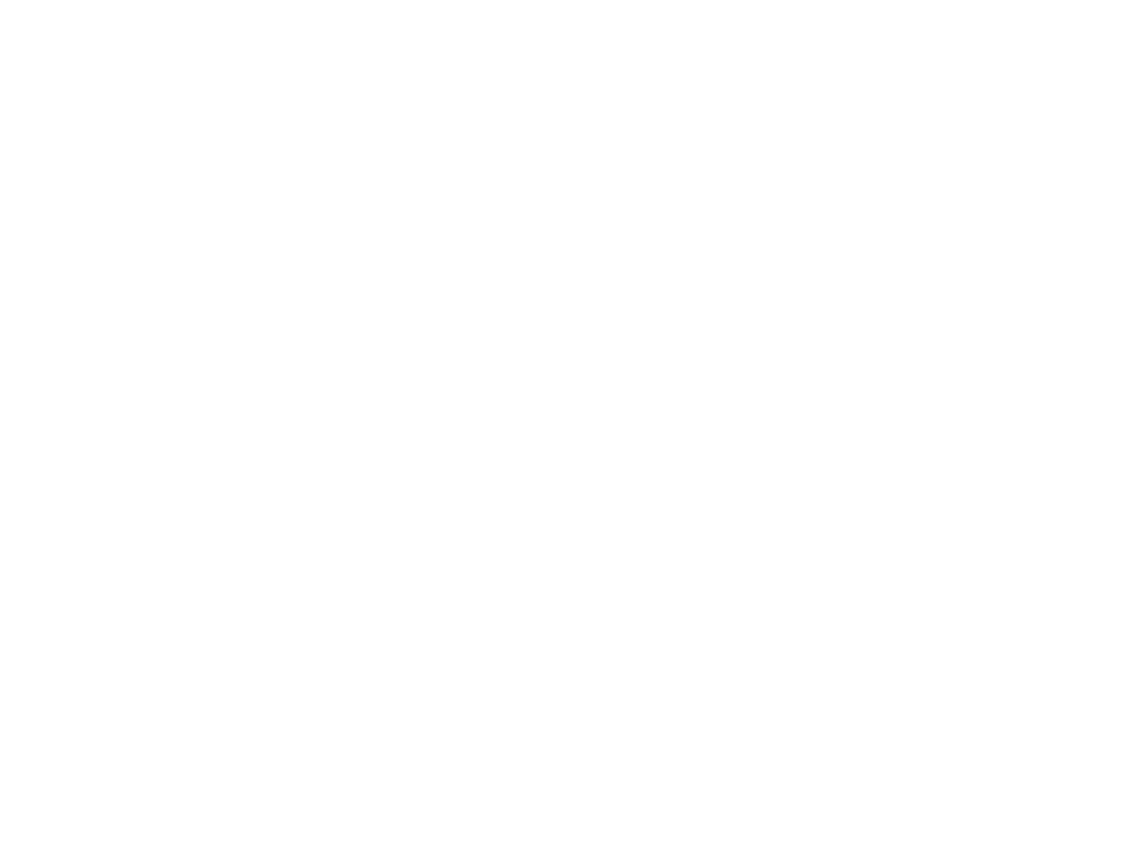 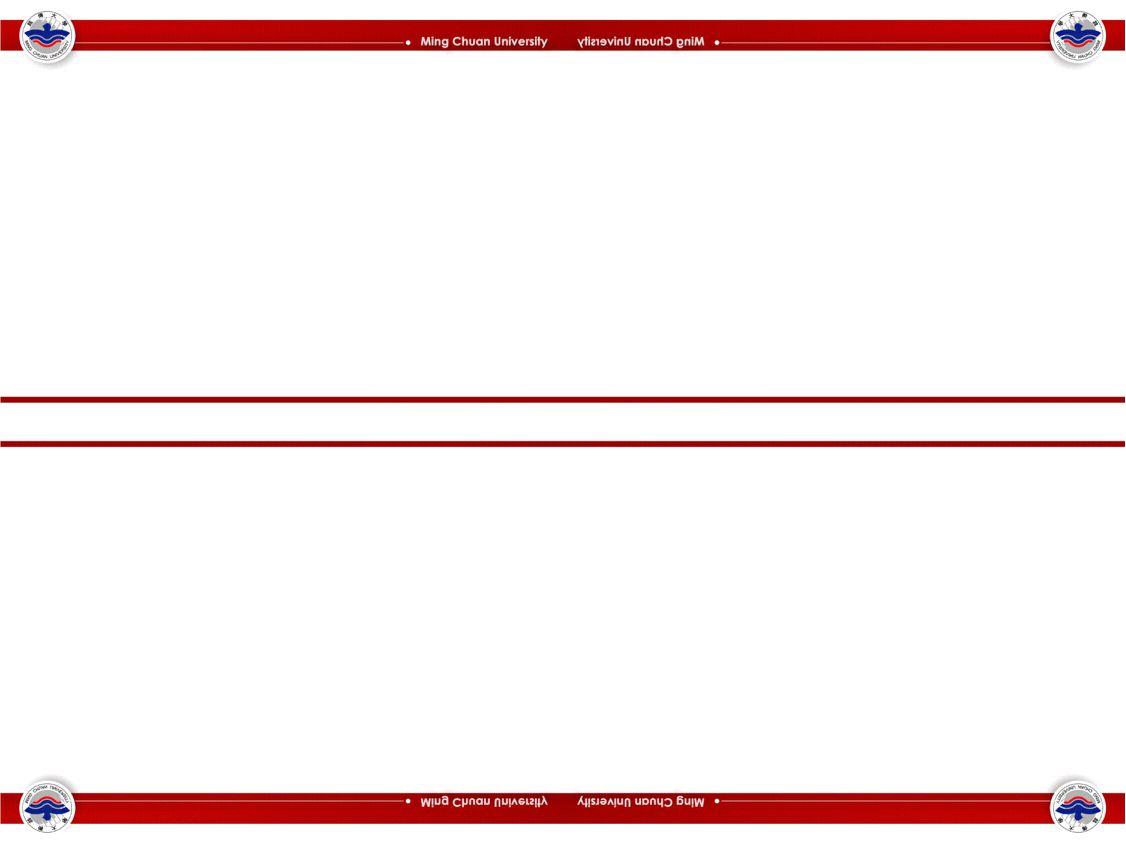 																																																																																																										前					程					規						劃						處																		1.畢業生流向調查機制之建立																																																																																																																																																																																																																																																																																																																																																																																																																																																																																																																																																																																																								6 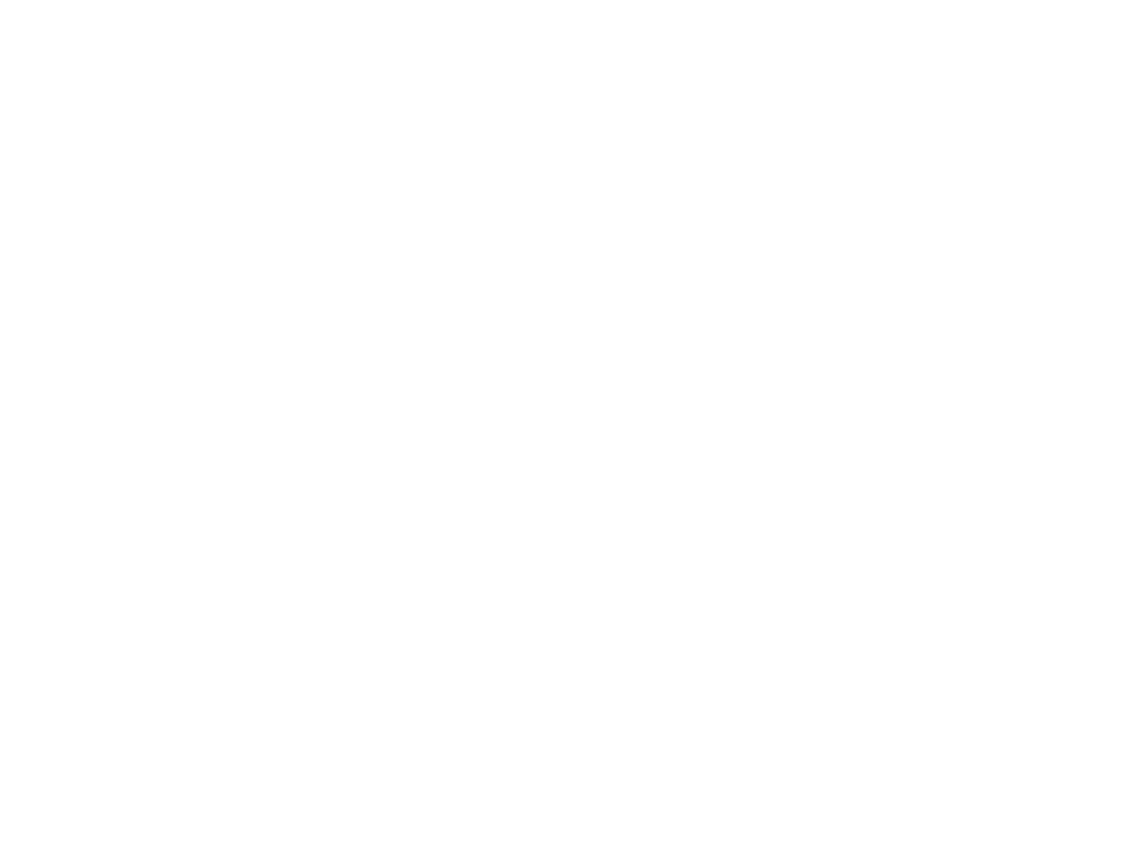 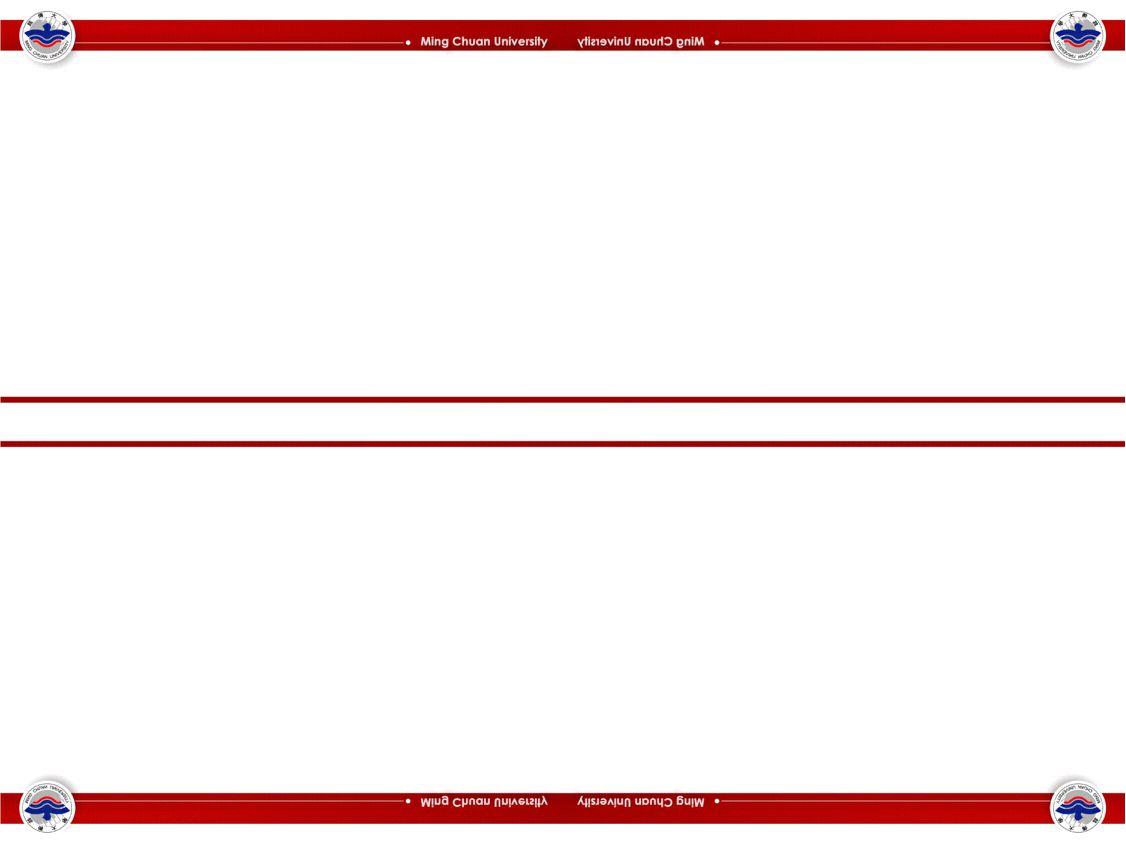 																																																																																																										前					程					規						劃						處																																																											畢業生流向調查標準作業程序SOP 																																						畢業生名單																																																															畢業生聯絡																																																														學院題項併																																																															彙整																																																																																																資料蒐集																																																																							入校版問卷																																															訪員招募																																																																															訪員訓練																																																																															CATI調查																																						上傳教育部																																						與校內平台																																																																																																																																																																																																																																																																																																																																																																																																																																																																																																																																																																																																								7 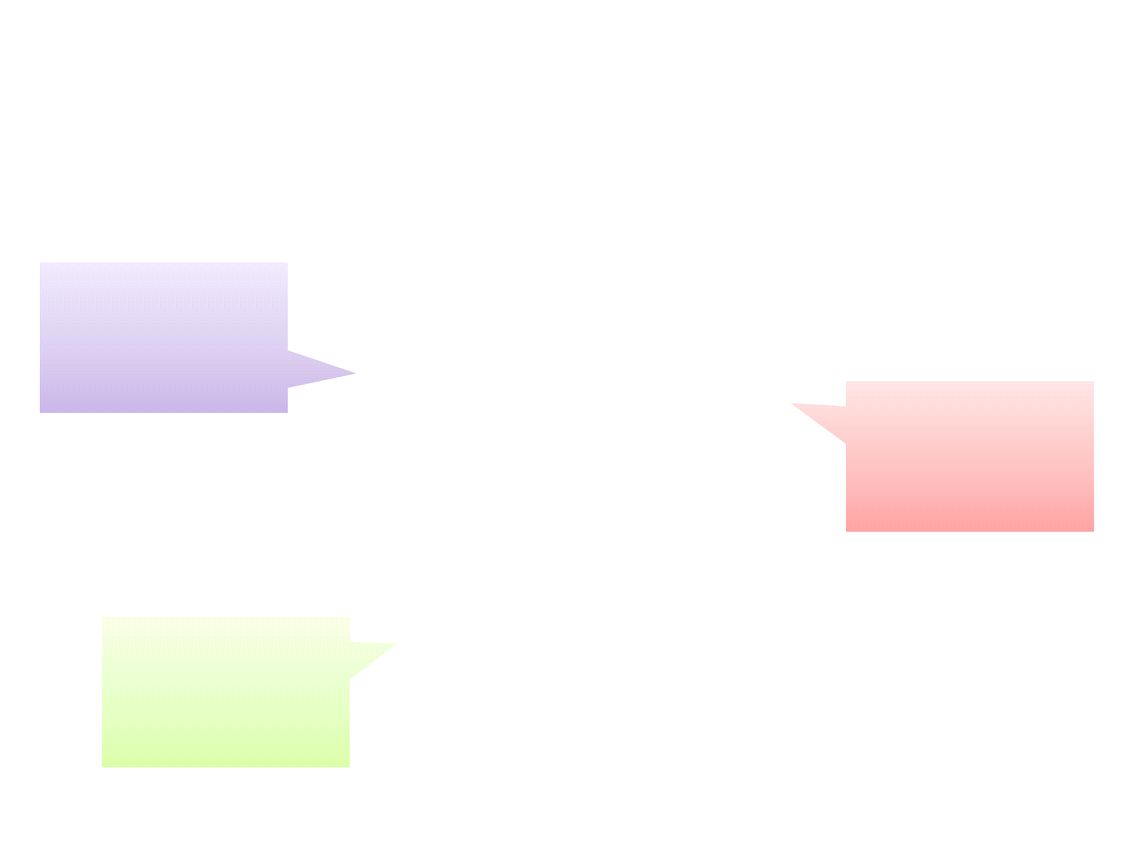 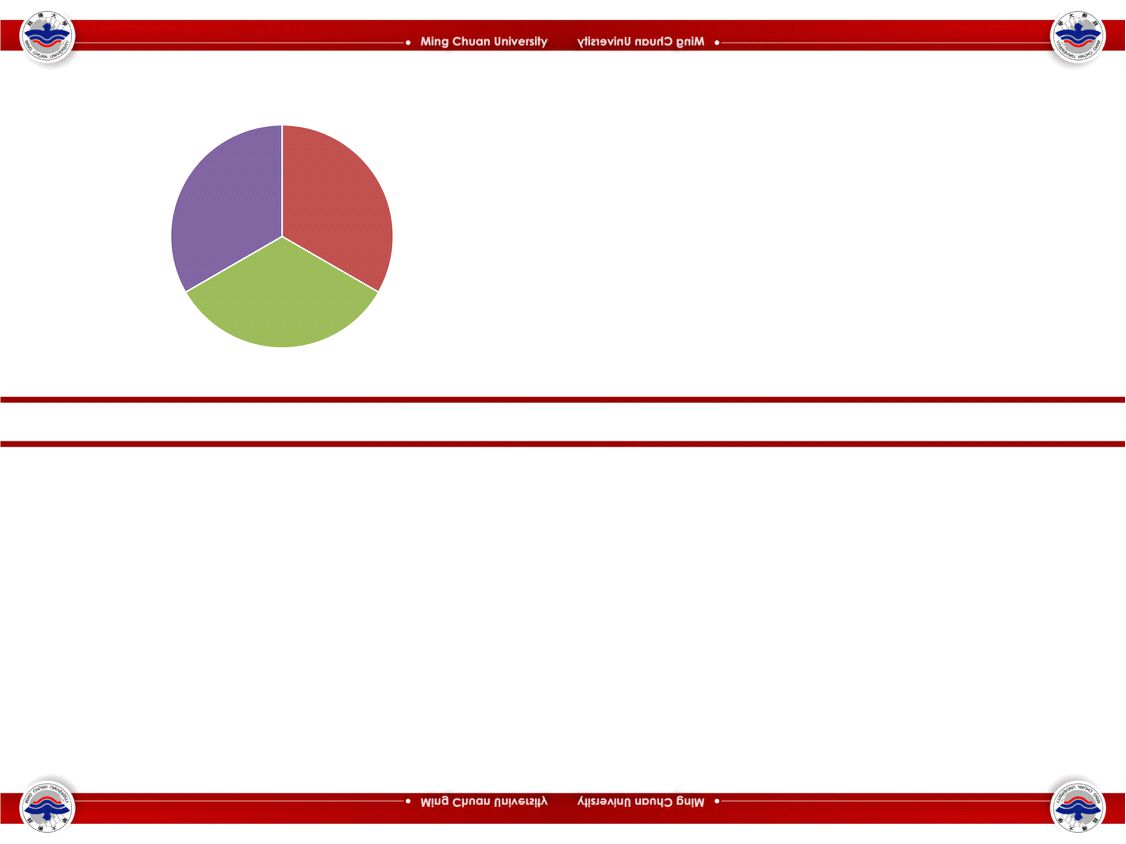 																																																																																																										前					程					規						劃						處																																																																																																				畢業生流向調查之調查工具																																																																																																																																																																																																																																																																																																																																																																																																																																				•目前執行全面普查(																																																																																																																																																																																																																																																																																																																																																																																																																																																使用CATI、CAWI																																							電腦輔助電話																																																						調查系統																																									(Telephone) 																																																																																																																																																																																																																											CATI 																																CAWI 																																																																																																																																																																																																																																																																																WIN-																																																																								電腦輔助面訪																																																																																							調查系統																																																																														(Personal) 																																																																																																																																																																																																																																																																																																																																																																																																																																																																																																																																																																																																							8 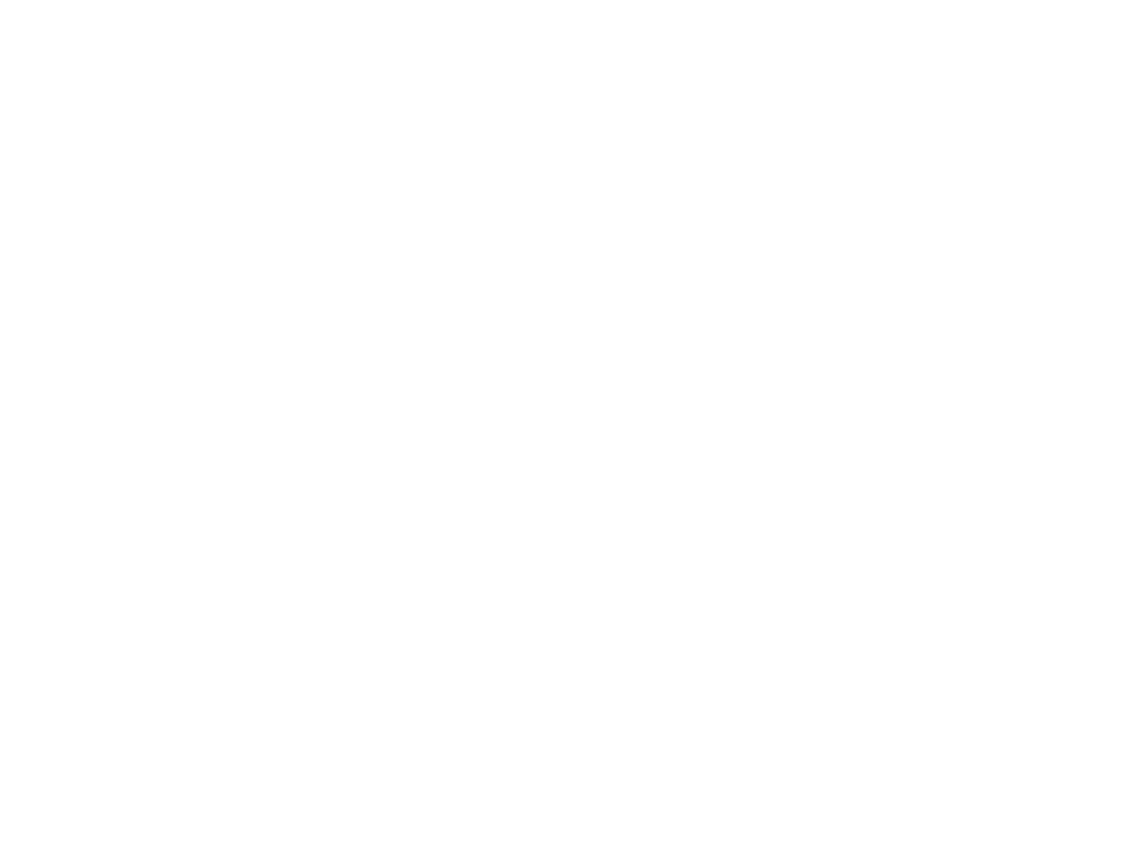 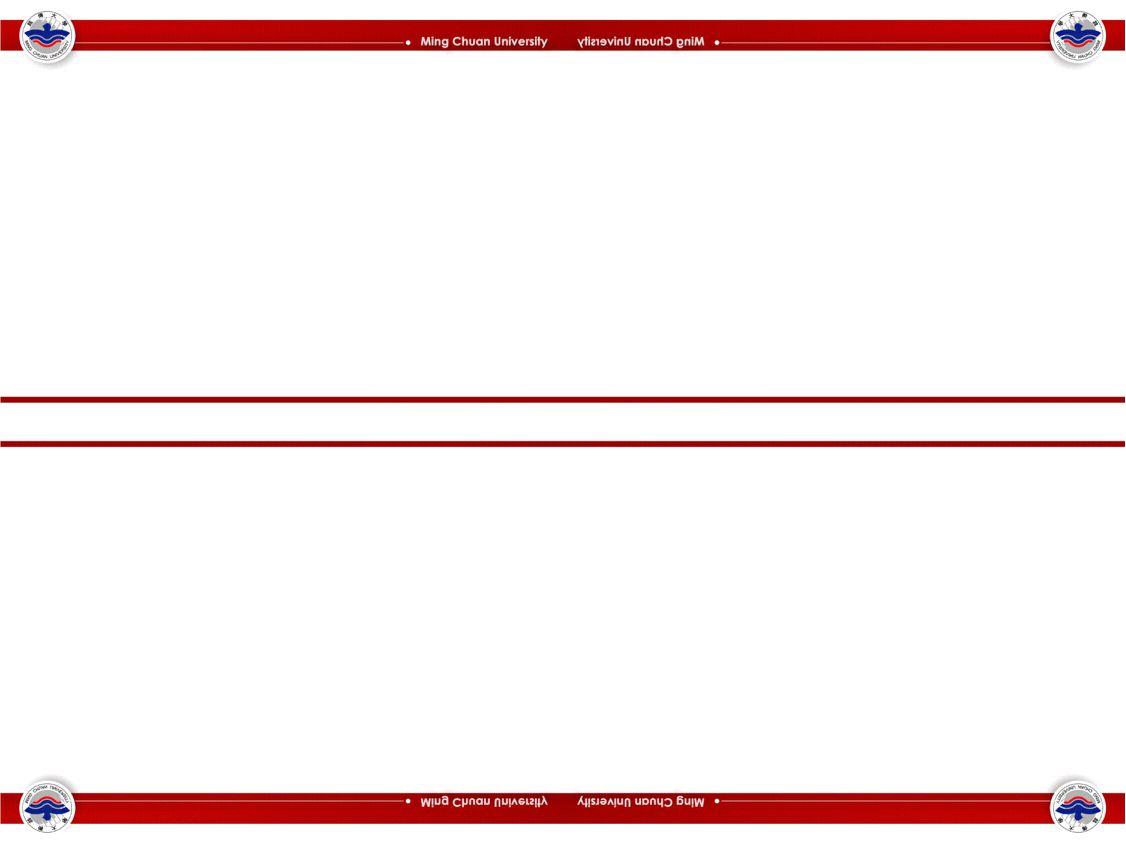 																																																																																																										前					程					規						劃						處																																																																																																						畢業生流向調查之專屬設備																																																																																																																																																																																																																																																																																																																																																																																																																																																																																																																																																																																																								9 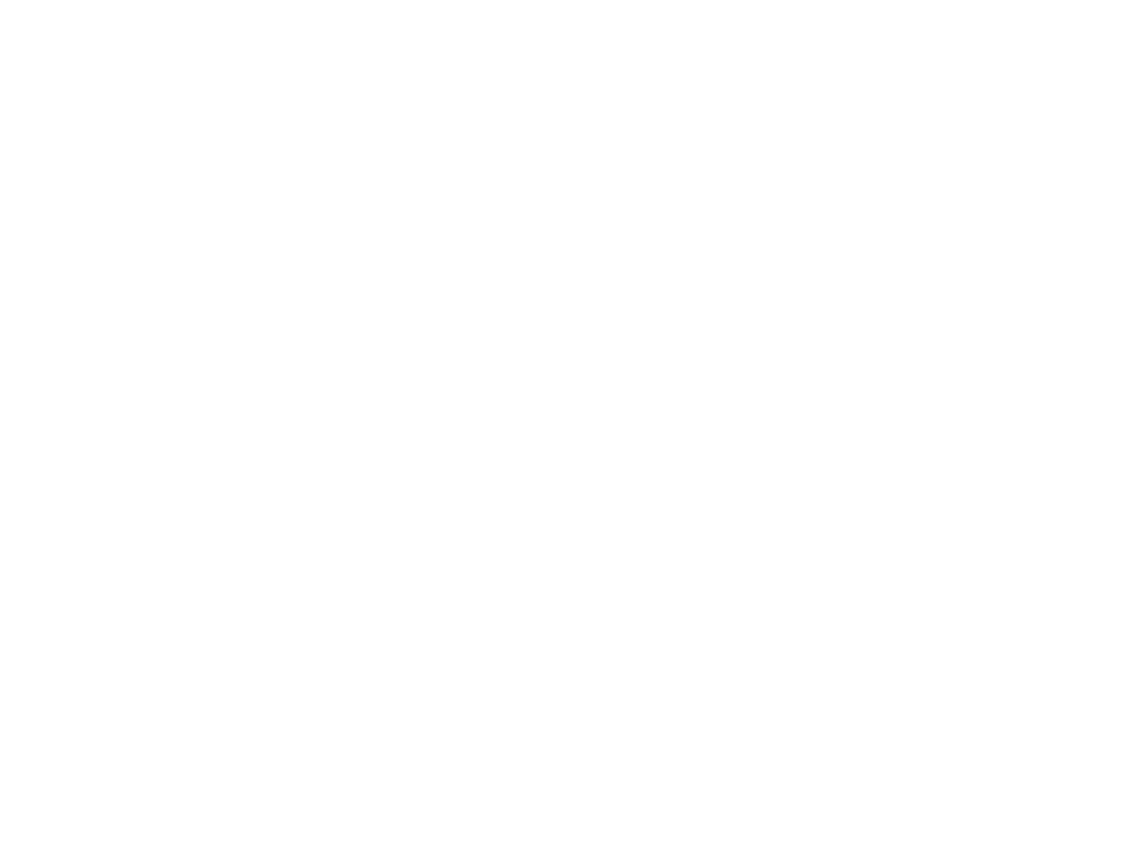 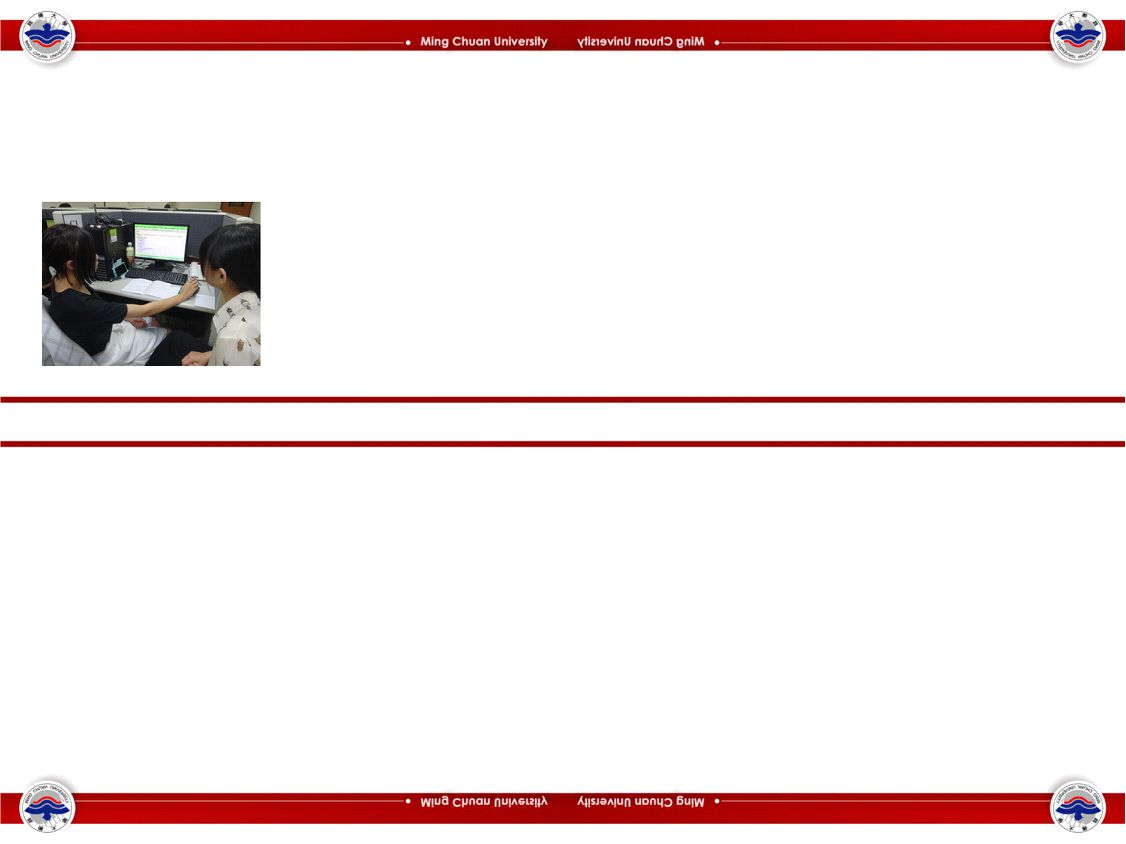 																																																																																																										前					程					規						劃						處																																																																																																						畢業生流向調查之專屬空間													電訪人員進行教育訓練，說明CATI													系統的使用及訪問技巧，再讓訪員													進行畢業生調查。																																																																																																																																																																																																																																																																																																								調查時間:週一~週五晚上與週六、																																																																																																																																																																																																																																																																																																								日下午到晚上，訪員進行電訪(成功																																																																																																																																																																																																																																																																																																								率與電話成本考量) 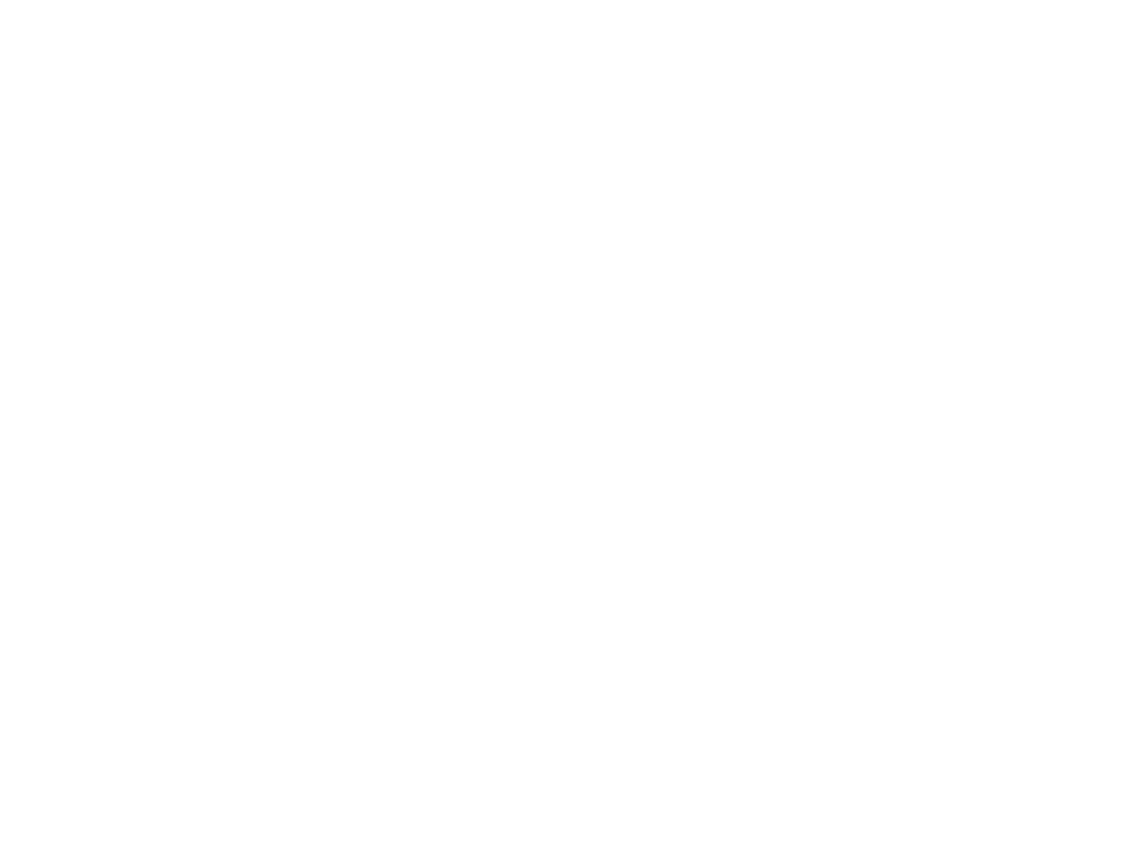 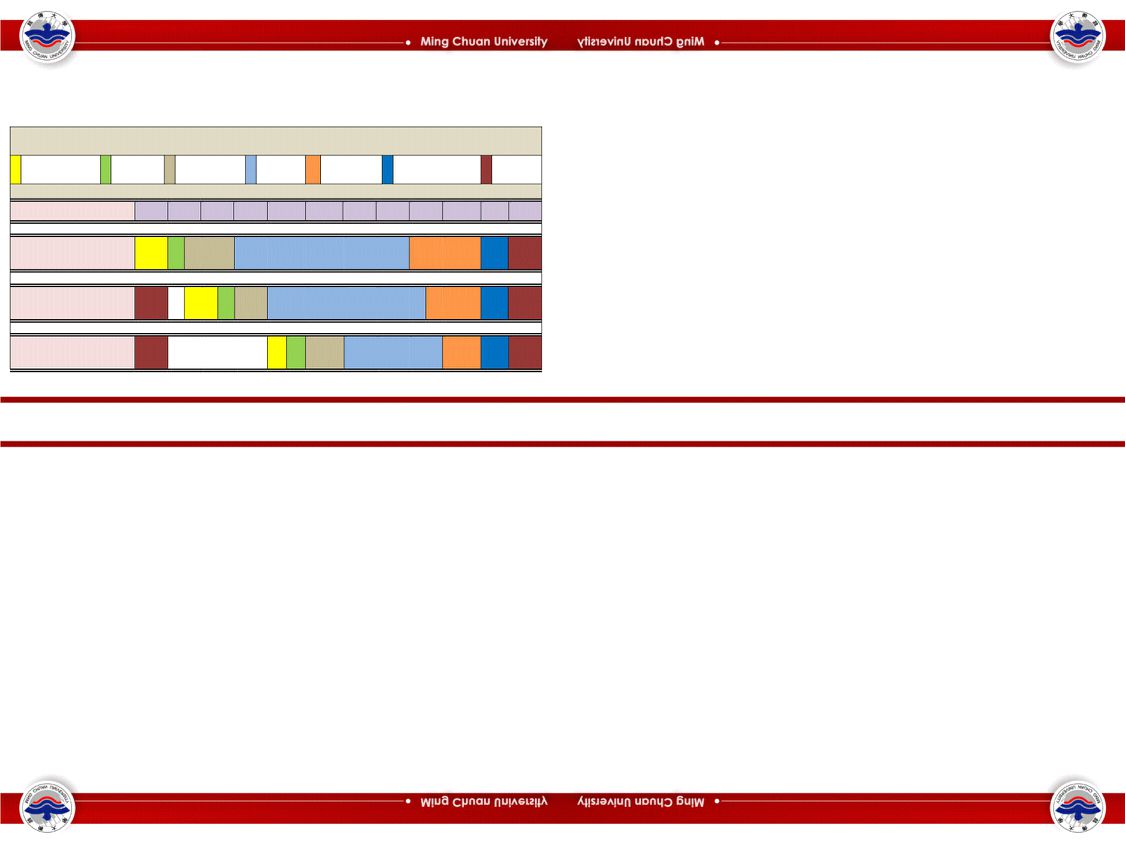 																																																																																																										前					程					規						劃						處																																																																																																				畢業生流向調查之時程安排																																																																																																																																																							畢										業									生									調										查									時									程										甘										特									圖																								畢業生名單彙整																																									問卷建置																																															任務名稱																																										1 月												2 月												3 月												4 月															5 月																	6 月														7 月												8 月												9 月											10 月						11		月			12 月																																	畢業生畢業後																																															五年調查																																	畢業生畢業後																																															三年調查																																	畢業生畢業後																																															一年調查																																																																																																																																																																																																																																																																																																																																																																																																																																																																																																																																																																																																		11 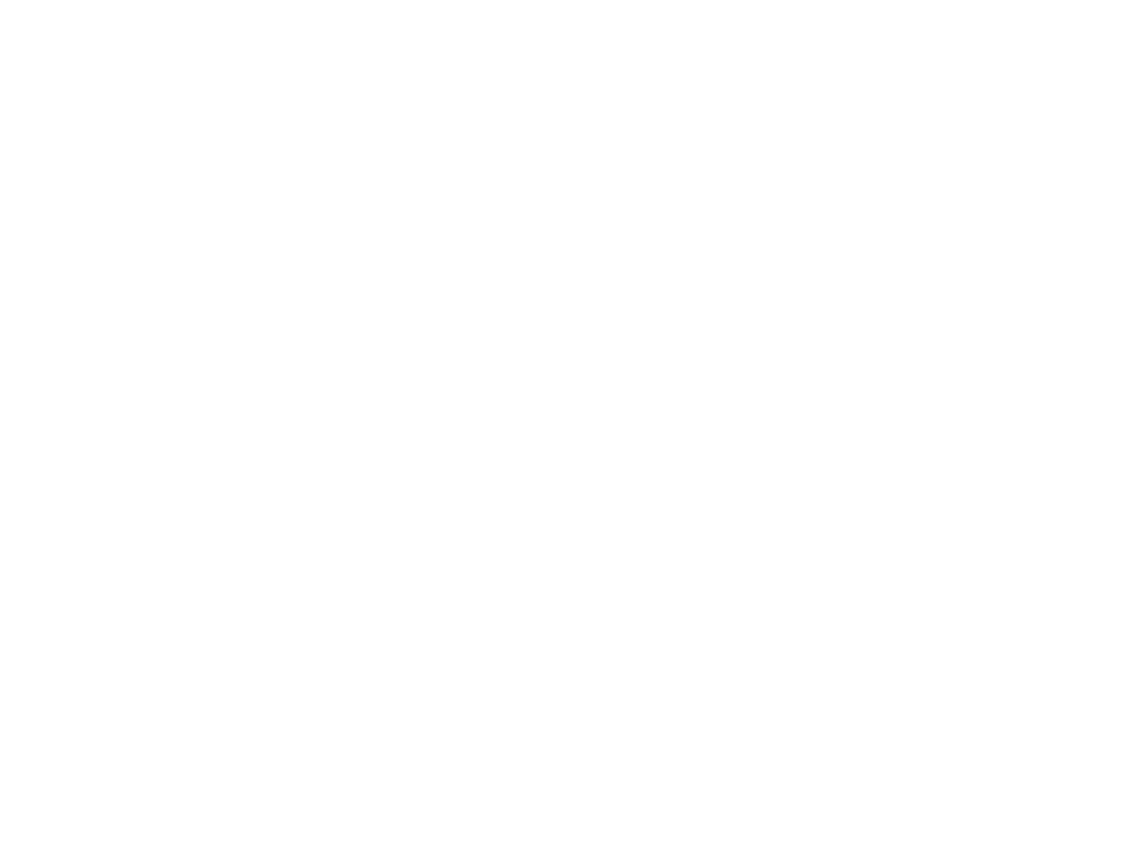 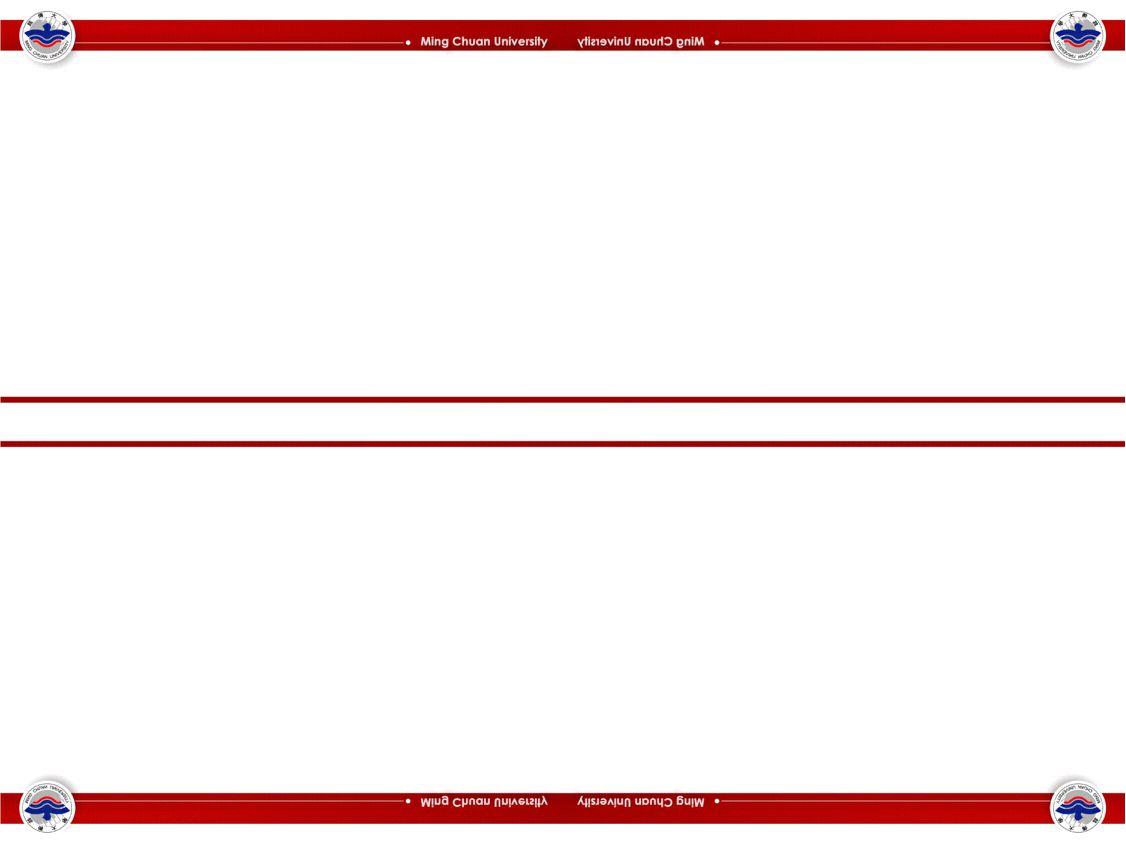 																																																																																																										前					程					規						劃						處																																																																																																																											畢業生流向調查之問卷內容																																																																																																																	•就業流向、工作狀況、機構屬性、薪資、升學校系、																																					目前																																					狀況																																																																																																																	•行業類型、職業類別、學以致用情形、工作滿意度、																																					工作																																					經驗																																																																																																																	•升學規劃、考證照規劃、考取證照情形、與先前主																																					進修																																					證照																																																																																																																																																																																																																																																																																																																																																																																																																																																																																																																																																																																																		12 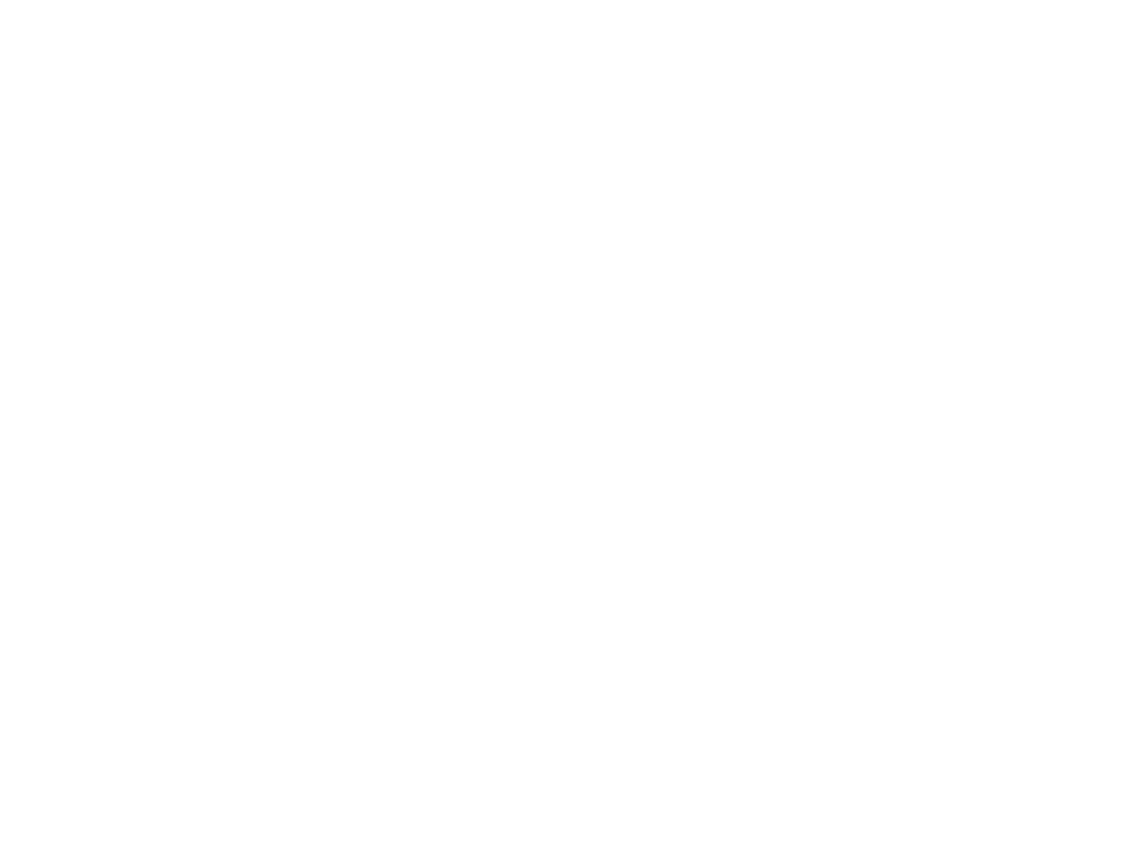 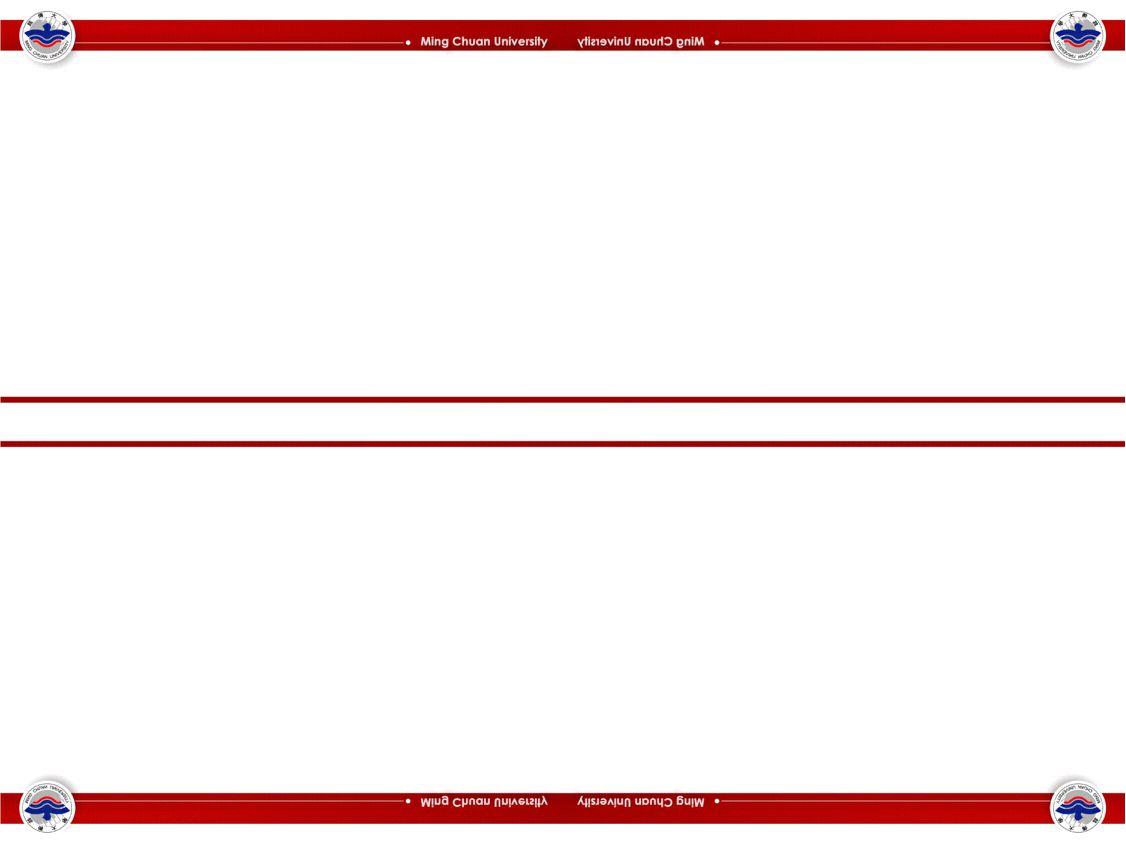 																																																																																																										前					程					規						劃						處																																																																																																																																												畢業生流向調查問卷內容																												專業核																												心能力																																																																																																																	•共通職能(UCAN)理想度、在校學習經驗對工作的幫																										共通職																										能評估																																					意見																																					回饋																																																																																																																																																																																																																																																																																																																																																																																																																																																																																																																																																																																																		13 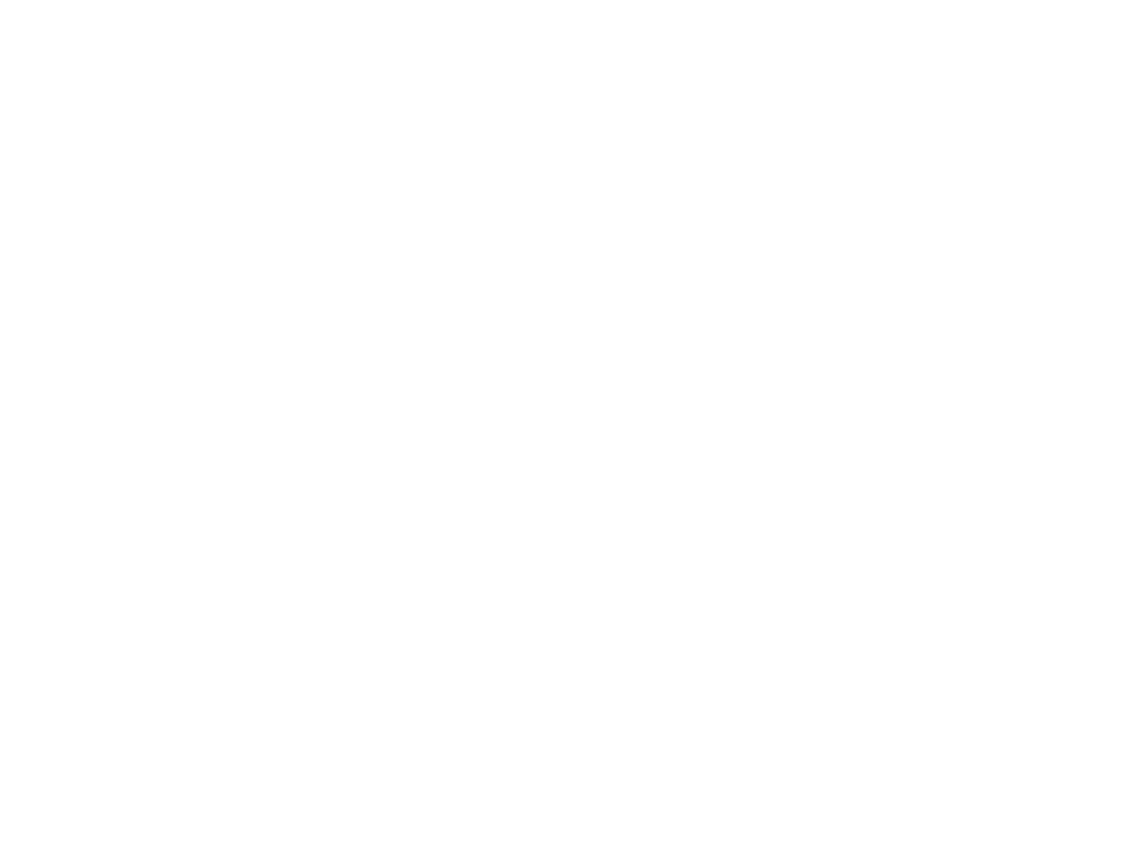 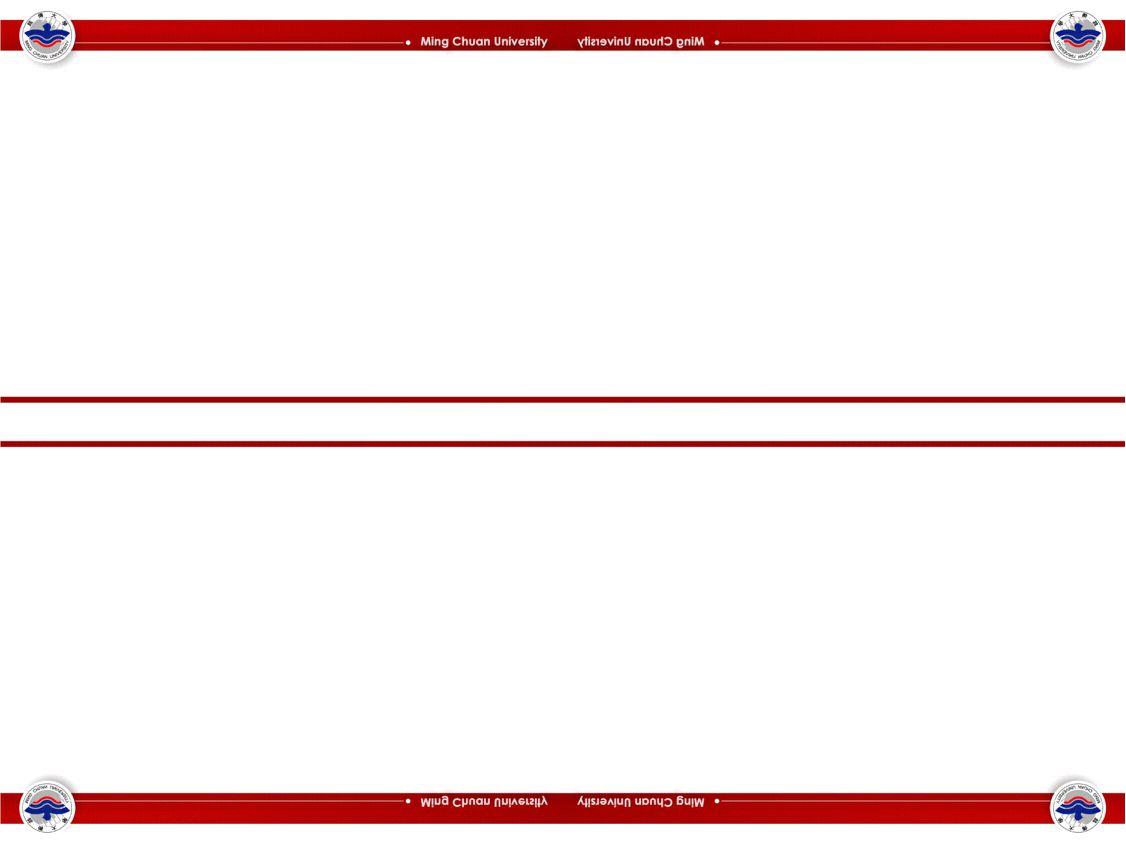 																																																																																																										前					程					規						劃						處																																																		2.畢業生調查系統之建置- 																																																																																																									以橫向應用平台為例																																																																																																																																																																																																																																																																																																																																																																																																																																																																																																																																																																																																		14 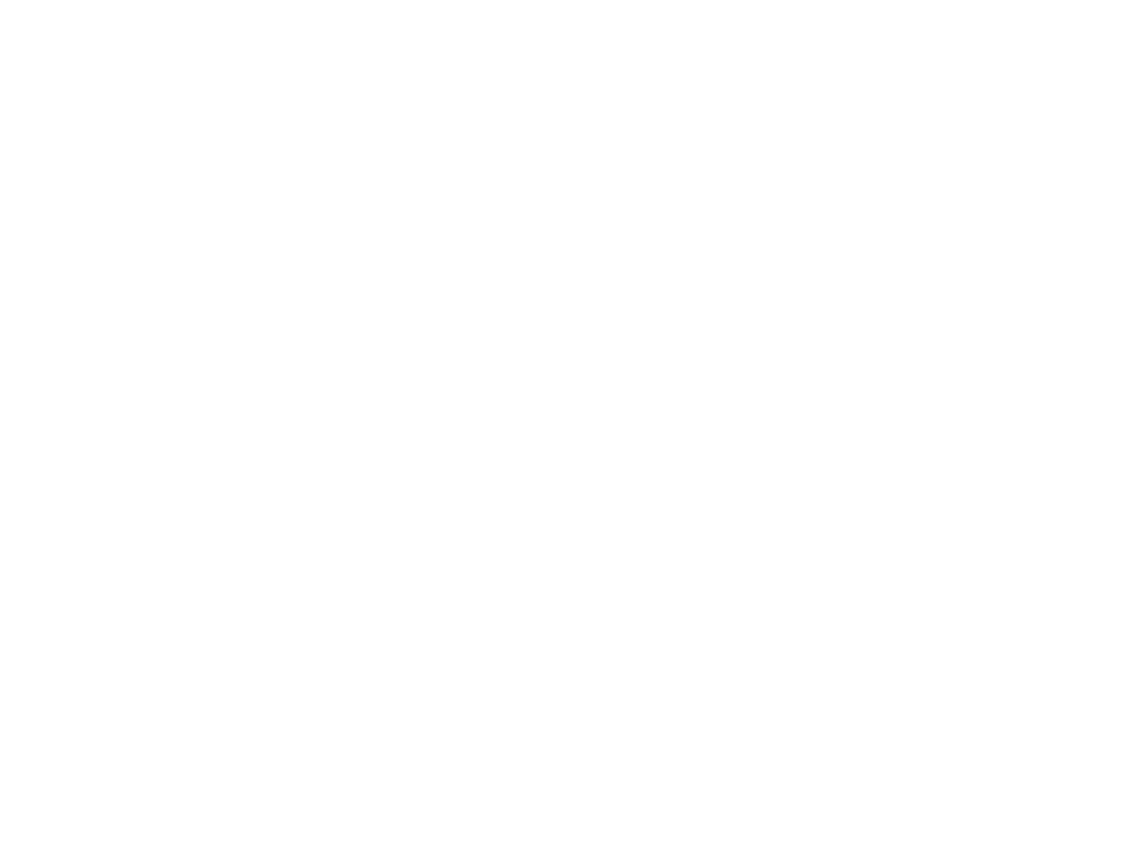 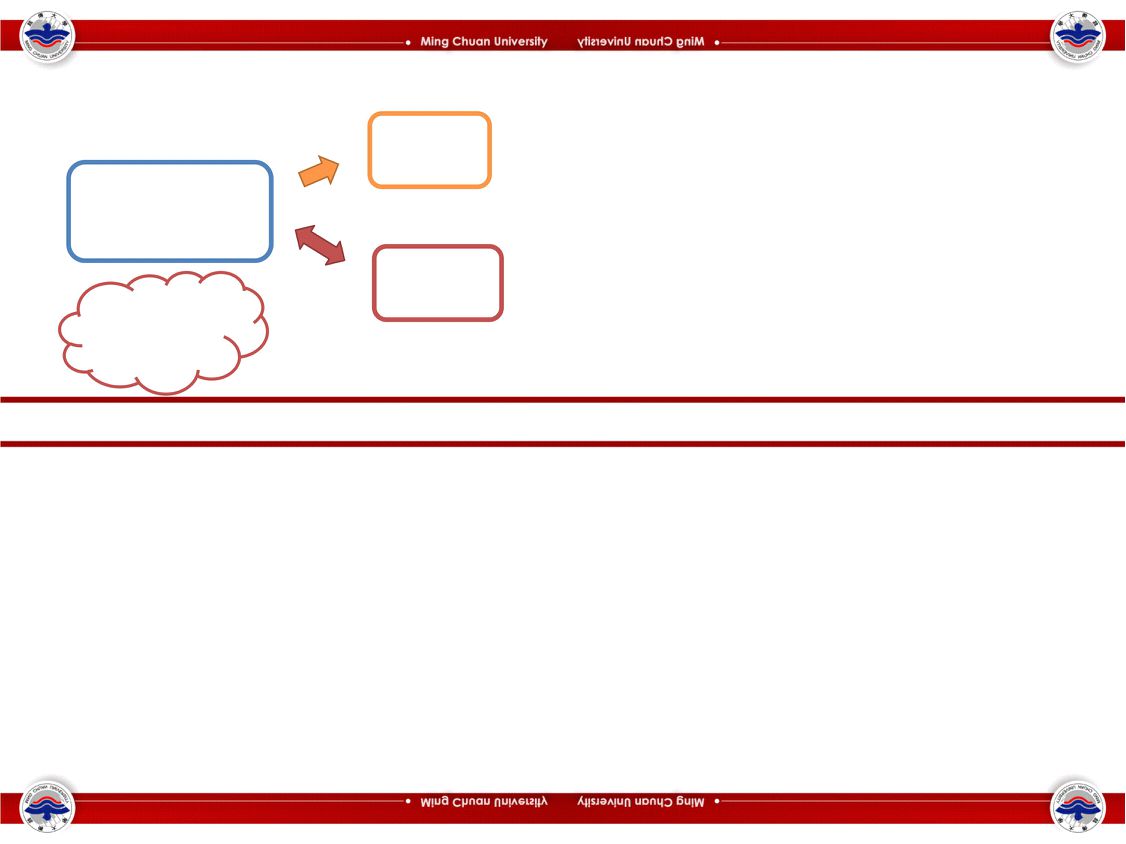 																																																																																																										前					程					規						劃						處																																																																																																				畢業生橫向應用平台之功能																																																																																																																																																																																																																																																																																																																			檢視																																																																																									畢業生橫向																																																																																																												應用平台																																																																																																																																																																																																																																																																																																																																																																																																																									院系所秘																																																																																																						平台為調查成果之																																																																																																						關鍵，功能以資源																																																																																																						共享、相互比較、																																																																																																																																																																																																																																																																																																																																																																																																																																																																																																																																																																																																		15 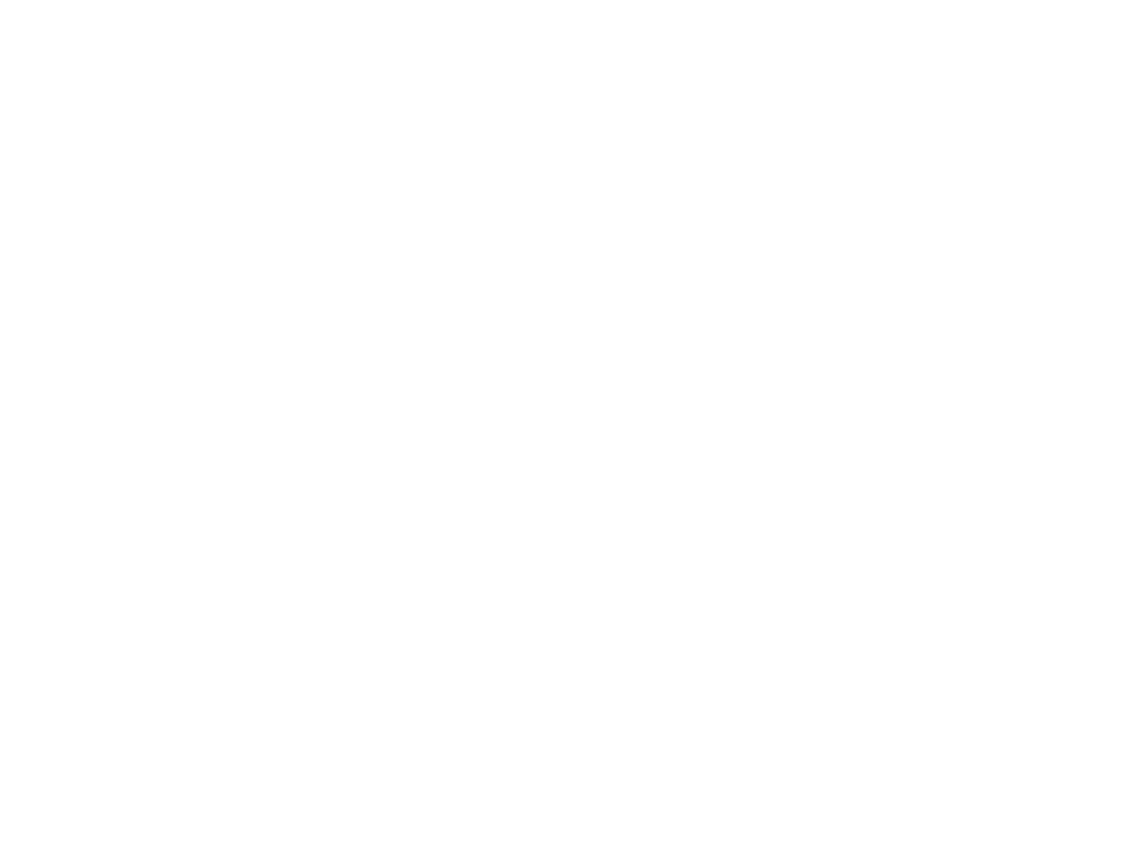 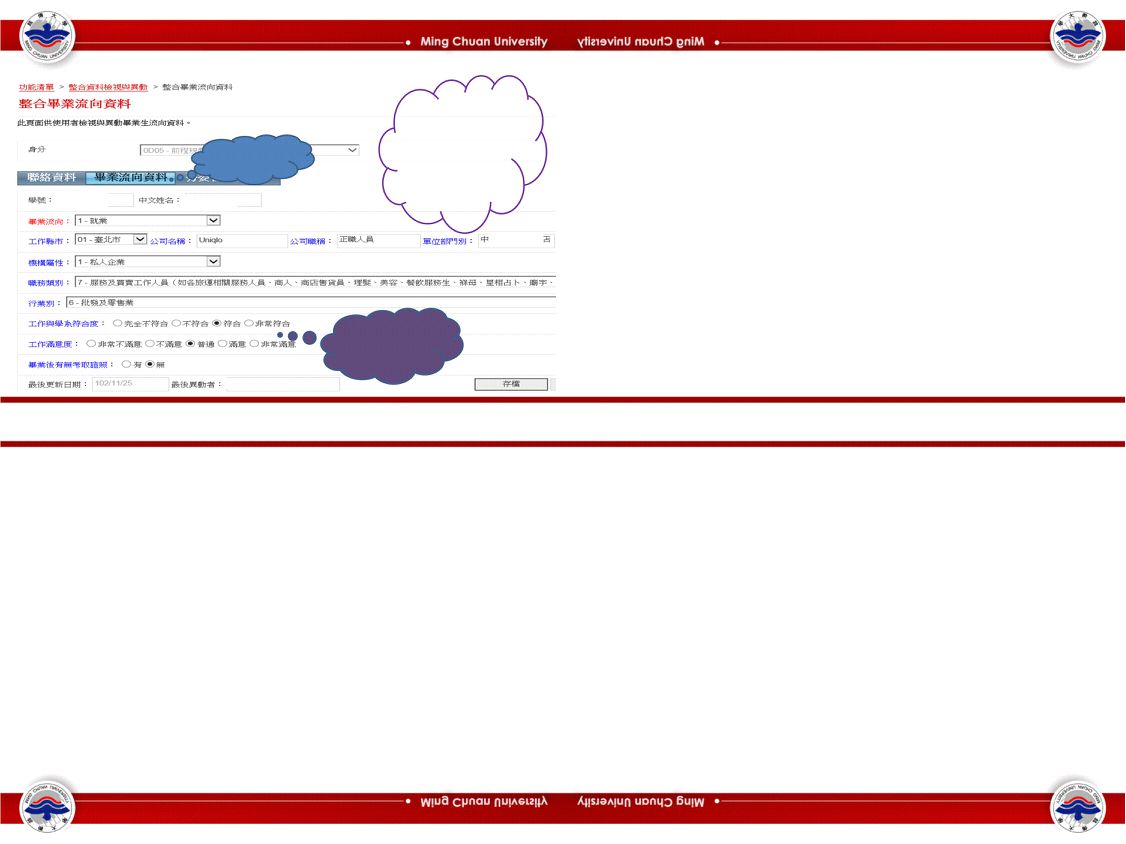 																																																																																																										前					程					規						劃						處																																																																																																				畢業生橫向應用平台之功能																																																																																																																																																																																																																																																																																																																																																																																																																																																								掌握最新動態																																																																																																																																																																																																																																																																																																																																																																																																																																																								資料，學生個																																																																																																																																																																																																																																									本校CATI																																																																																																																																																資使用，主管、																																																																																																																																																																																																																																																								調查																																																																																																																																																														同仁皆需遵守																																																																																																																																																																																																																																																																																																																																																																																																																																																								相關保密規定																																																																																																																																																																																																																																																																																																																																																																																	學用合一、																																																																																																																																																																																																																																																																																																																																																																																	工作滿意度																																																																																																																																																																																																																																																																																																																																																																																	調查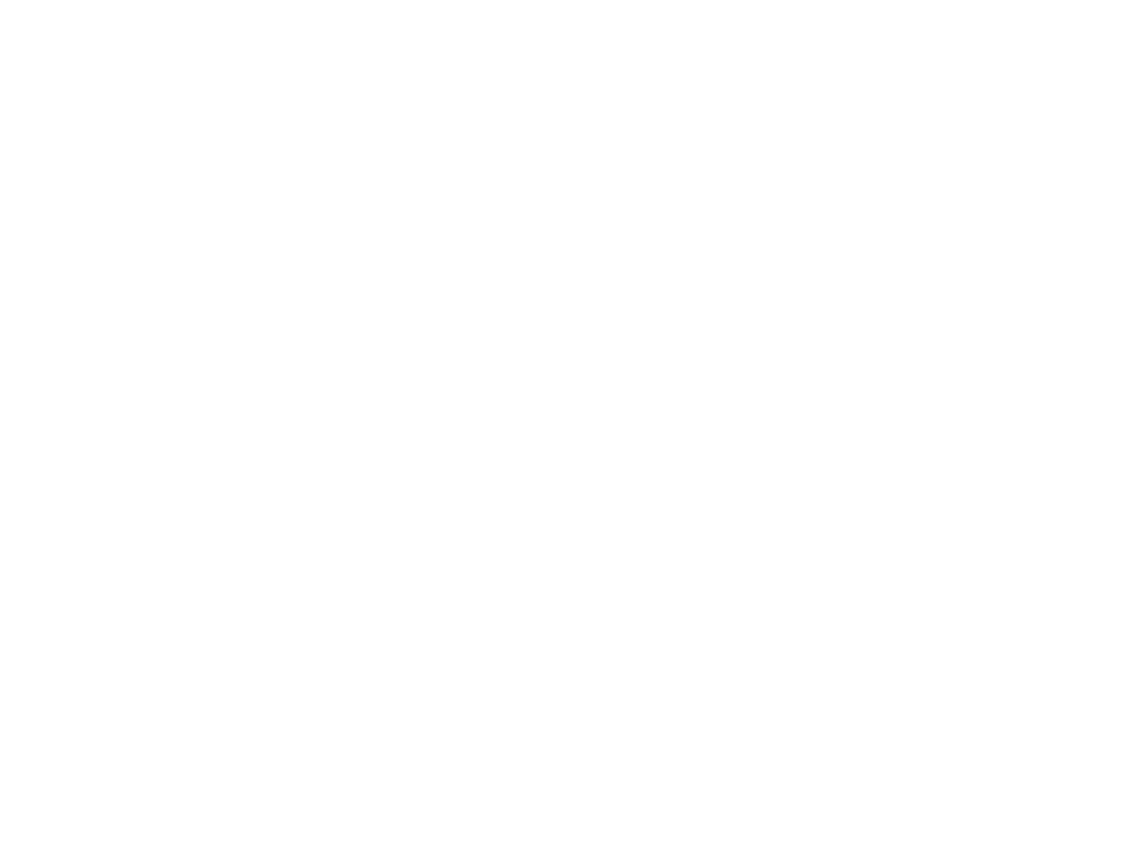 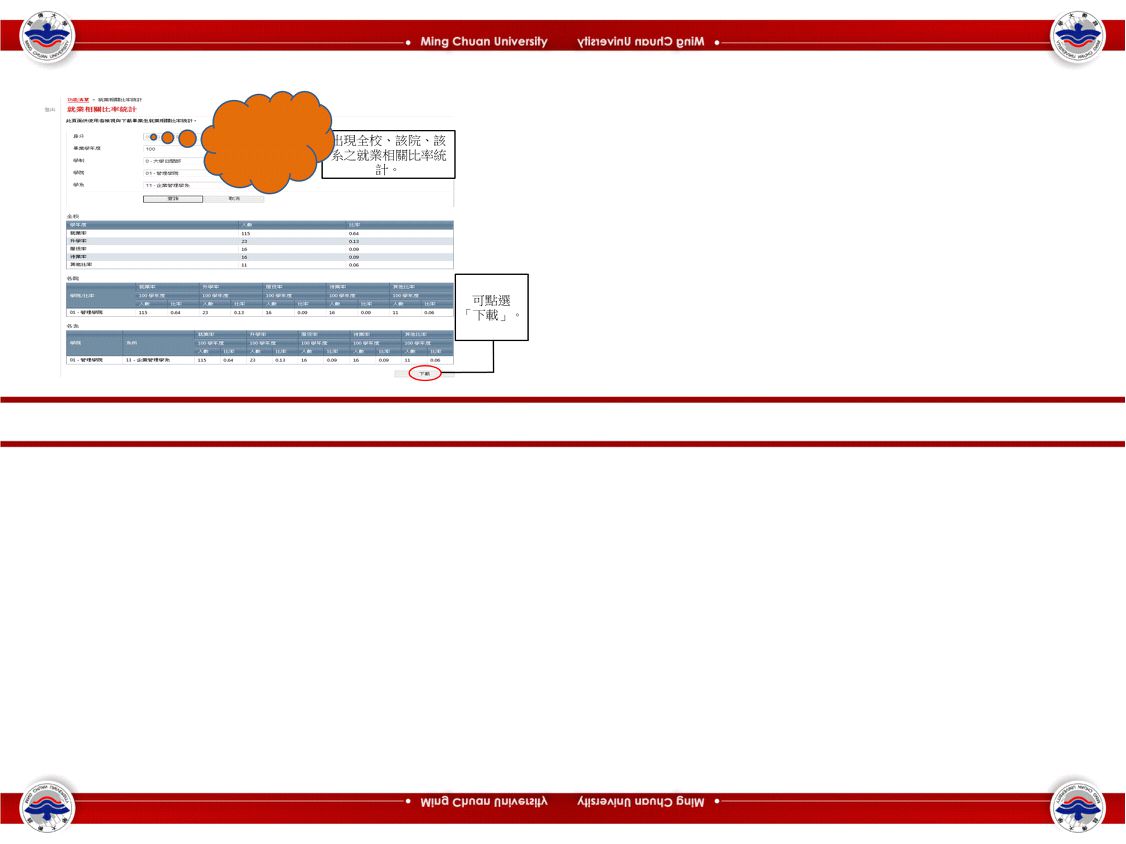 																																																																																																										前					程					規						劃						處																																																																																																						畢業生橫向應用平台之功能																																																																																																																																																																																																																																															具年度、學制、																																																																																																																																																																																																																																															學院、學系等																																																																																																																																																																																																																																															多功能																																																																																																																																																																																																																																																																																																																																																																																																																																																																																																																																																																																																		17 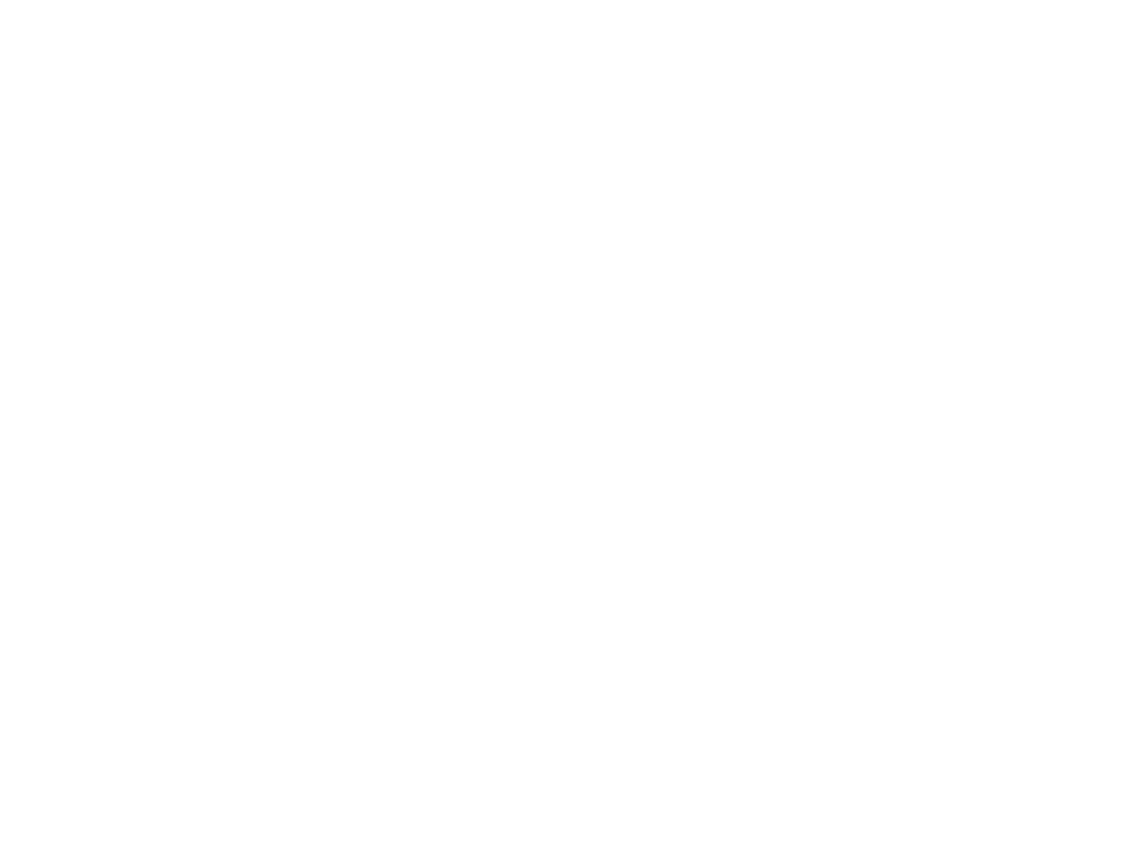 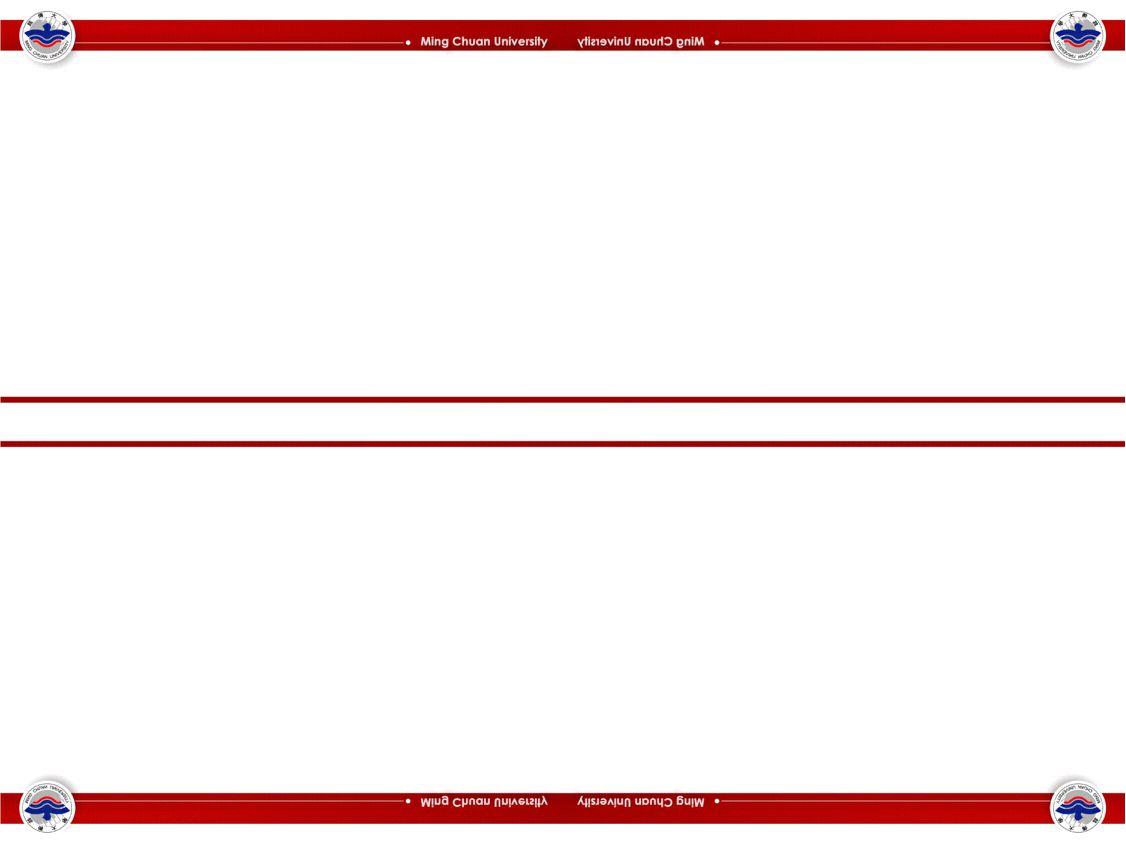 																																																																																																										前					程					規						劃						處																																																								3. 畢業生調查結果之應用																																																																																																																																	3.1就業率、升學率等資料之比較																																																																																																																																																																															3.2工作薪資推估之比較																																																																																																																																																																																											3.3工作滿意度之比較																																																																																																																																												3.4畢業後五年就業版圖之分析																																																																																		資料說明:畢業後一、三、五年之調查資料																																																																																																																																																																																																																																																																																																																																																																																																																																																																																																																																																																																																		18 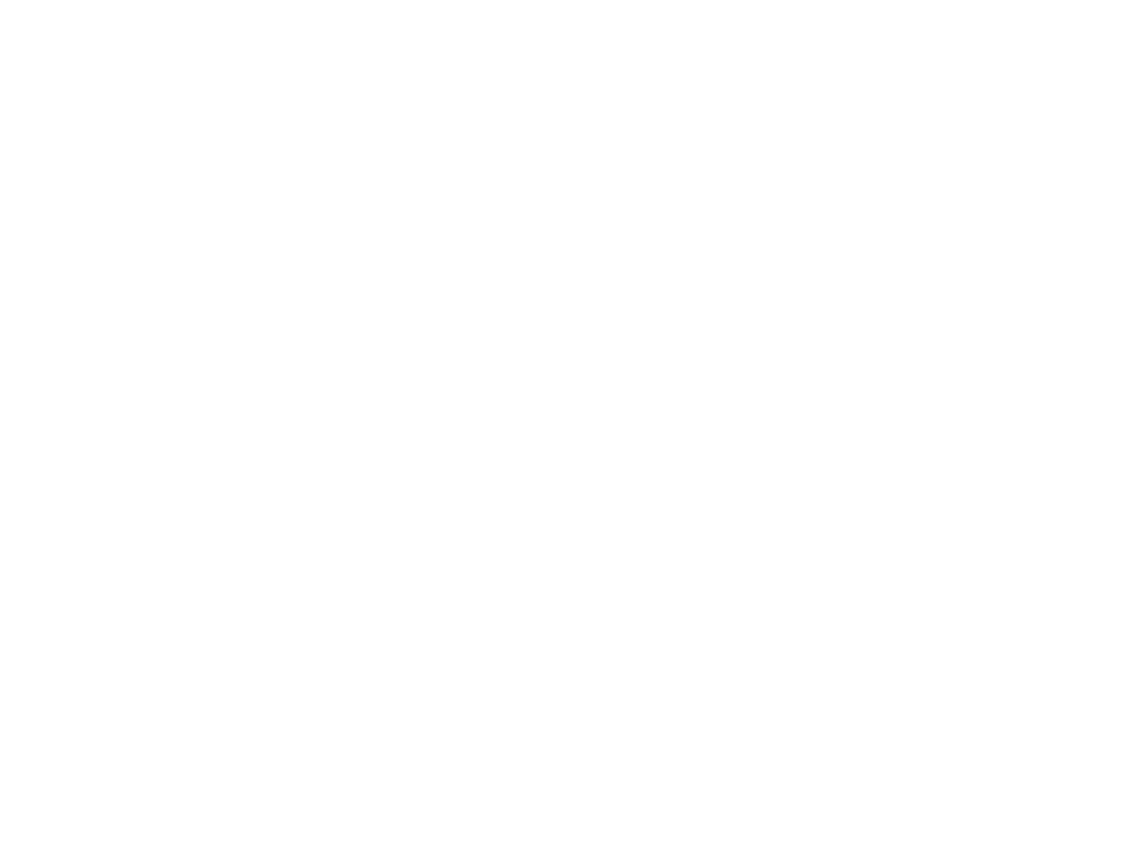 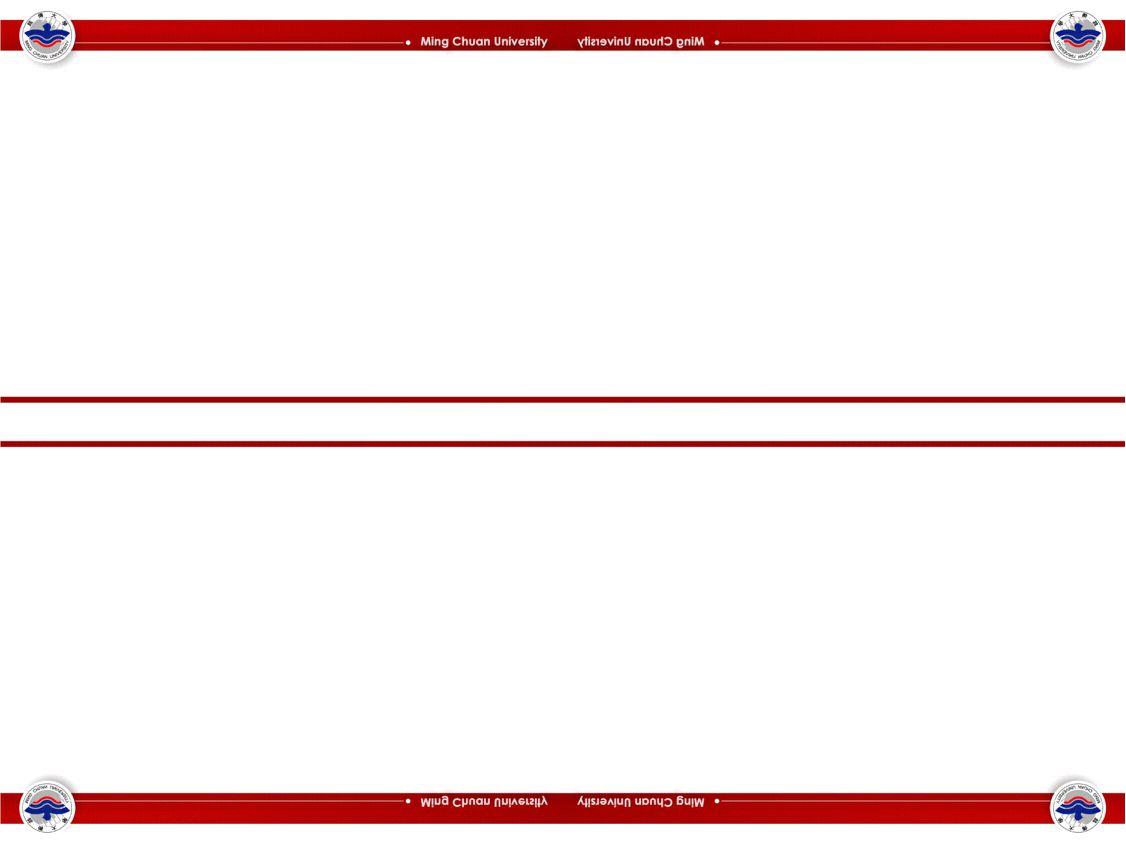 																																																																																																										前					程					規						劃						處																																																																											全校畢業流向-大學部為例(面) 																																																																																							104畢業後一年																													102畢業後三年																													100畢業後五年																																																																																																																																							89.40% 																																												90%																																												80%																																												70%																																												60%																																																																																																																																																																																																																																																																																																																																																																																																							專技高普考)、																																												50%																																												40%																																												30%																																												20%																																												10%																																																				0%																																																																																																													就業率																																																		升學率																																																		服役率																																																		待業率																																												其他比率																																																																																																																																																																																																																																																																																																																																																																																																																																																																																																																																																																																																19 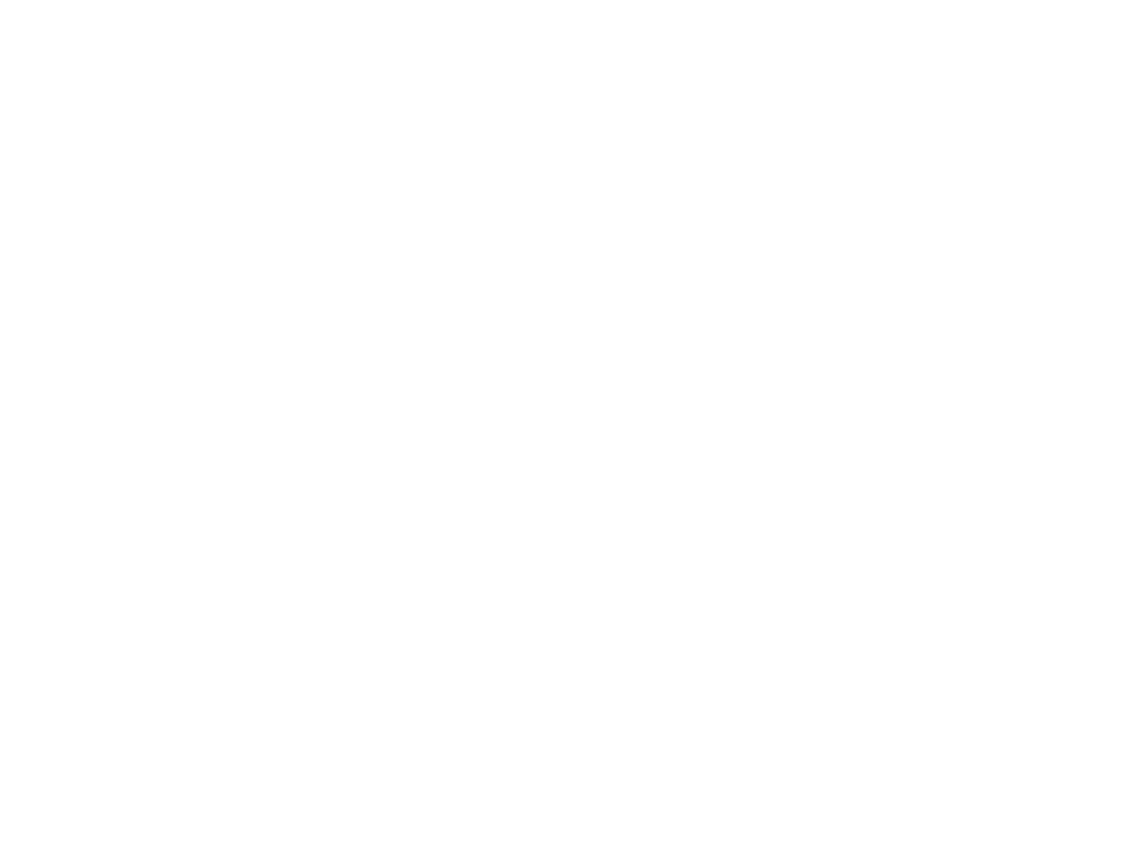 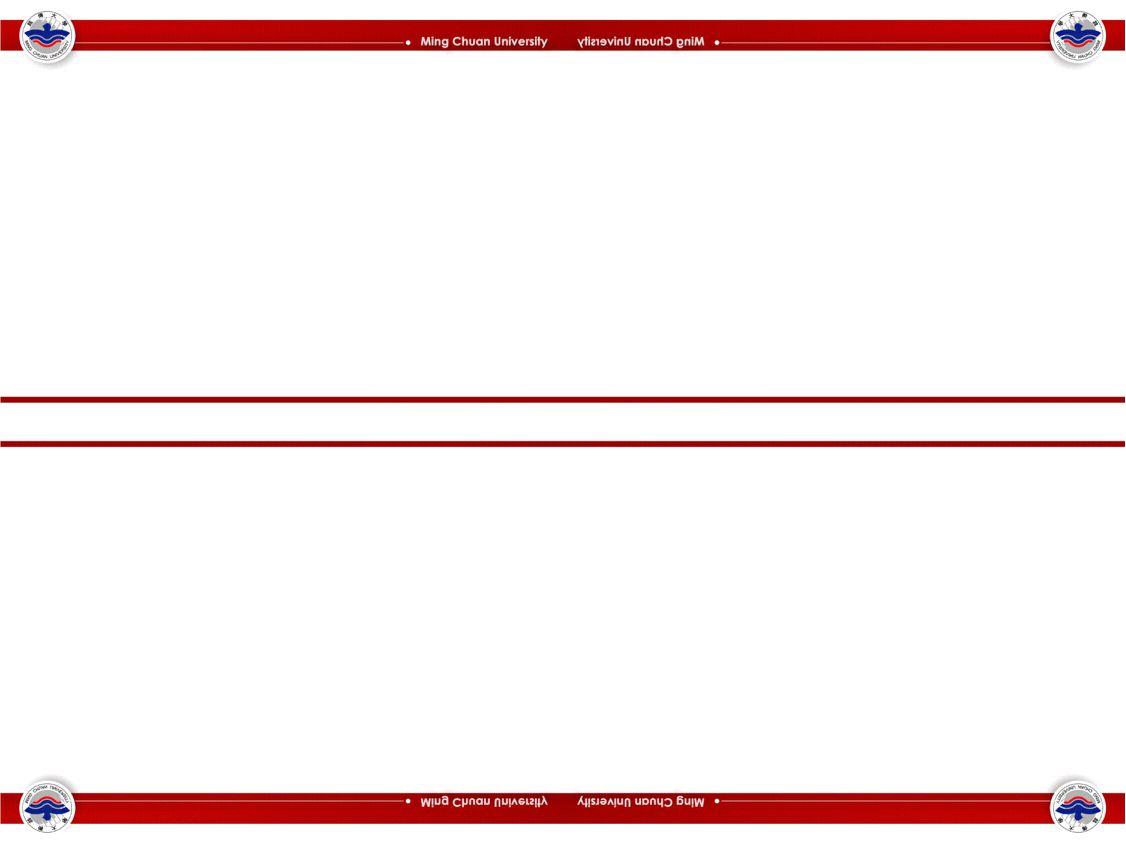 																																																																																																										前					程					規						劃						處																																																																			學院畢業流向-以M學院為例(線) 																																																																																				104畢業後一年																														102畢業後三年																														100畢業後五年																																							100%																																																																92.69% 																																														90%																																														80%																																														70%																																														60%																																														50%																																														40%																																														30%																																														20%																																														10%																																																																																																																																																																																		0.69% 																																																						0%																																																																																																															就業率																																																		升學率																																																		服役率																																																		待業率																																											其他比率																																																																																																																																																																																																																																																																																																																																																																																																																																																																																																																																																																																																20 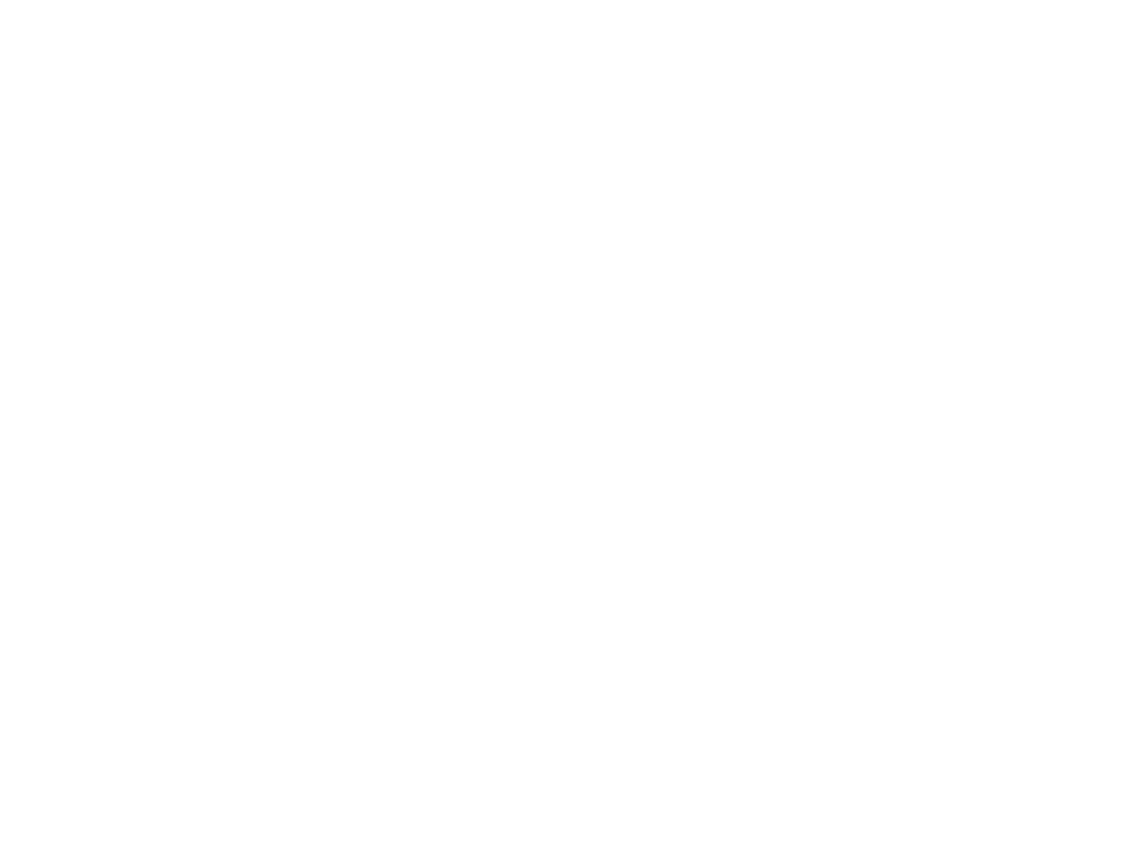 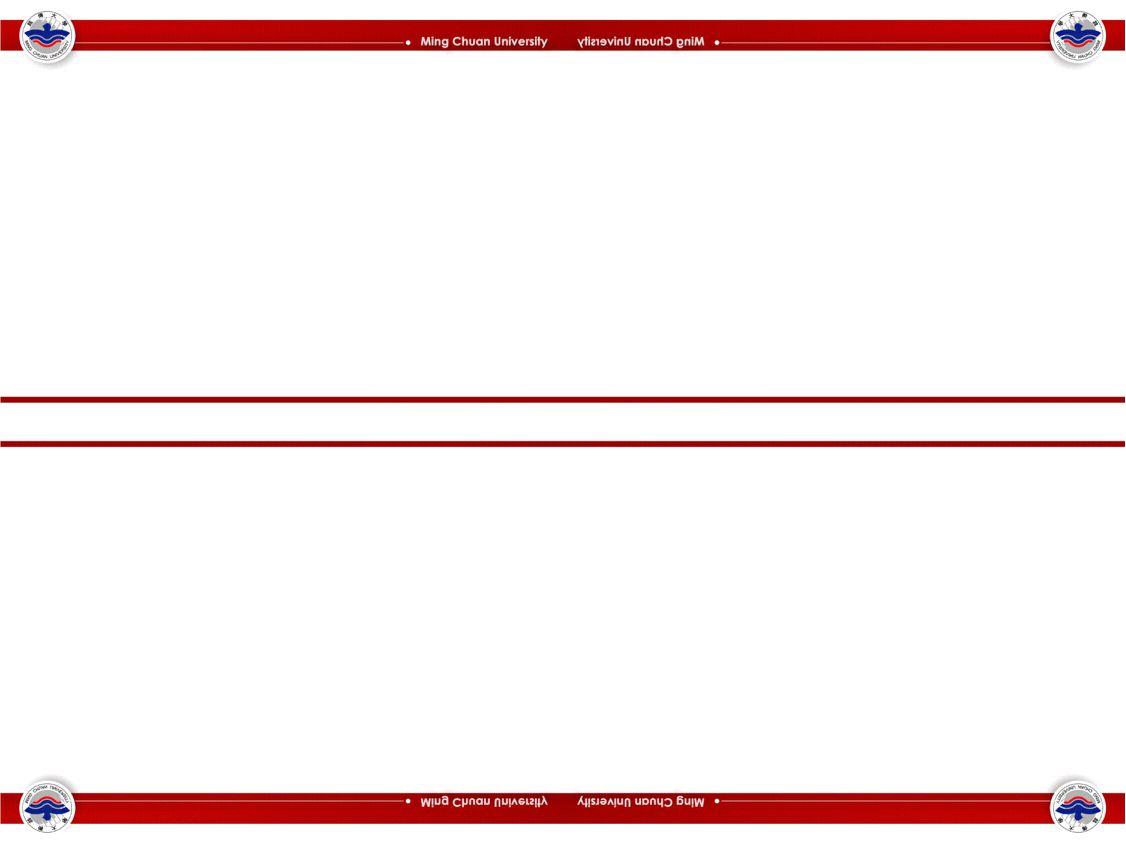 																																																																																																										前					程					規						劃						處																																																																			學系畢業流向-以B學系為例(點) 																																																																																								104畢業後一年																														102畢業後三年																														100畢業後五年																																																																																																																													就業率																																																																	升學率																																																																	服役率																																																																	待業率																																																												其他比率																																																																																																																																																																																																																																																																																																																																																																																																																																																																																																																																																																																																21 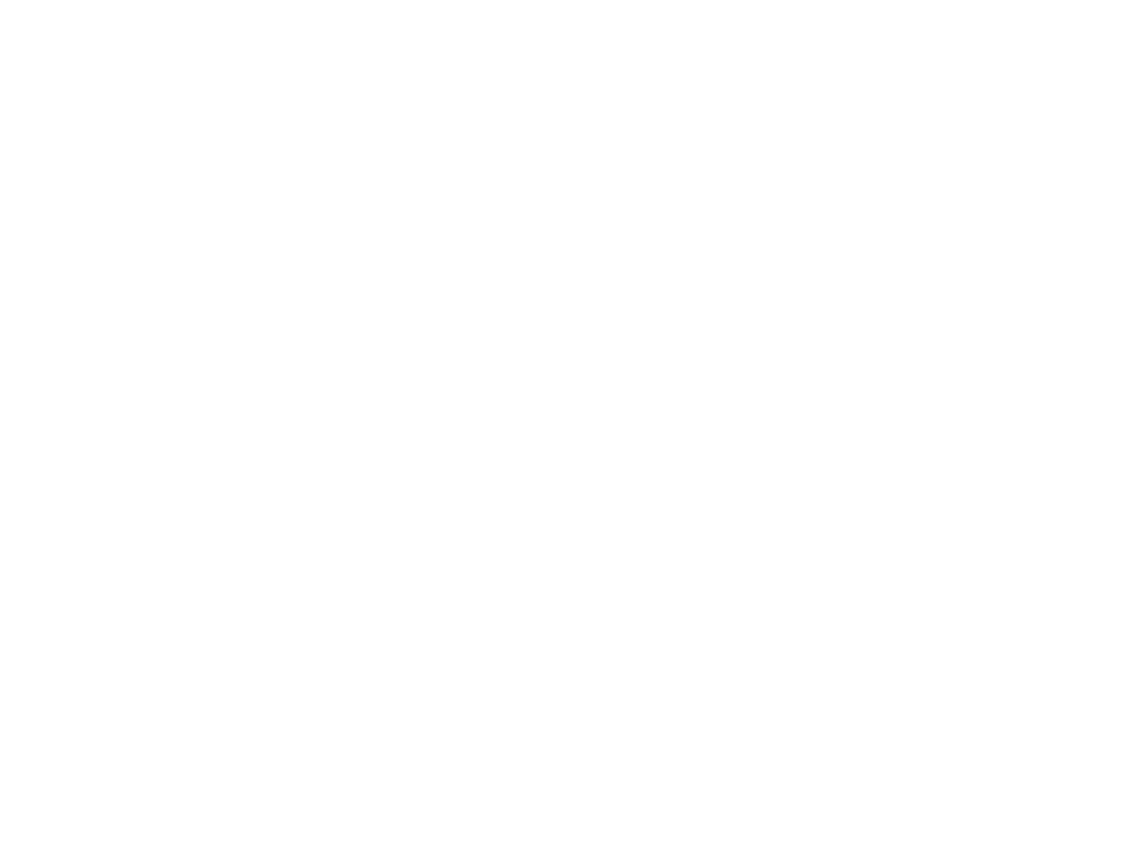 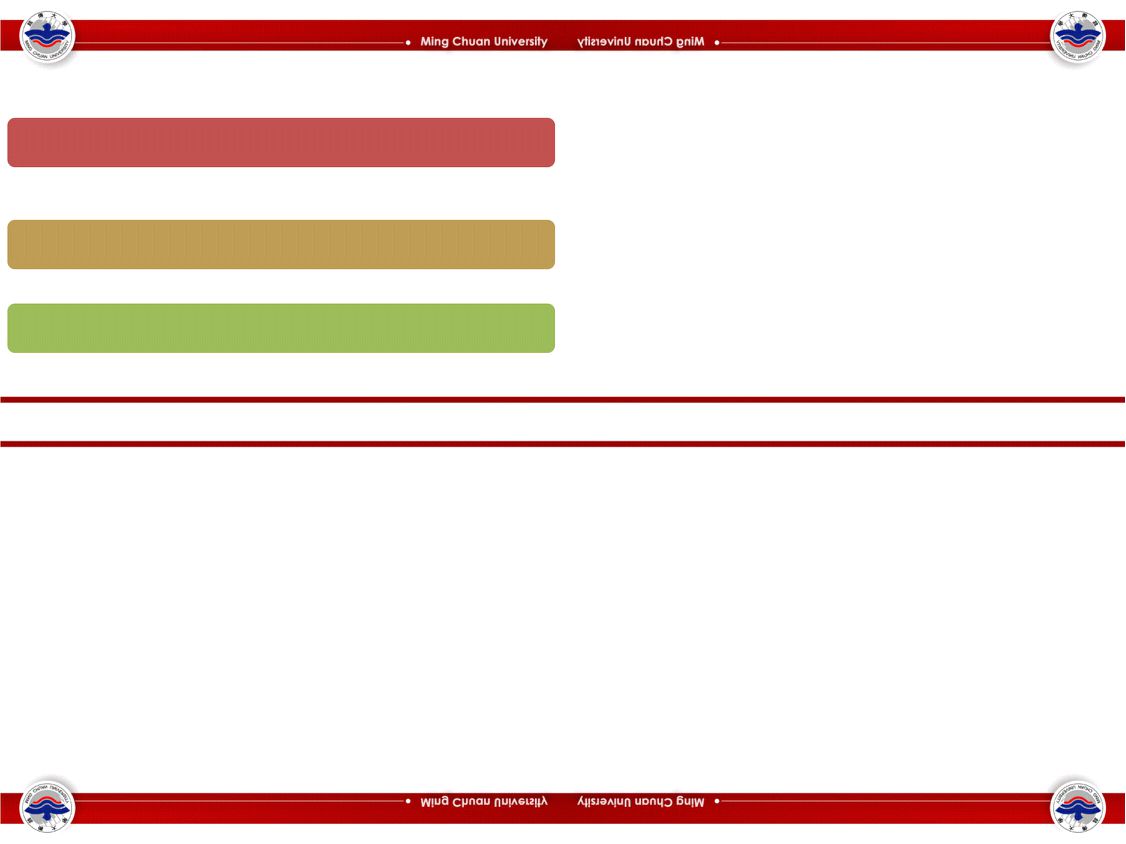 																																																																																																										前					程					規						劃						處																																						畢業後一、三年學生工作薪資之推估																	以實際就業之學生人數為計算樣本																									•扣除該學年度畢業生之升學、服役、待業或其他等類之學																																											生人數																	以教育部公版問卷之薪資級距推估(101學年起) 																									•以薪資級距中位數的加權平均進行各學系、院的薪資推估																	就業調查樣本之範圍																									•依教育部要求針對本國籍學生(不包含境外學生)進行調查																																																																																																																																																																																																																																																																																																																																																																																																																																																																																																																																																																																																		22 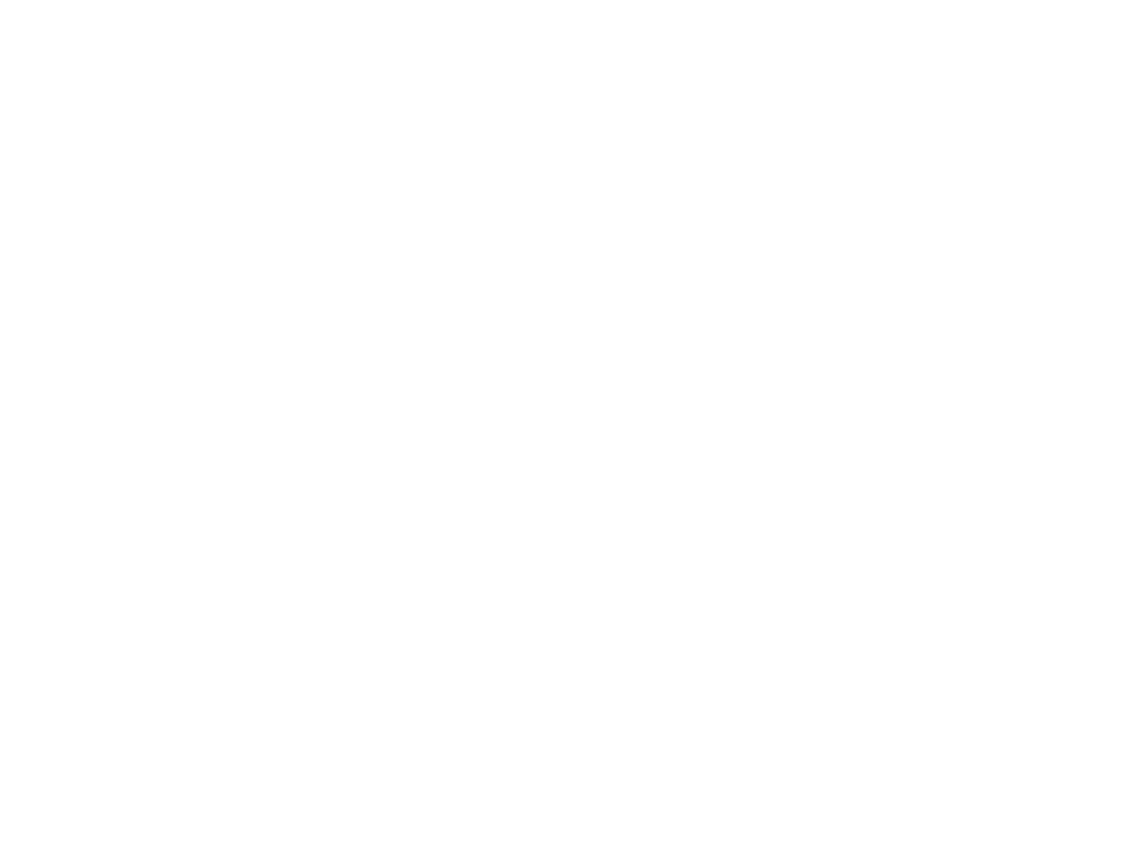 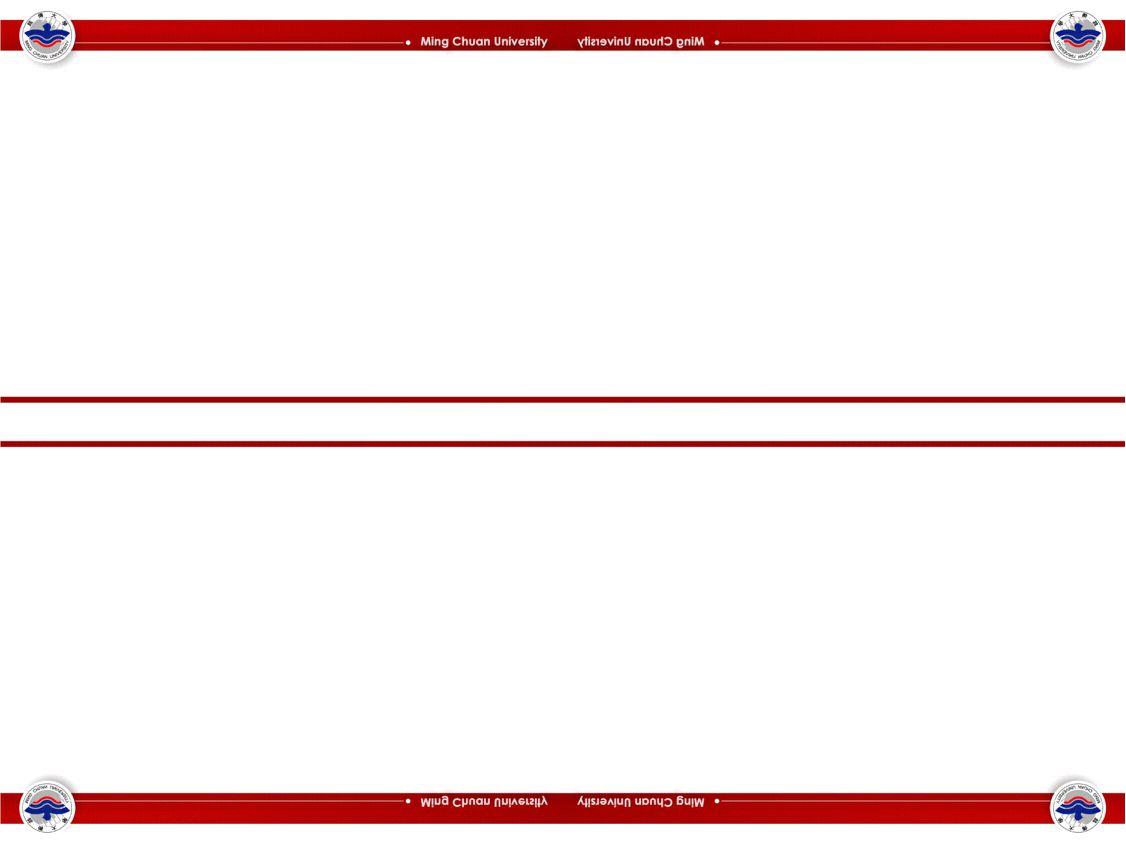 																																																																																																										前					程					規						劃						處																																																																																																				公版問卷薪資級距與中位數																																																																																																																																																																																																																																																																																																																																																																																																																																																																																																																																																																																																23 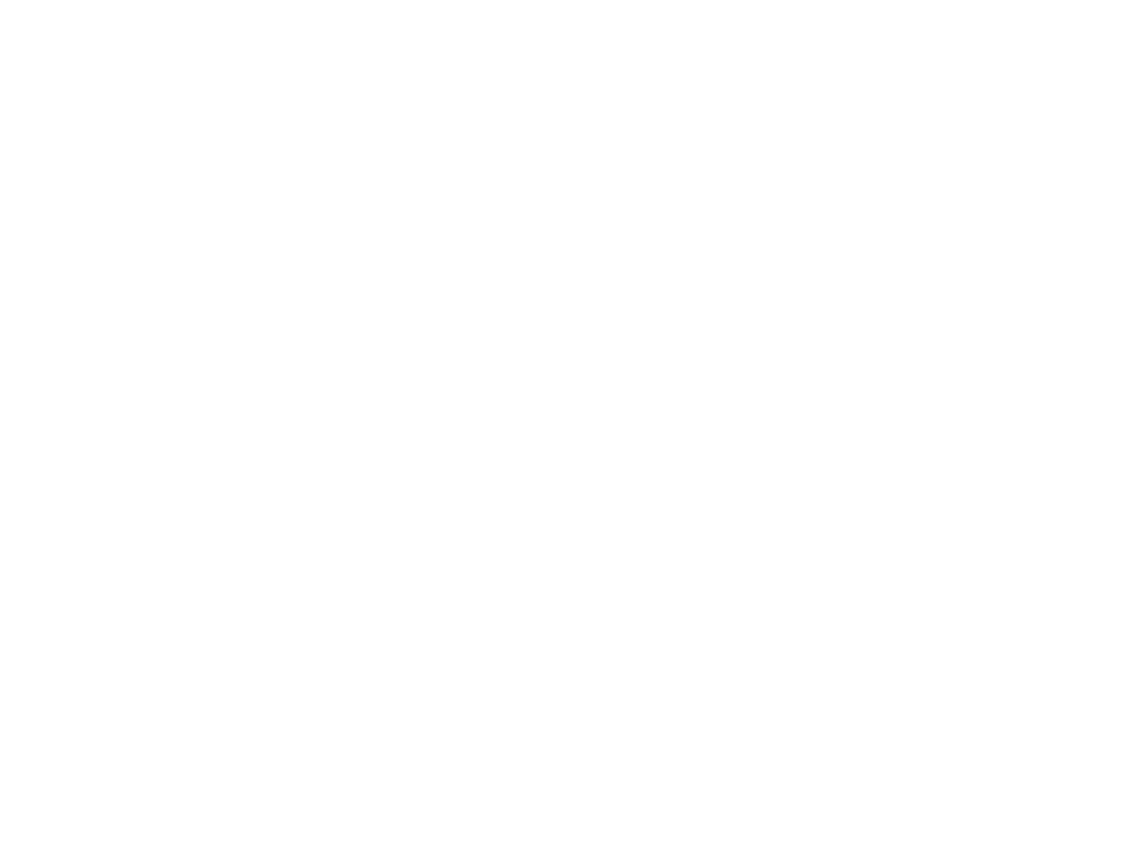 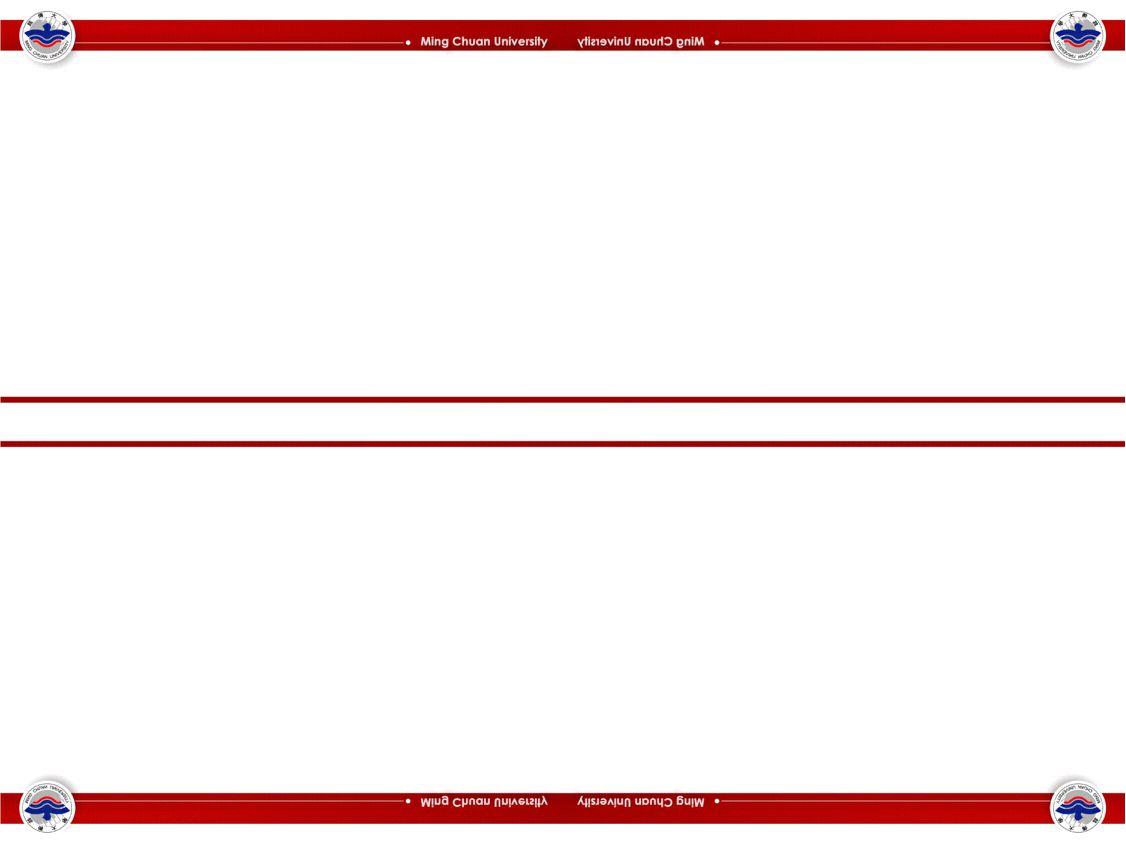 																																																																																																										前					程					規						劃						處																																																																																				畢業後一年大學部各學院薪資																																																																										104畢業後一年																																								102畢業後三年																																								100畢業後五年																																																									L學院																			S學院																			H學院																			N學院																			E學院																			D學院																			C學院																			I學院																			M學院																			T學院																						全校						單位:(新台幣)元/月																																																																																																																																																																																																																																																																																																																																																																																																																																																			24 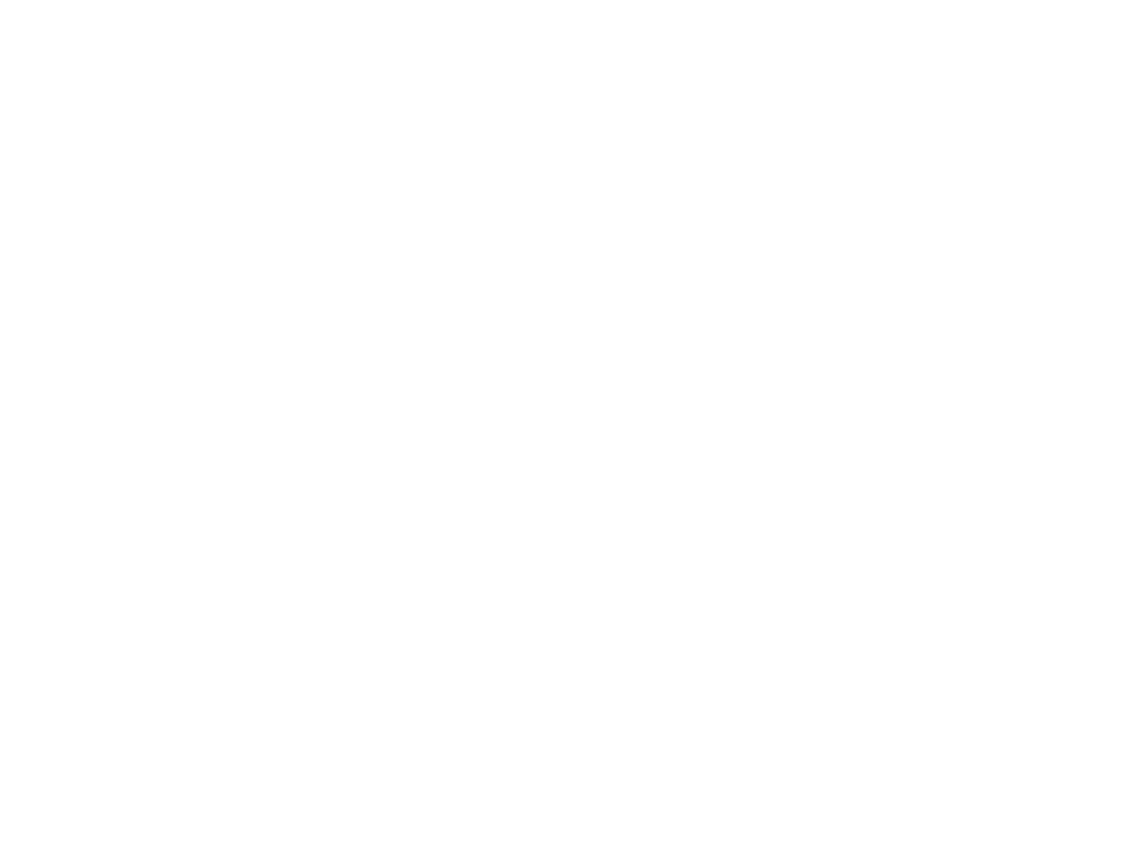 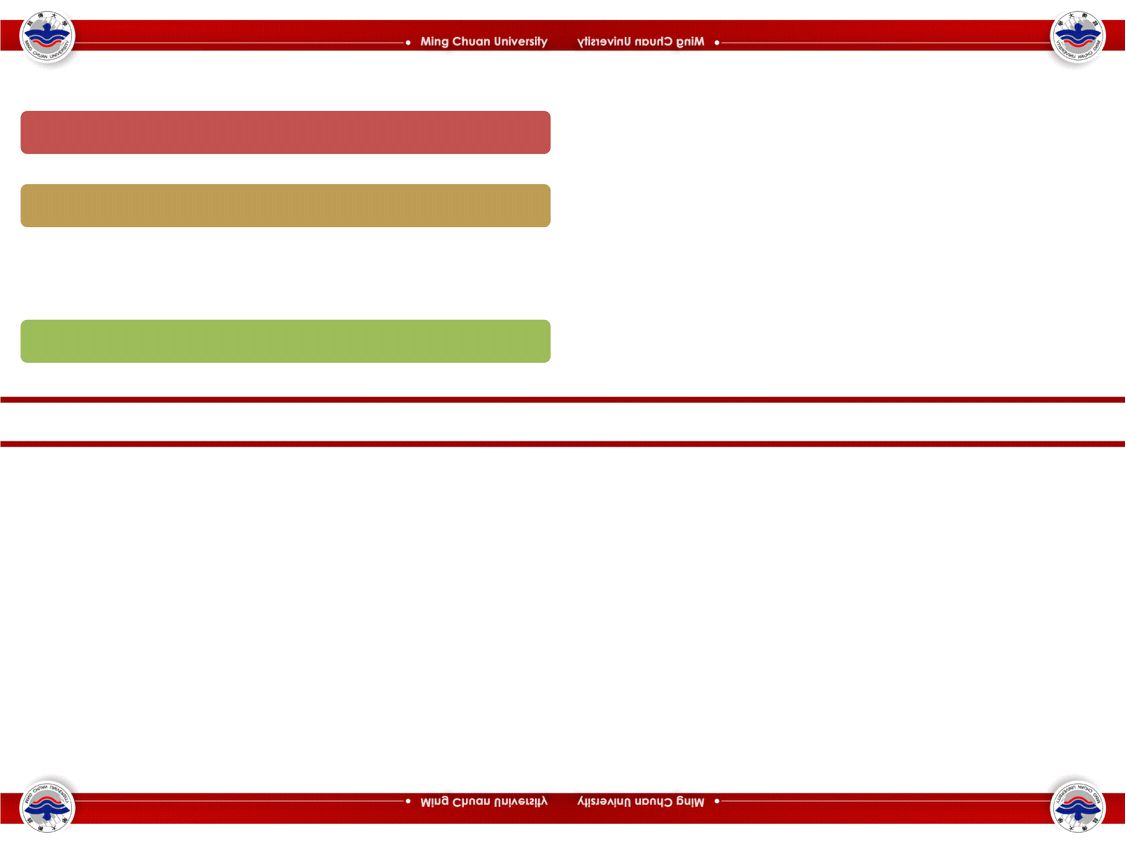 																																																																																																										前					程					規						劃						處														畢業後一、三年學生工作滿意度之比較																														以實際就業之學生人數為計算樣本																																							•扣除該學年度畢業生之升學、服役、待業或其他等類之學生人數																														公版問卷之題目																																							•您對目前這份最主要工作的整體滿意度為何？(全職者以全職工																																																						作回答，兼職者請以最主要兼職工作回答，目前為實習者請以實																																																						習工作回答) 																																							•採用Likert scale 5點量表計算																														就業調查樣本之範圍																																							•針對本國籍學生(不包含境外學生)進行調查																																																																																																																																																																																																																																																																																																																																																																																																																																																																																																																																																																																																		25 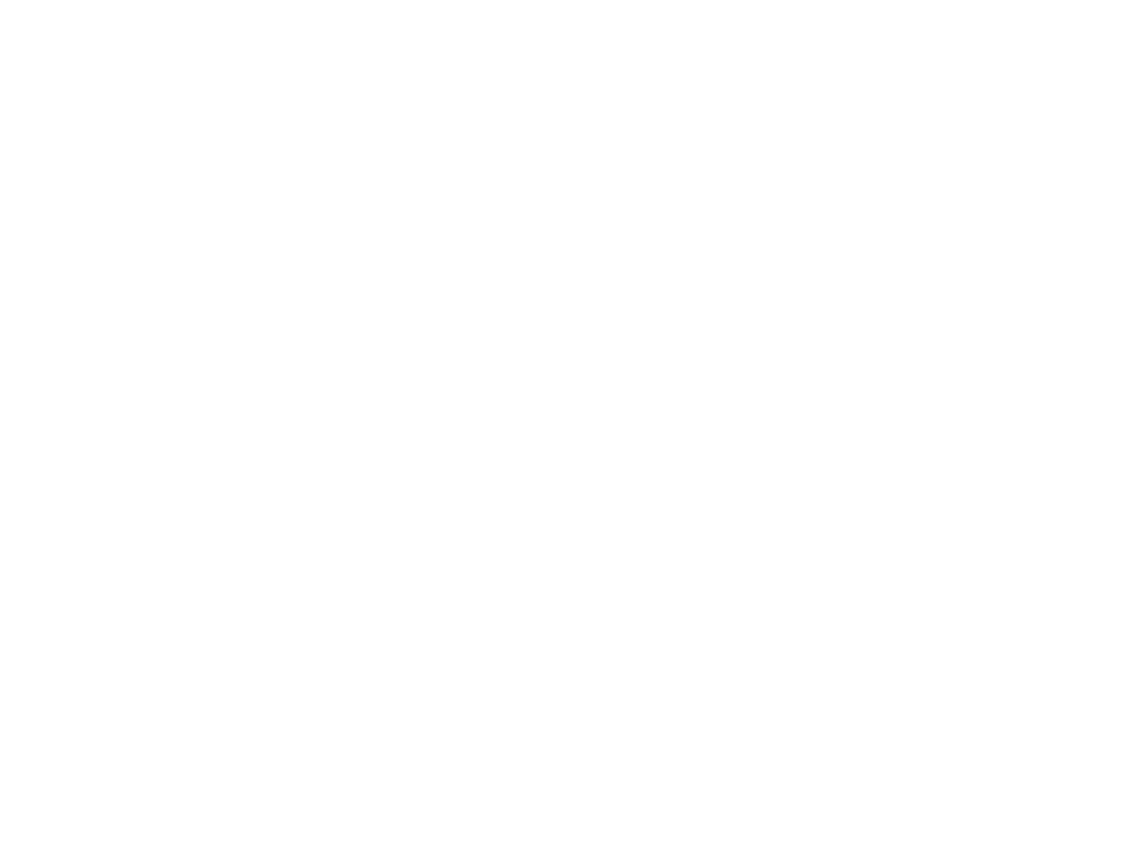 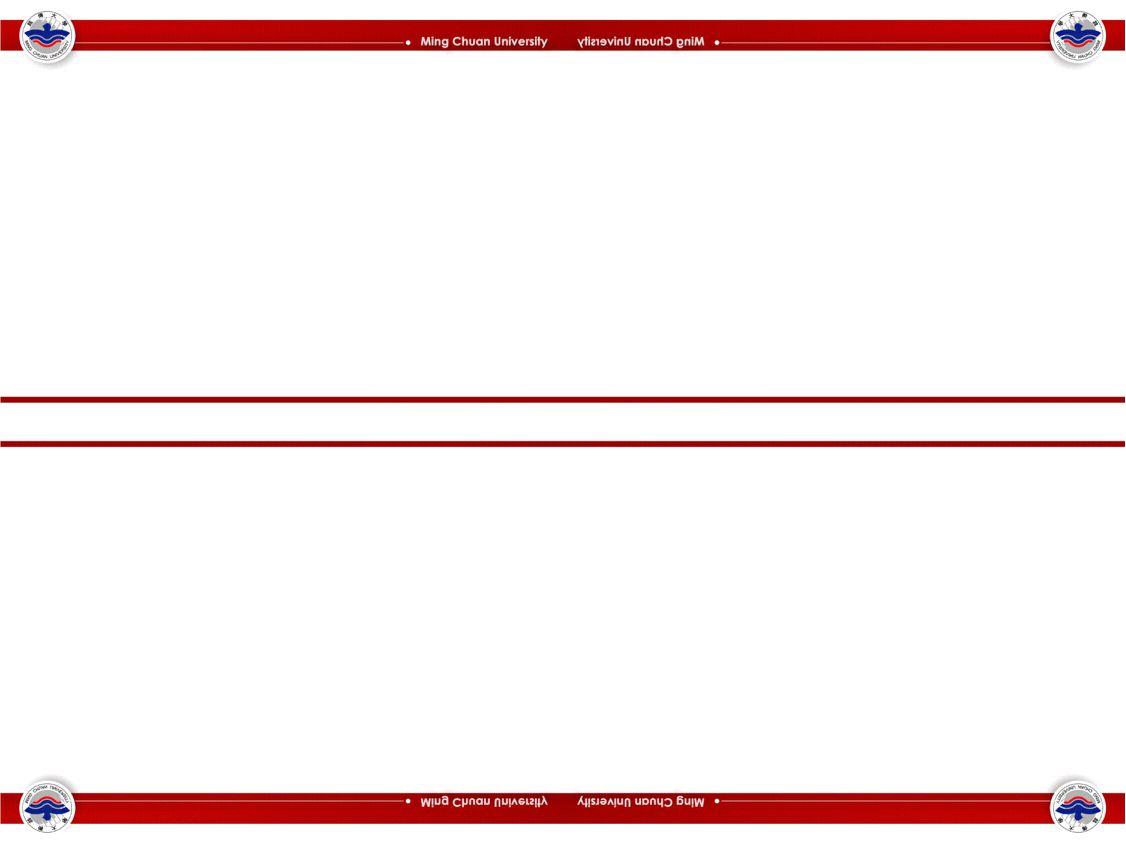 																																																																																																										前					程					規						劃						處																																																																																																																																						工作整體滿意度分布圖						採5點李克特量表																																																																																																																																																																																																																																																																																																																																																																																																																																																																										26 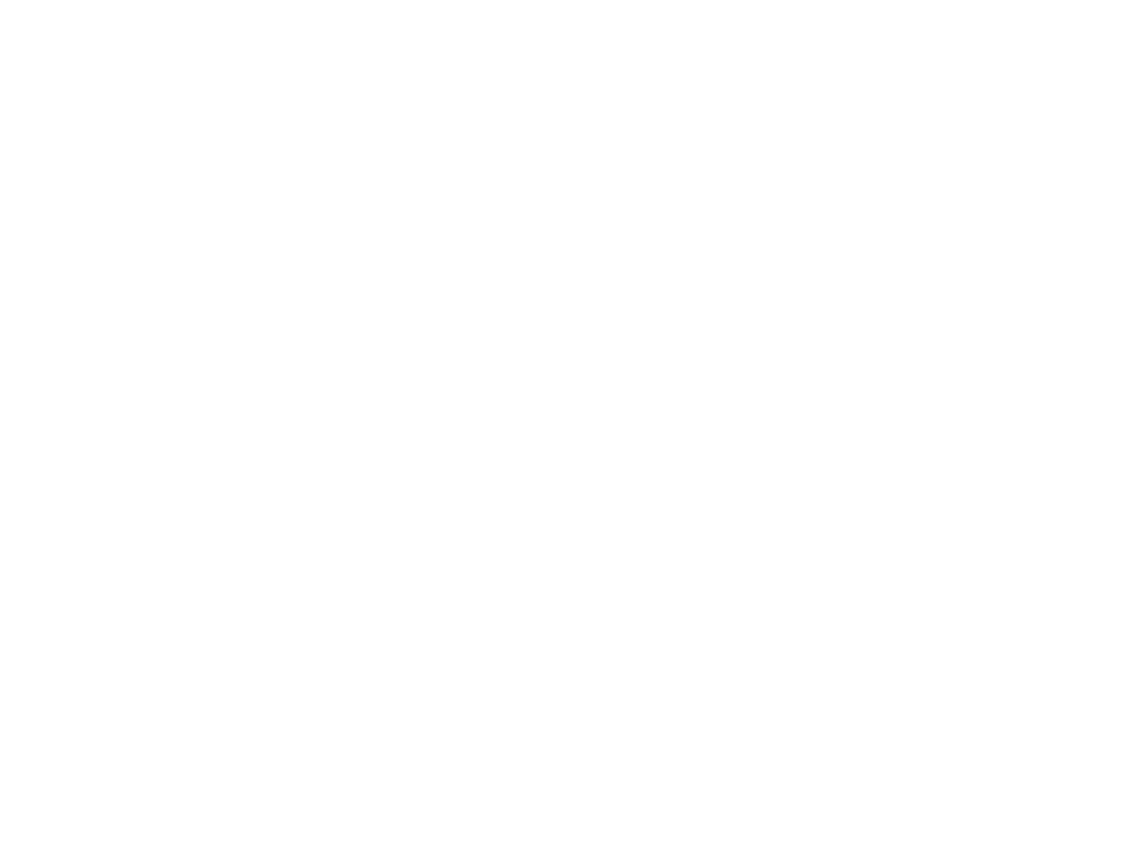 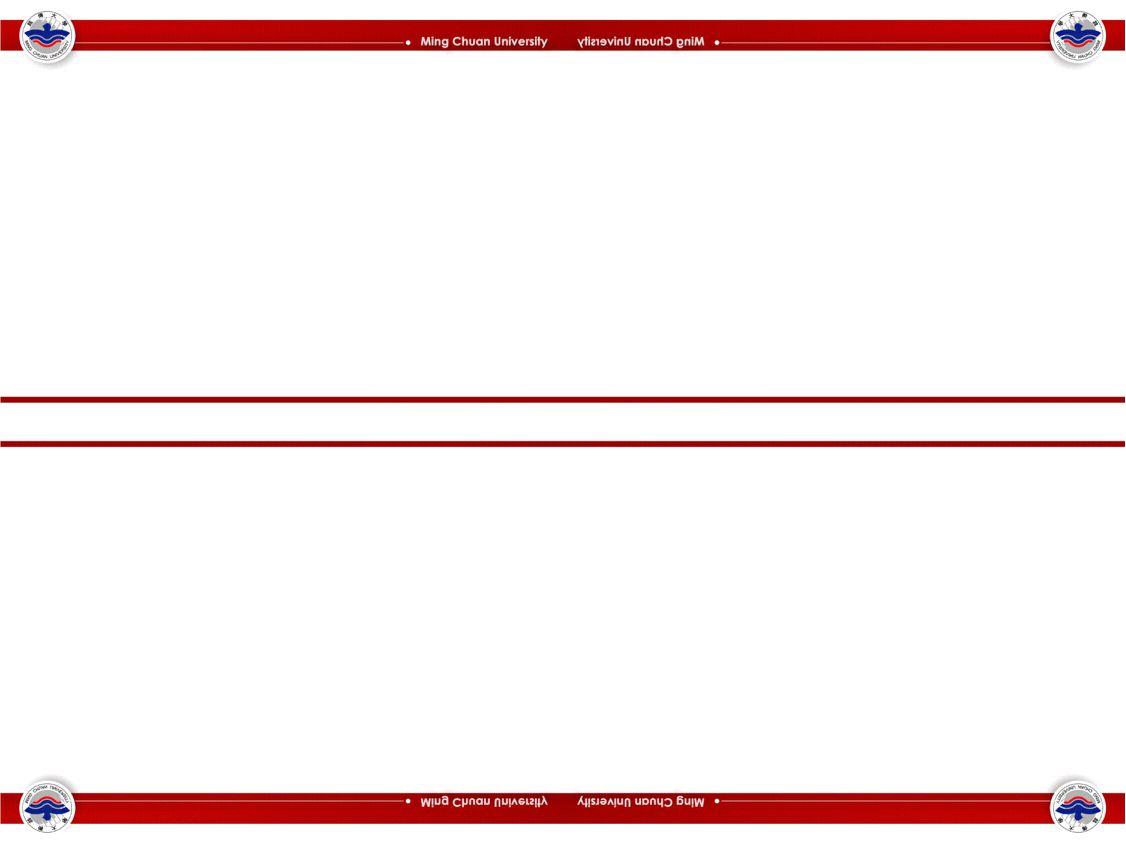 																																																																																																										前					程					規						劃						處																																						104學年度畢業後一年之工作整體滿意度																																																																																																																																																																																																																																											學士班																												碩士班																																																																		L學院																				S學院																				H學院																				E學院																				D學院																				C學院																				I學院																				M學院																				T學院																							全校						採5點李克特量表																																																																																																																																																																																																																																																																																																																																																																																																																																																																										27 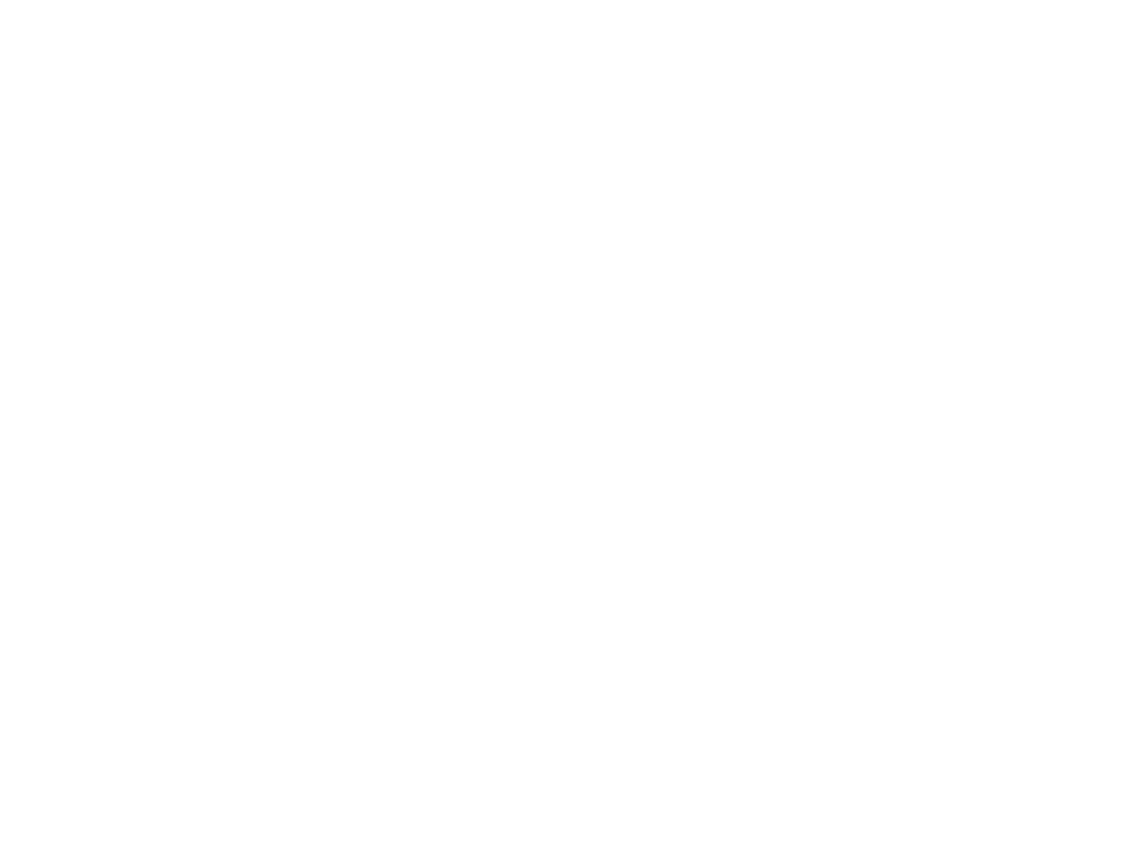 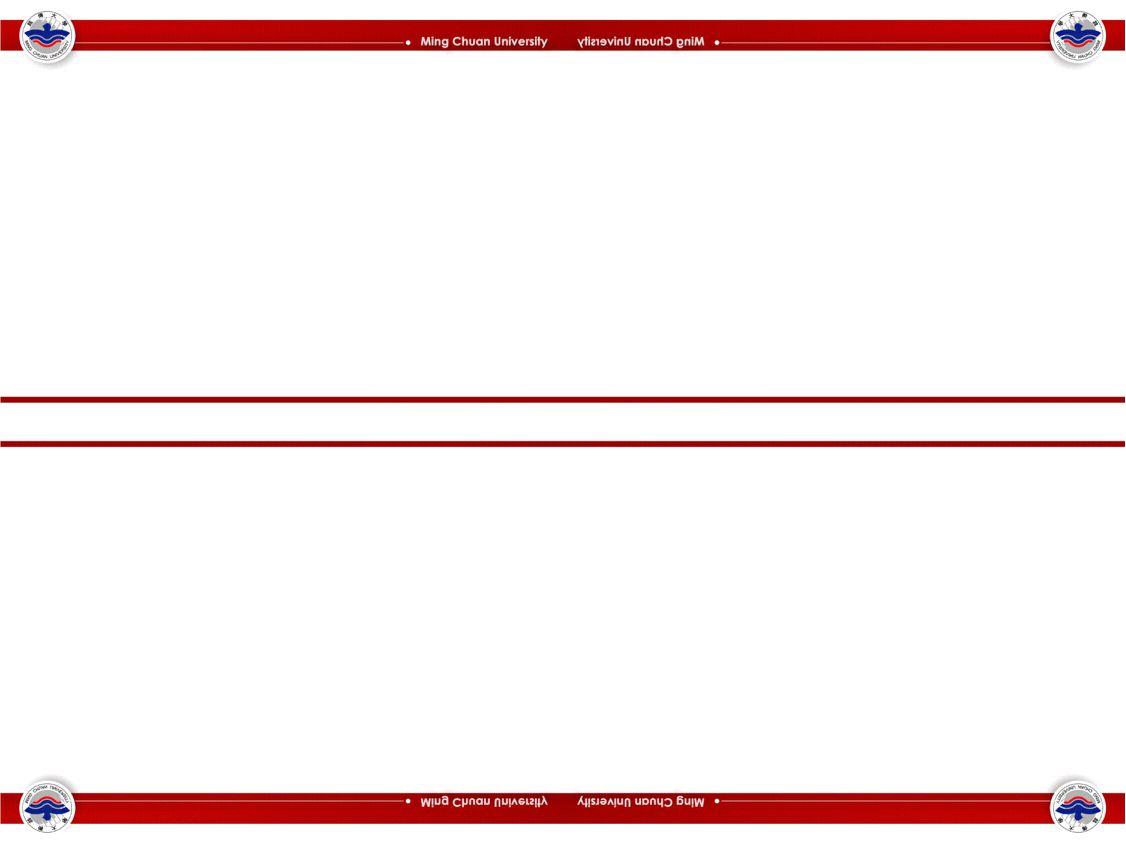 																																																																																																										前					程					規						劃						處																																																																																																																																						大學部工作整體滿意度																																																																													104畢業後一年																																								102畢業後三年																																								100畢業後五年																																																							L學院																		S學院																		H學院																		N學院																		E學院																		D學院																		C學院																		I學院																		M學院																		T學院																					全校						採5點李克特量表																																																																																																																																																																																																																																																																																																																																																																																																																																																																										28 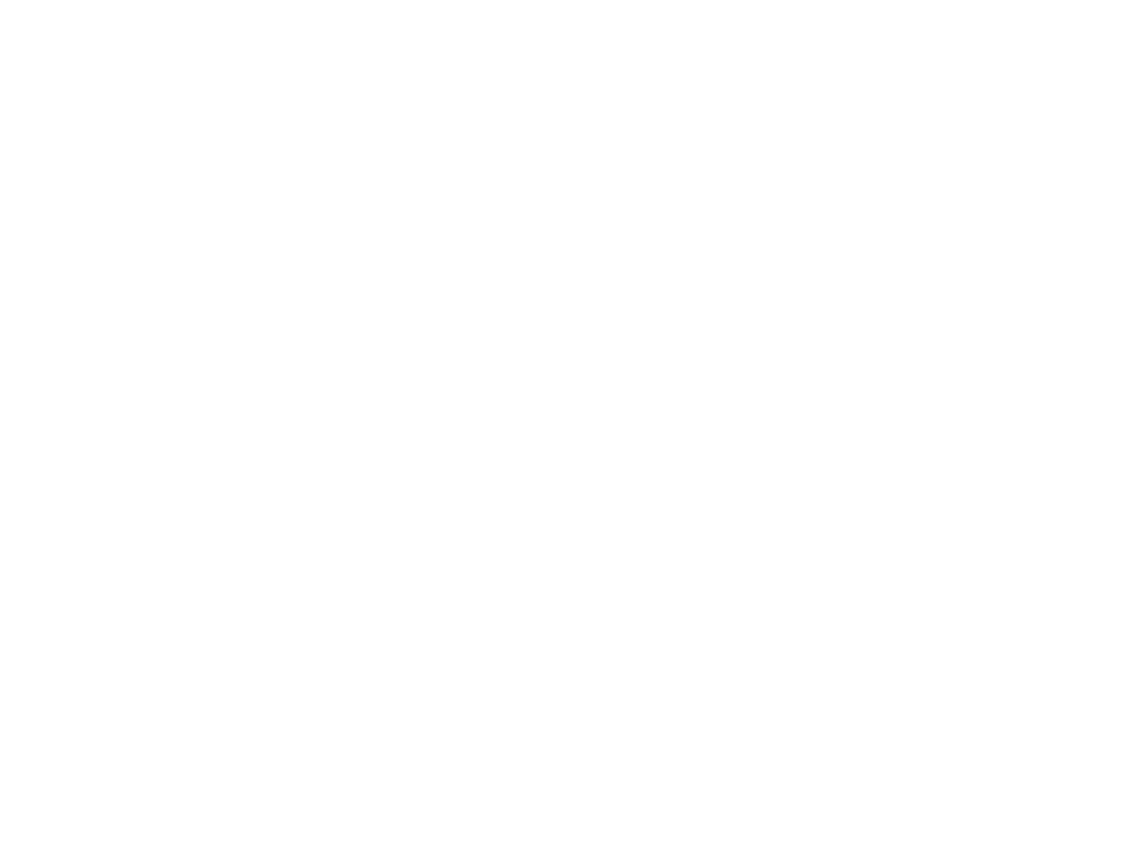 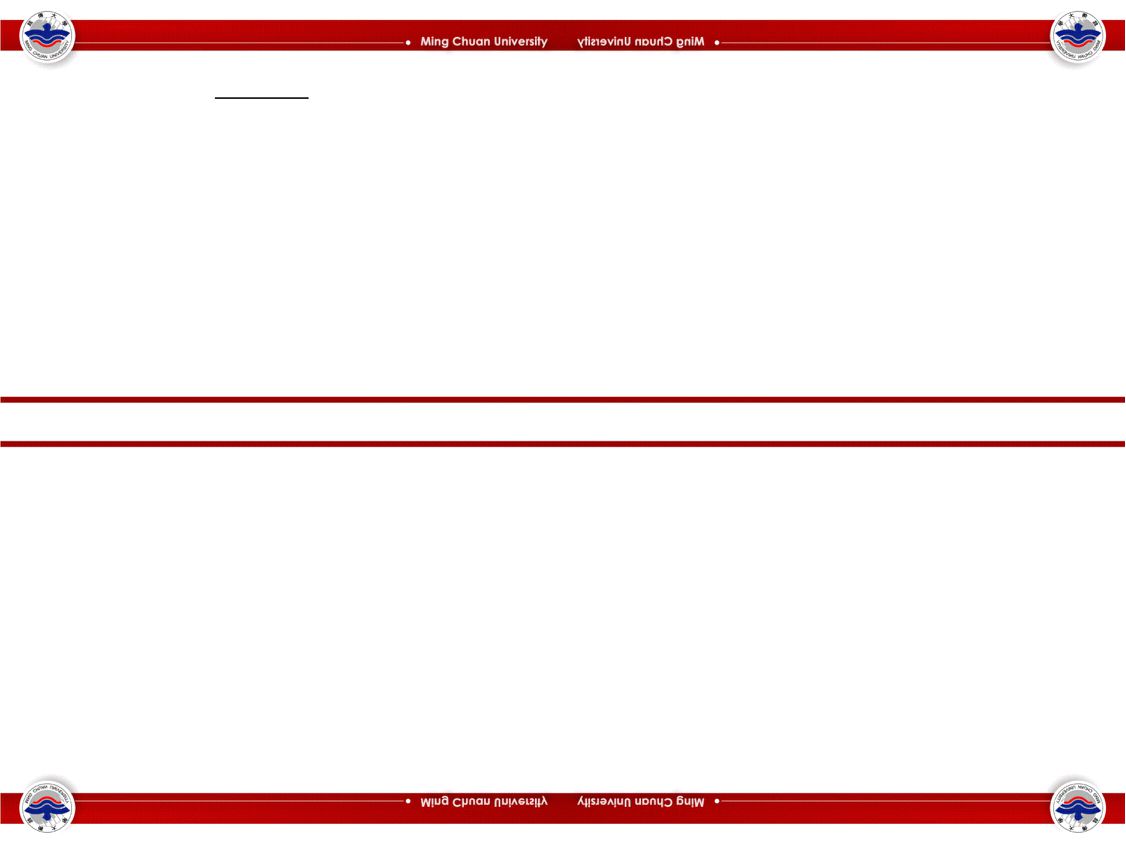 																																																																																																										前					程					規						劃						處																																																														畢業後五年大學部之區域別分布																																																																																																																																																																																																																																																																																																																																																																																																																																											中部7% 																																																																																																																																																																																																																																																																																																																																																																																																																																																																																																																																												中部																																																																																																																																																		北部85% 																																																																																																																																																																																																																																																																																																																																																																																																																																																																									東部2% 																																																																																																																																																																																																																																																																																																																																																																																																																																																													外島0% 																																																																																																																																																																																																																																																																																																																																																																																																																境外1% 																																																																																																																																																																																																																																																																																																																																																																																																																																																																																																																																																																																																29 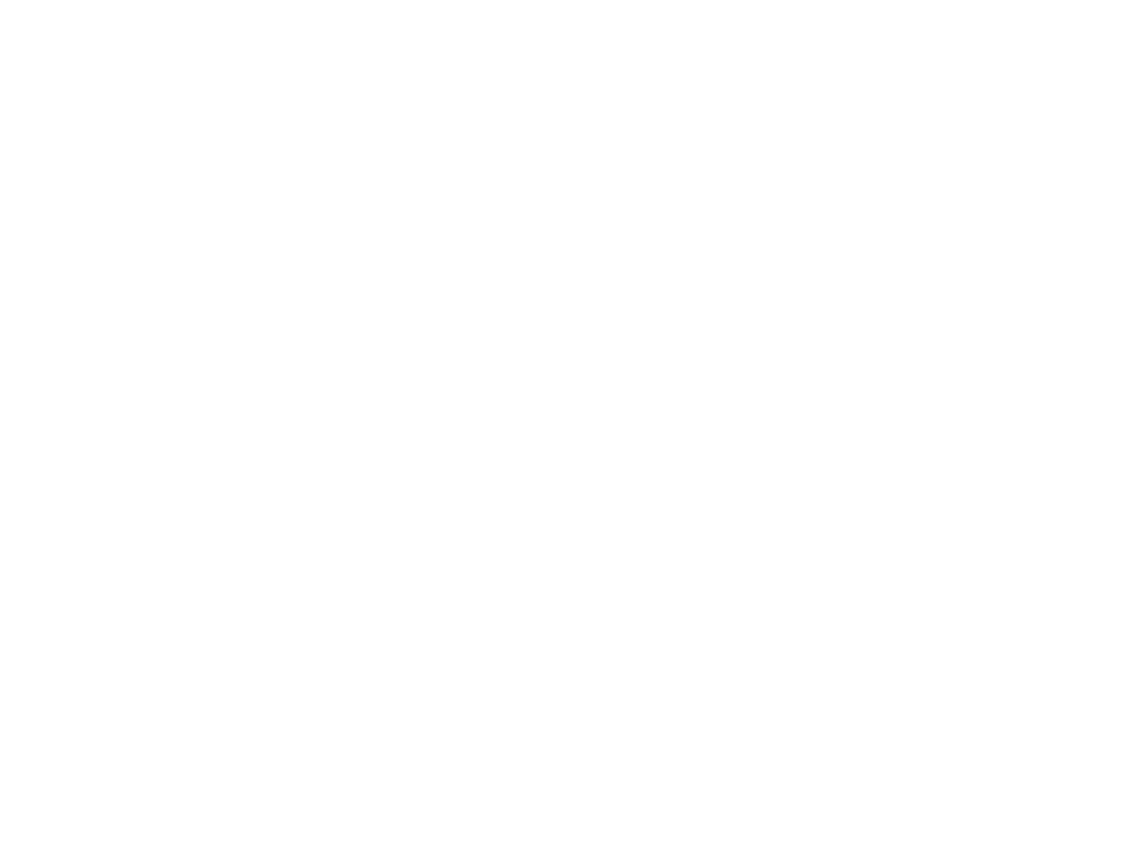 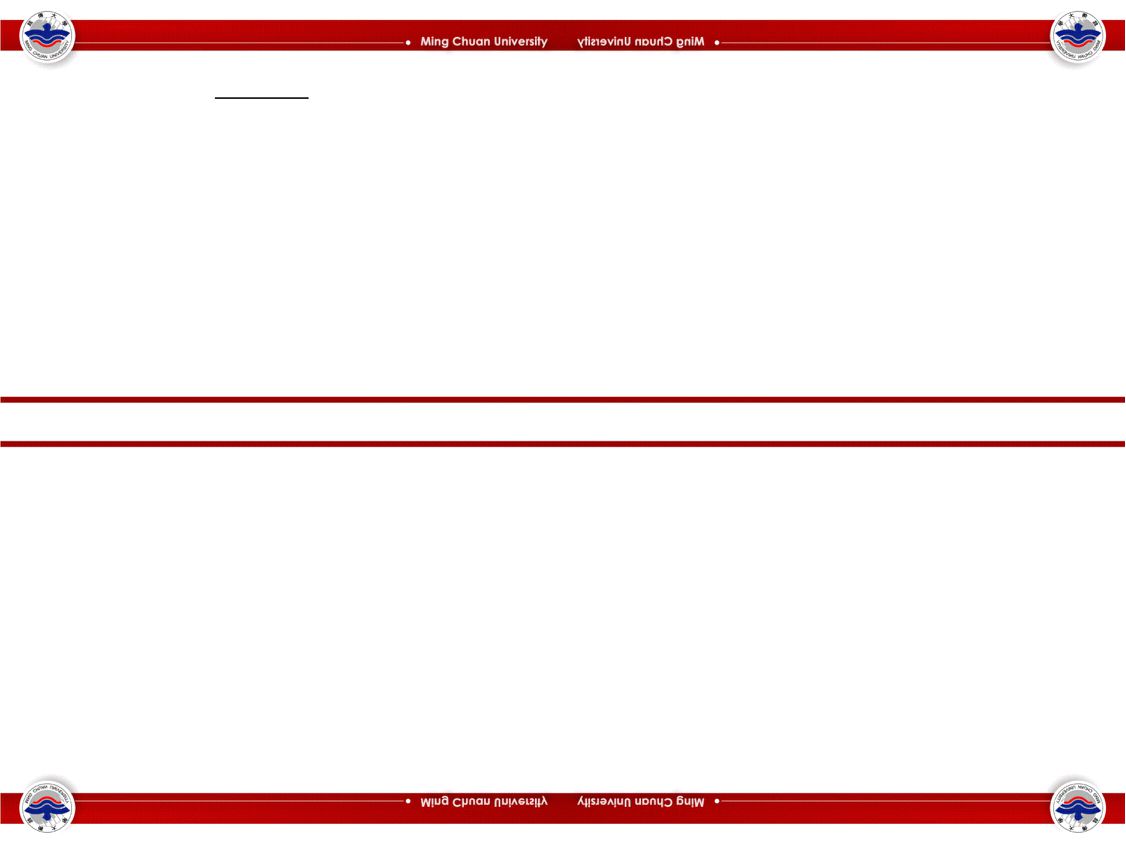 																																																																																																										前					程					規						劃						處																																																														畢業後五年碩士班之區域別分布																																																																																																																																																																																																																																																																																																																																																																																																																														中部8% 																																																																																																																																																																																																																																																																																																																																																																																																																																																																																																																									中部																																																																																																																																																																																																				北部85% 																																																																																																																																																																																																																																																																																																																																																																																																																																																																																																																									東部																																																																																																																																																																																																																																																																																																																																																																																																																																																									東部1% 																																																																																																																																																																																																																																																																																																																																																																																																																																																																																																																									境外																																																																																																																																																																																																																																																																																																																																																																																																																																																														外島0% 																																																																																																																																																																																																																																																																																																																																																																																																											境外1% 																																																																																																																																																																																																																																																																																																																																																																																																																																																																																																																																																																																																30 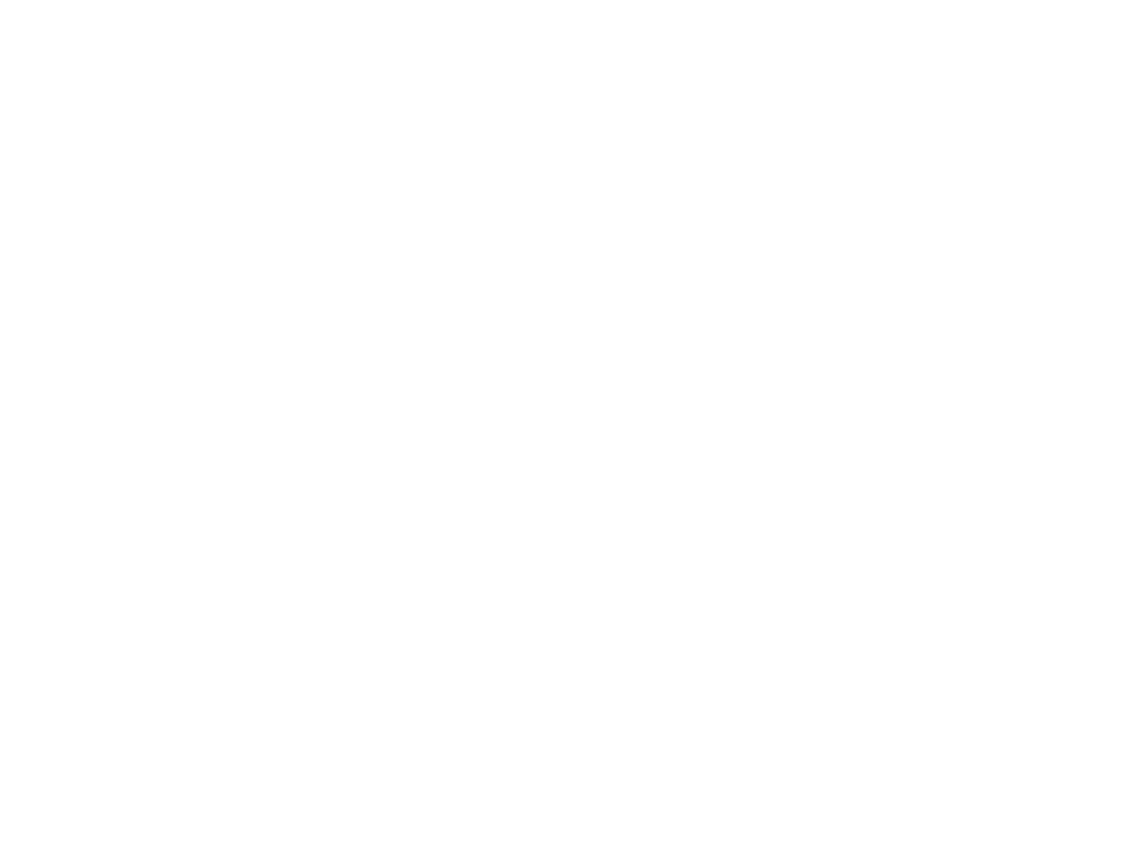 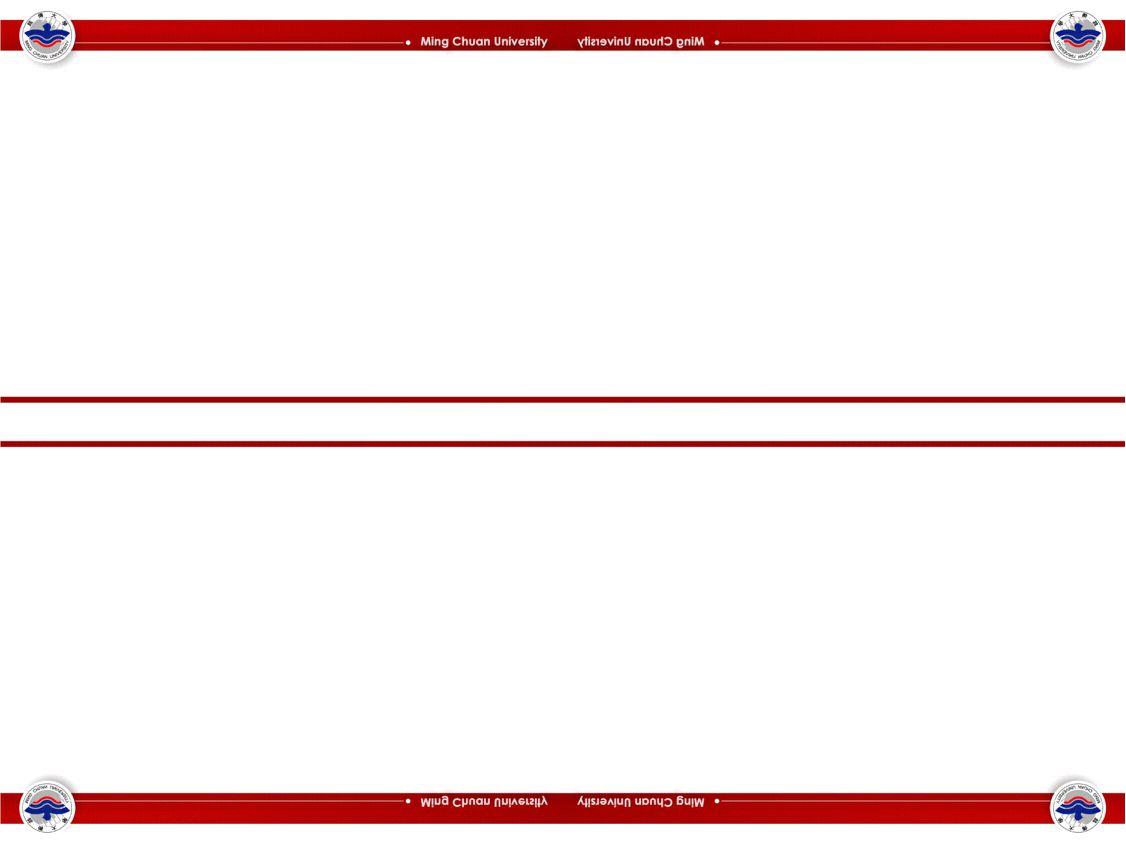 																																																																																																										前					程					規						劃						處																																																																																																																								IR校務研究之應用																																																																																																																																																																																																																																																																																																																																																																																																																																																																																																																																																																																																		31 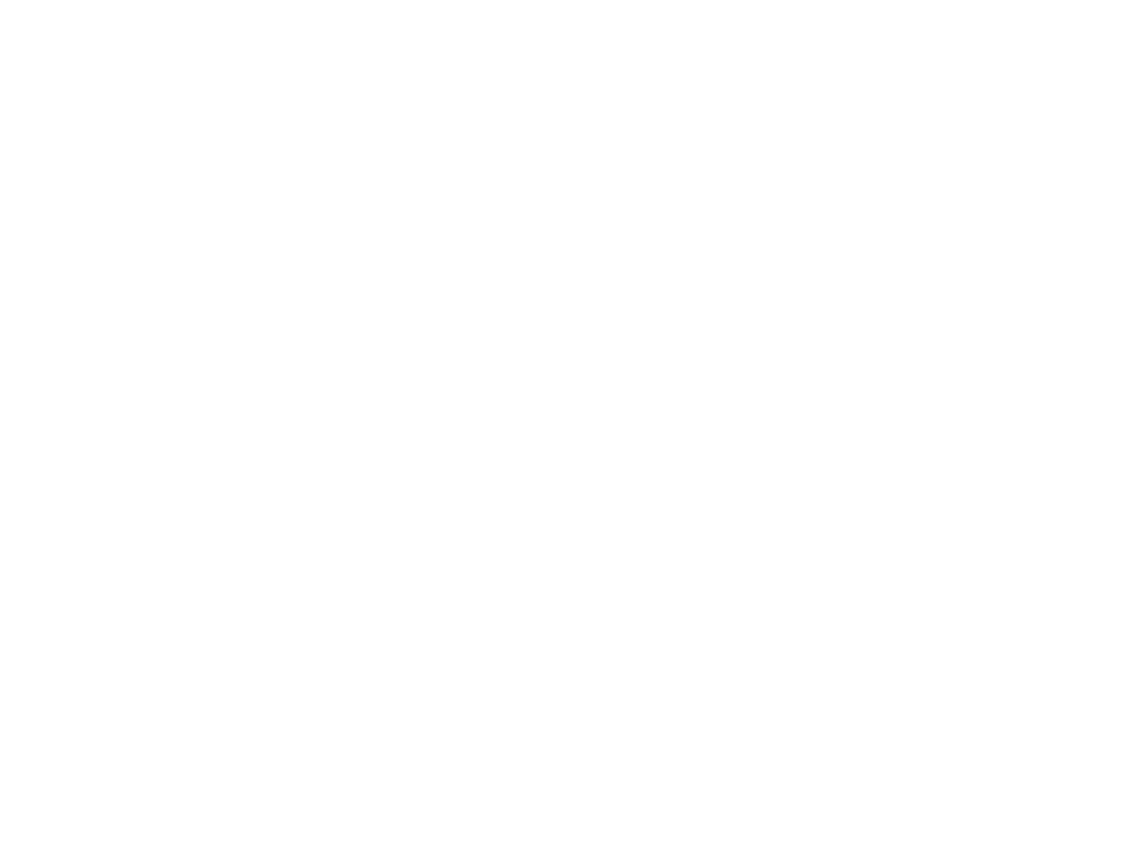 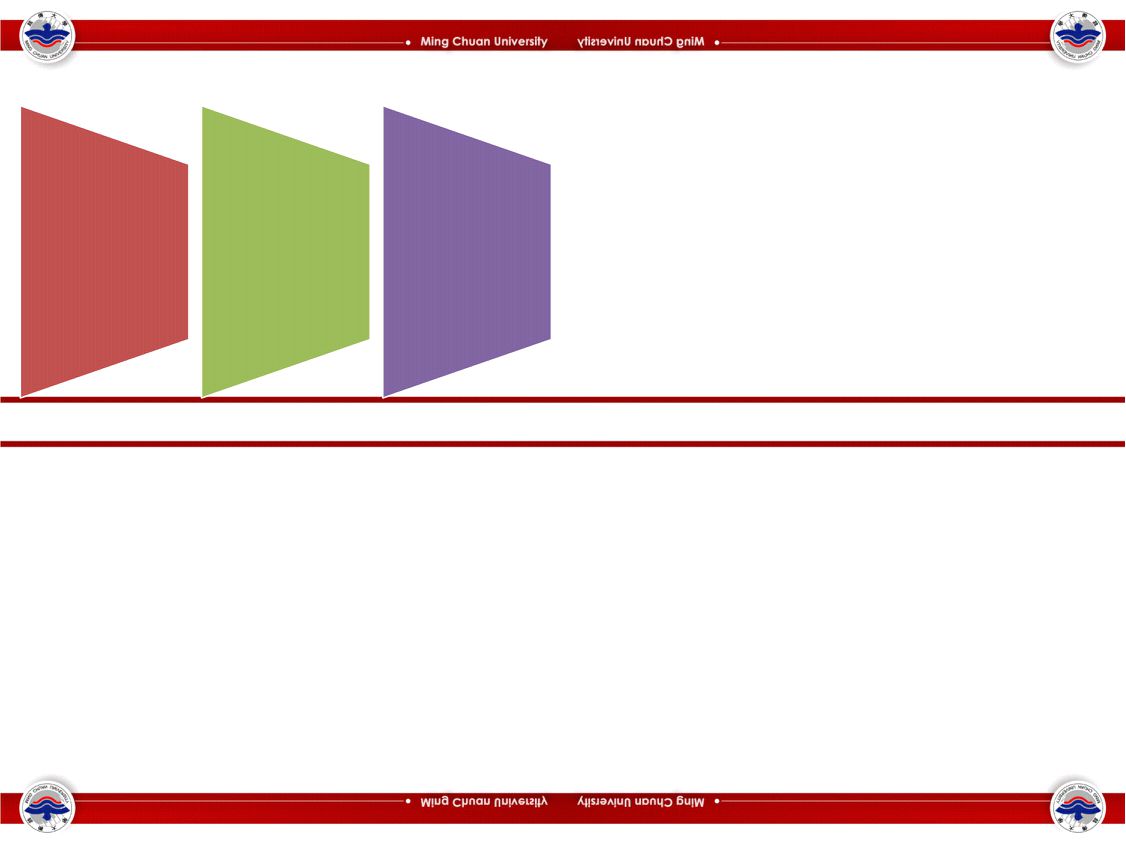 																																																																																																										前					程					規						劃						處																																																																																																																																																																							結構性的失業問題																																			結構性失業的三																																																																									大族群:  																																																																																										年輕																																																																															高學歷																																																																																																																																																																																																																																																																																						符、學用落差所																																																																				專業人才																																																																																																																																																																																																																																																																																																																																																																																																																																																																																																																																																																																																		32 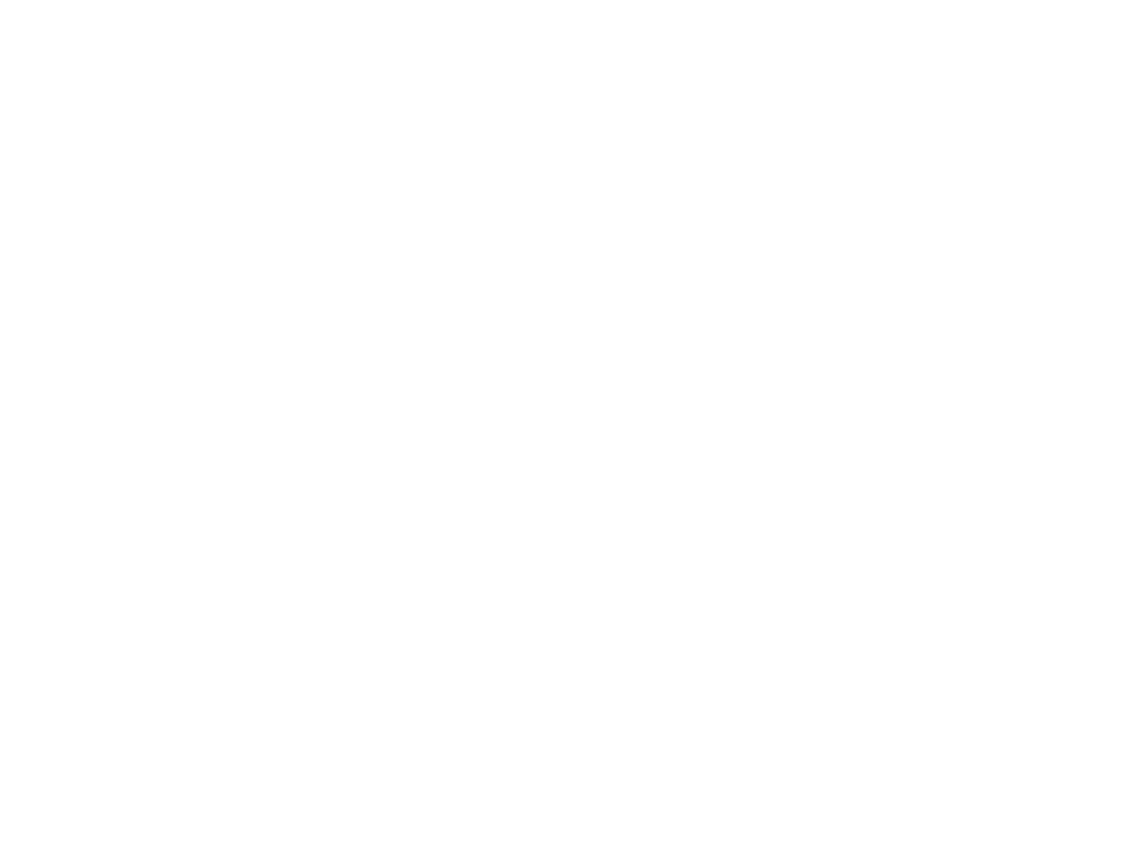 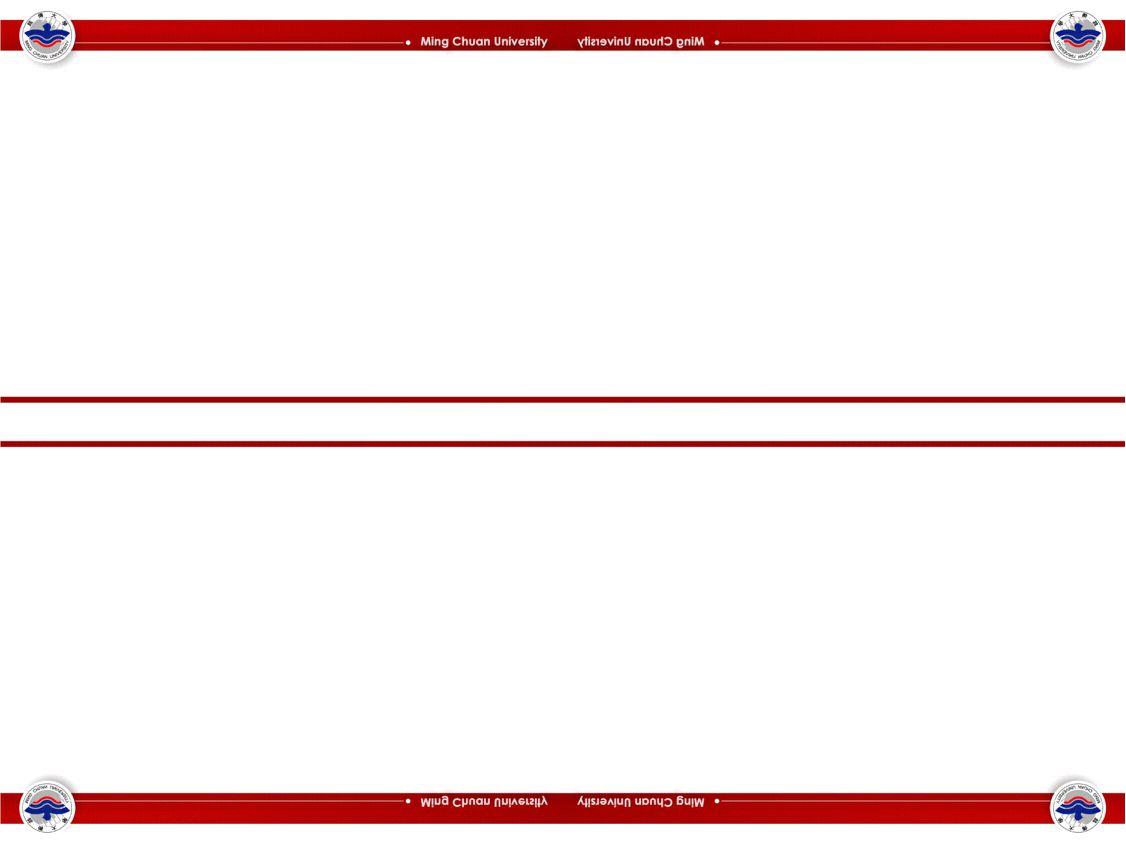 																																																																																																																銘傳大學UCAN施測規劃																																																																																																																																																																																																																																																																																Q1-共通職能的跨期比較																																																																																																																																																																																																																																																																							Q2-專業職能的校院系比較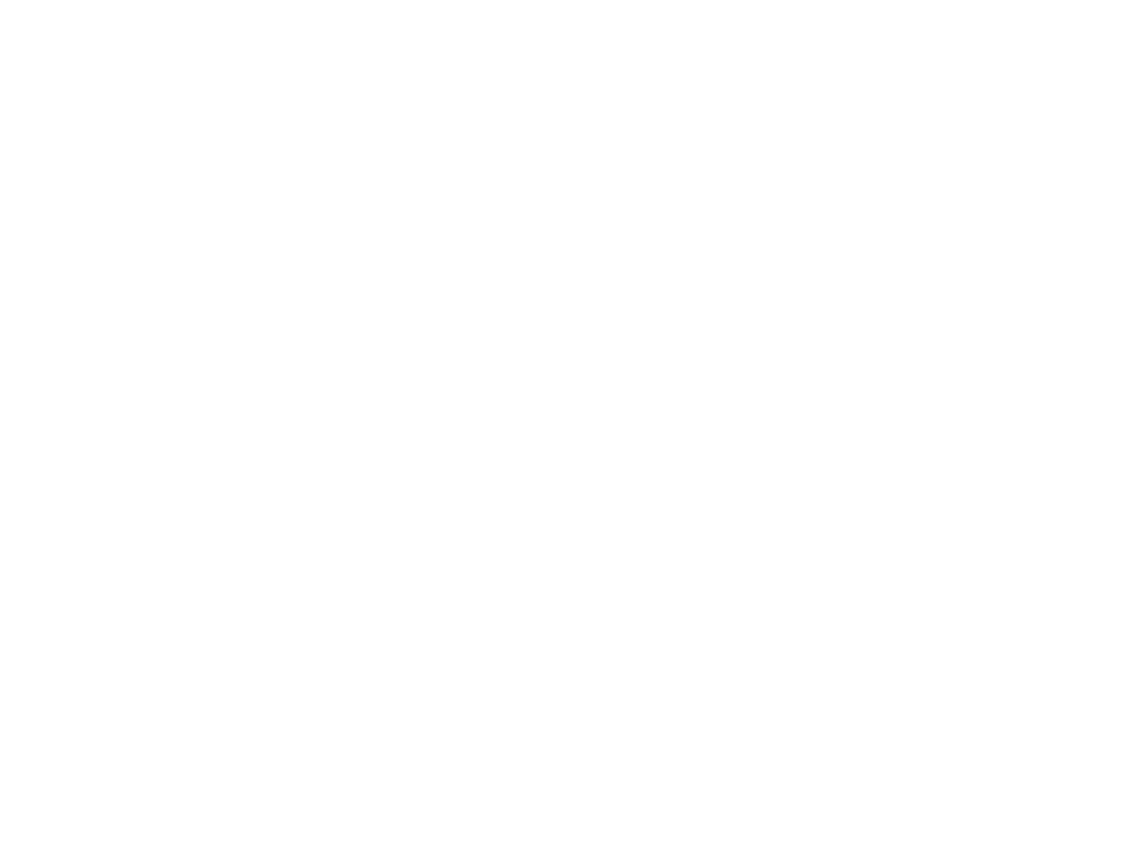 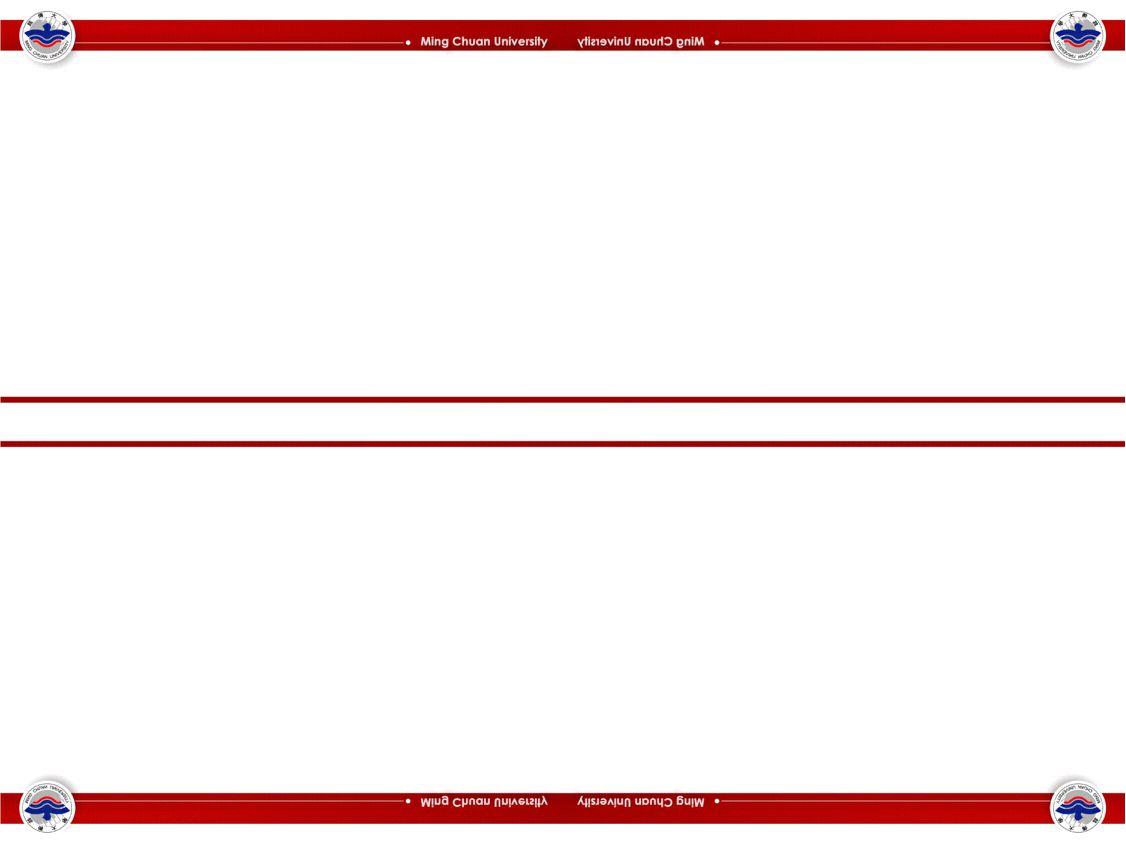 																																																																																																										前					程					規						劃						處																																																																	學生在校表現與就業現況之介接																																																 Van der Heijden et al. (2009)研究指出就業力構面上不論是自																																																																				我評估或主管評估，皆與主觀職涯成功具有顯著相關。																																																																																																																																						•學生畢業投入職場後，學生面對其工作現況																																																	共通職																																																	能自評																																																																																																																																•企業雇主（含主管）對學生共通職能在職場表																																																	企業雇																																																	主評價																																																																																																																																																																																																																																																								Q3-在學期間與畢業後一年自我																																																																																																																																																																																																																																																																																																																				評估之比較結果																																																																																																																																																																																																																																																								Q4-畢業後一、三年與雇主調查																																																																																																																																																																																																																																																																																																																																						之比較結果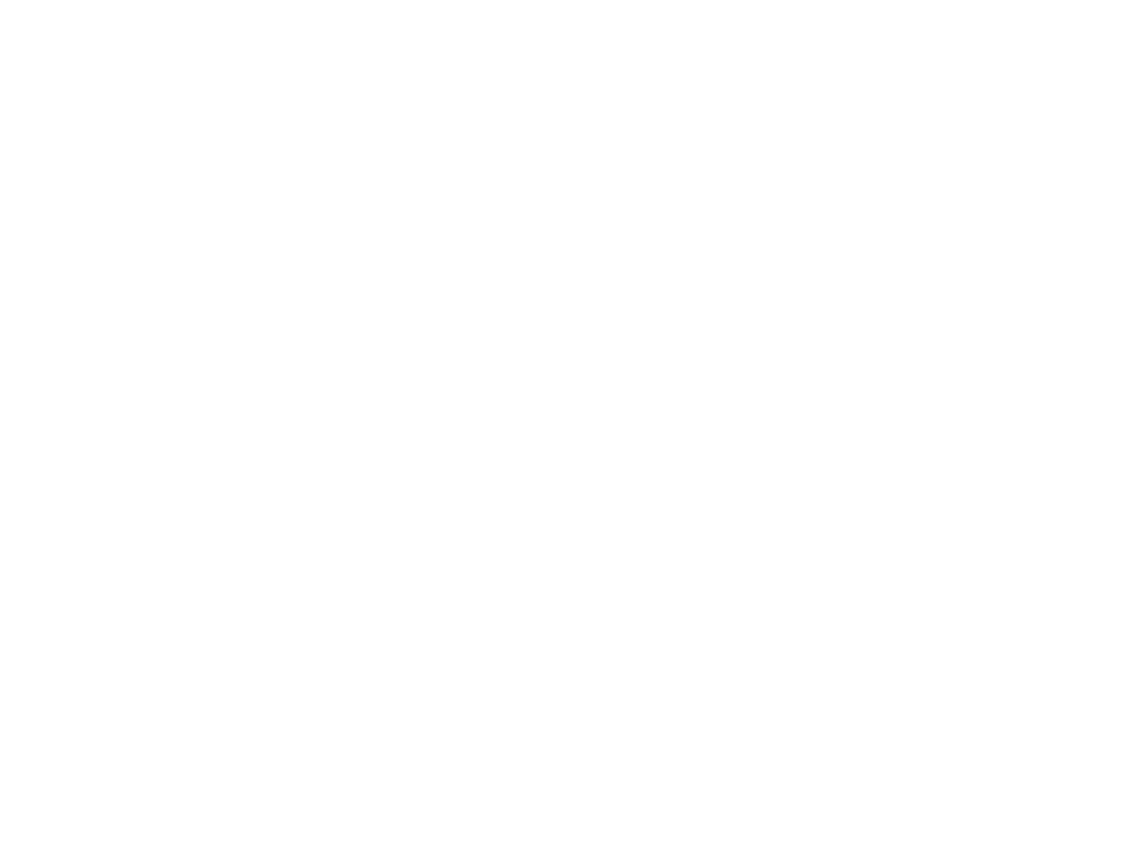 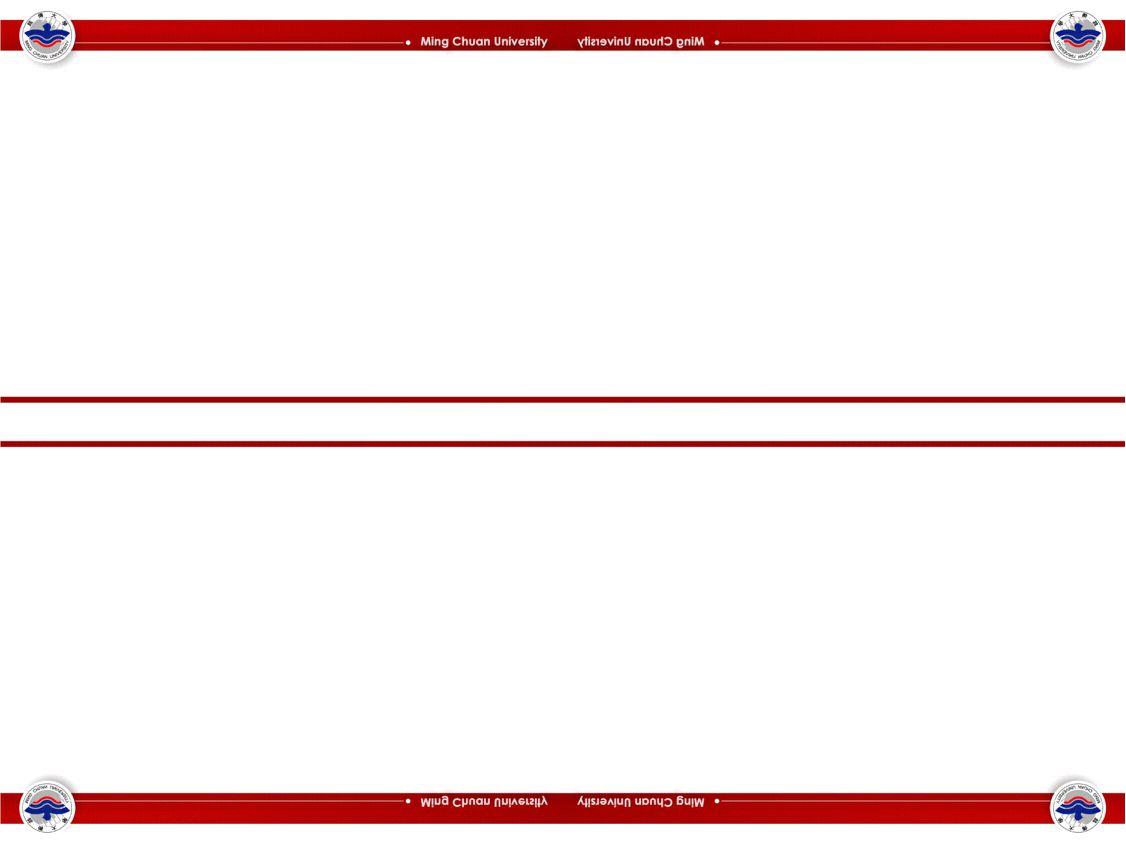 																																																																																																										前					程					規						劃						處																																																										職業興趣探索結果、學系就業途徑																																																																																																																																													與休學狀況的關聯程度																																																																																																																																																																																																																																																																																																																																																																																																															學業成績																																																																																																																																																																																																																																																興趣不合																																																																																															近年學生																																																																																															休學比例																																																																																															增加																																																																																																																																																																																																																																																																																																																																																									交叉分析																																																																																																																																																																																																																																																																		Q6-畢業後一年與休學經驗之交																																																																																																																																																																																																																																																																																																																																																																		叉分析																																																																																																																																																																																																																																																																																																																																																																																																																																																																																																																																																																																																		35 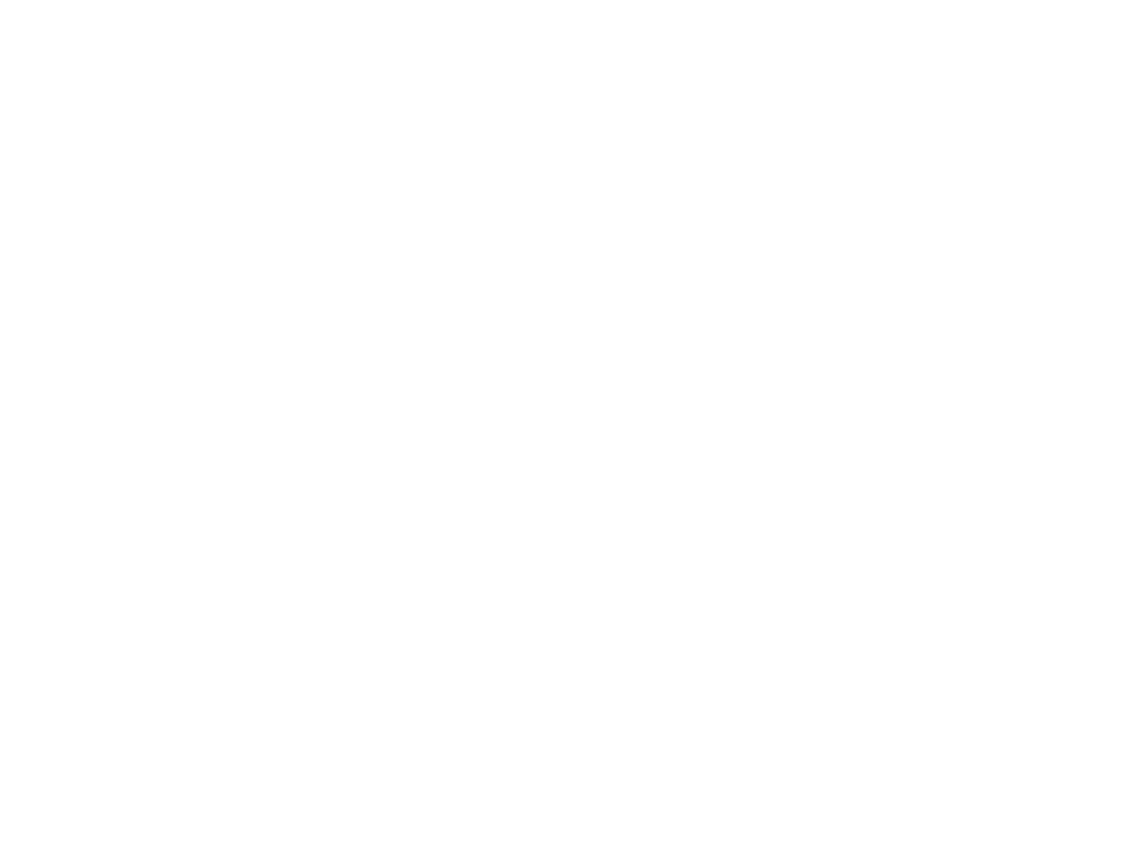 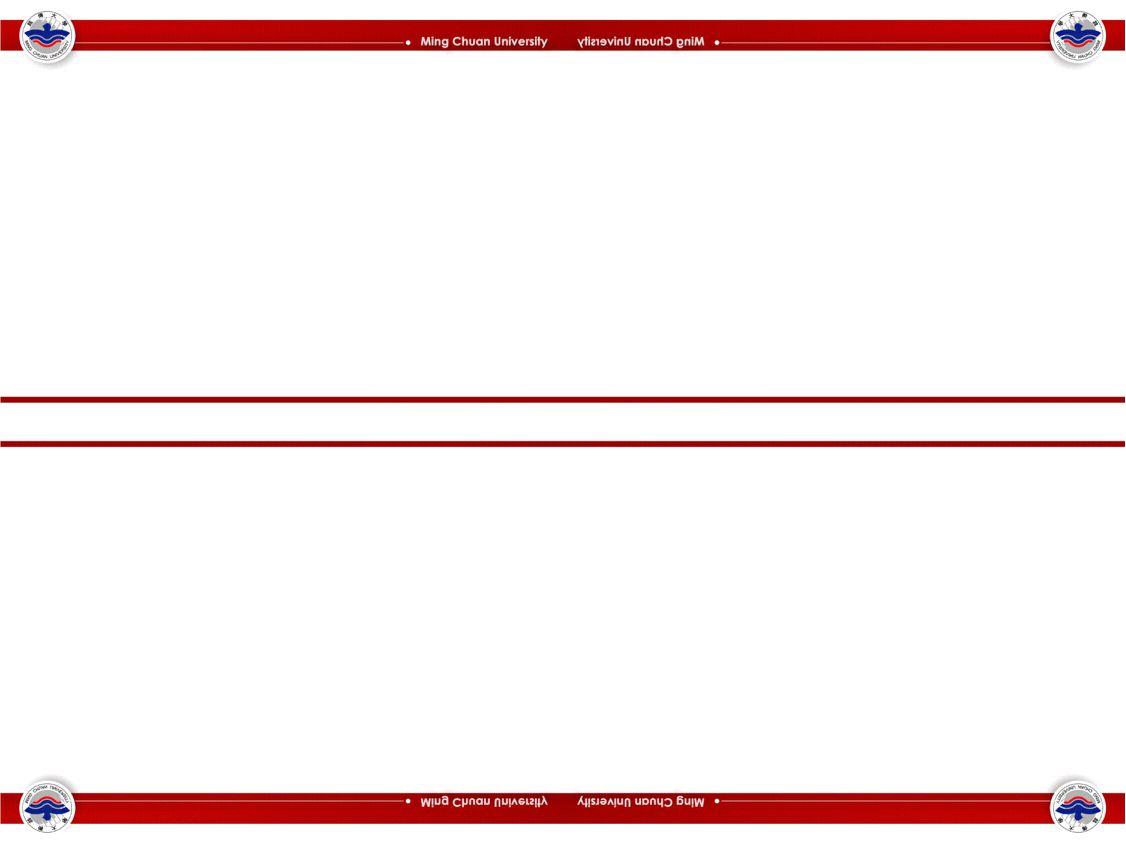 																																																																																																										前					程					規						劃						處																																		畢業生共通職能自我評估與就業現況																																																																																																																																							共通職能理想程度																																																																																																																																																																									工作滿意度與薪資																																																																																																																																																																																																																																																		學用相符度																																																																																																																																																																																																																																																											Q7-共通職能理想程度、工作滿																																																																																																																																																																																																																																																																																		意度、薪資與學用相符度																																																																																																																																																																																																																																																																																																																																																																																																																																																																																																																																																																																																		36 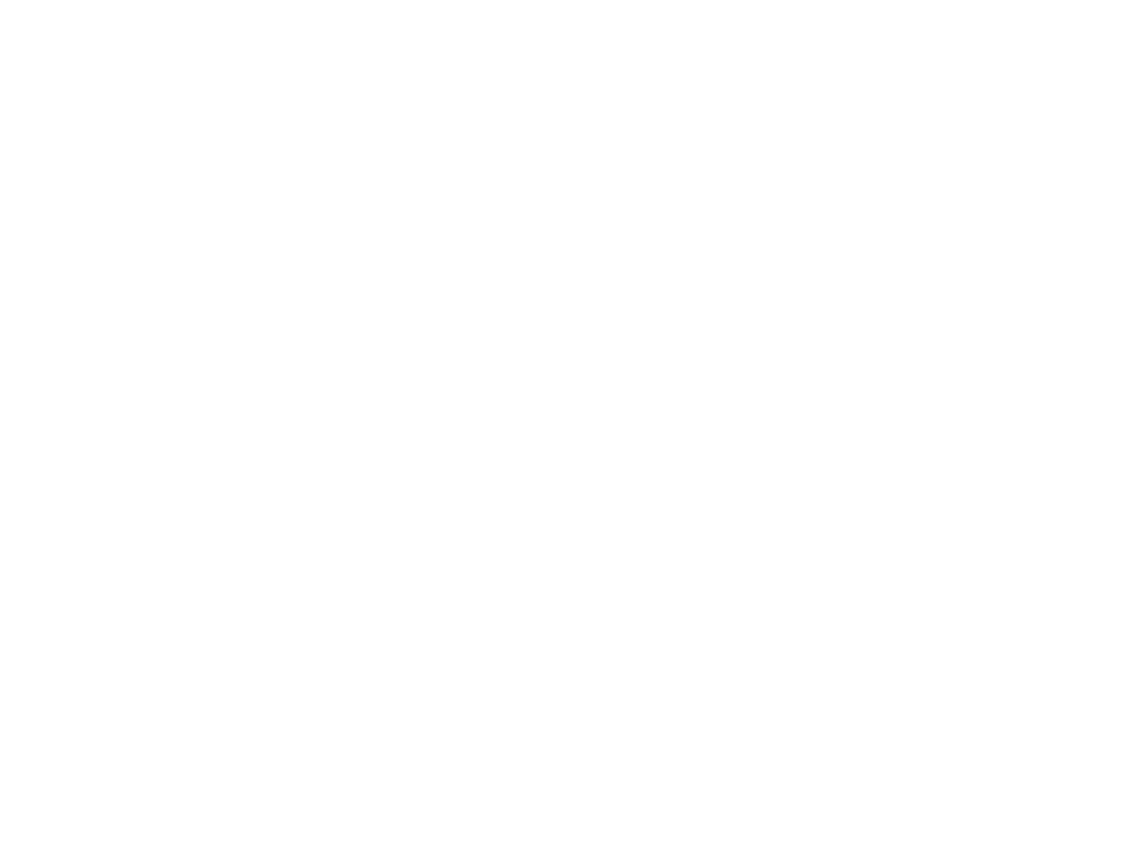 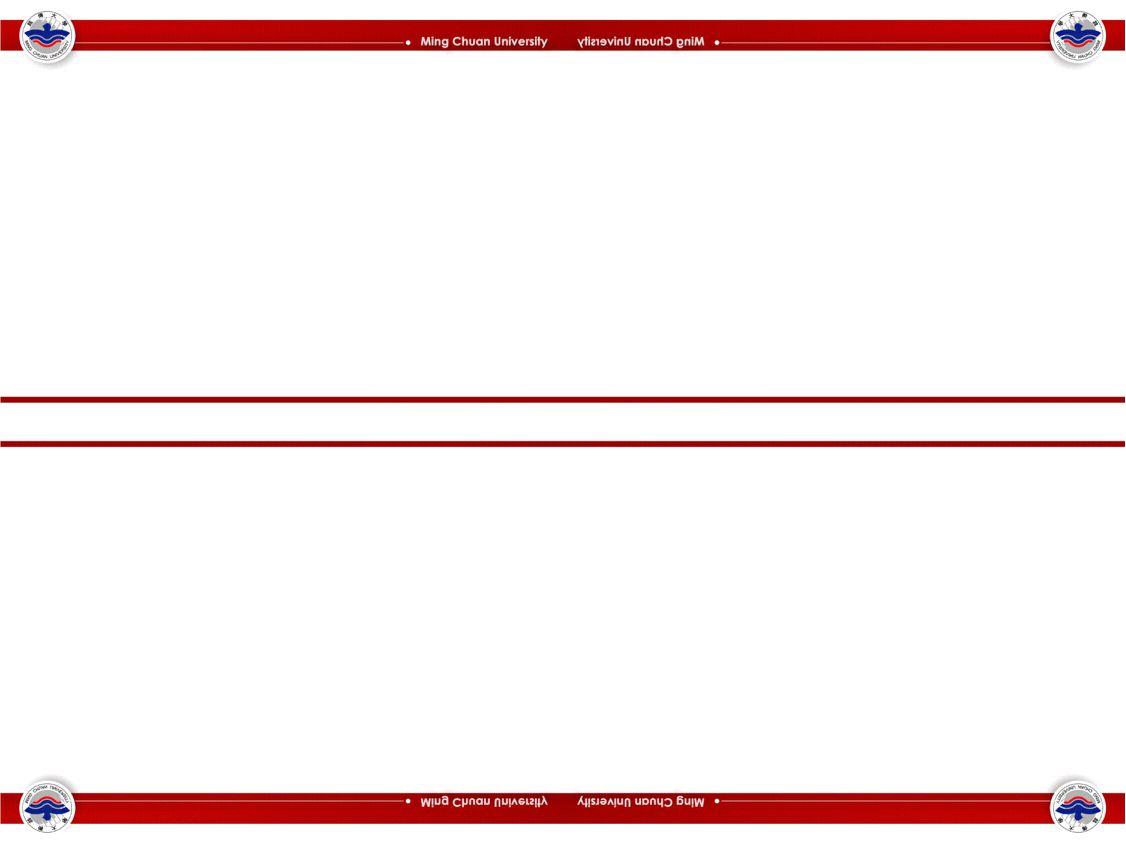 																																																																																																										前					程					規						劃						處								4.畢業生流向研究之內容與流程																																																																																																																																																																																																																																																																																																																																																																																																																																																																																																																																																																																																		37 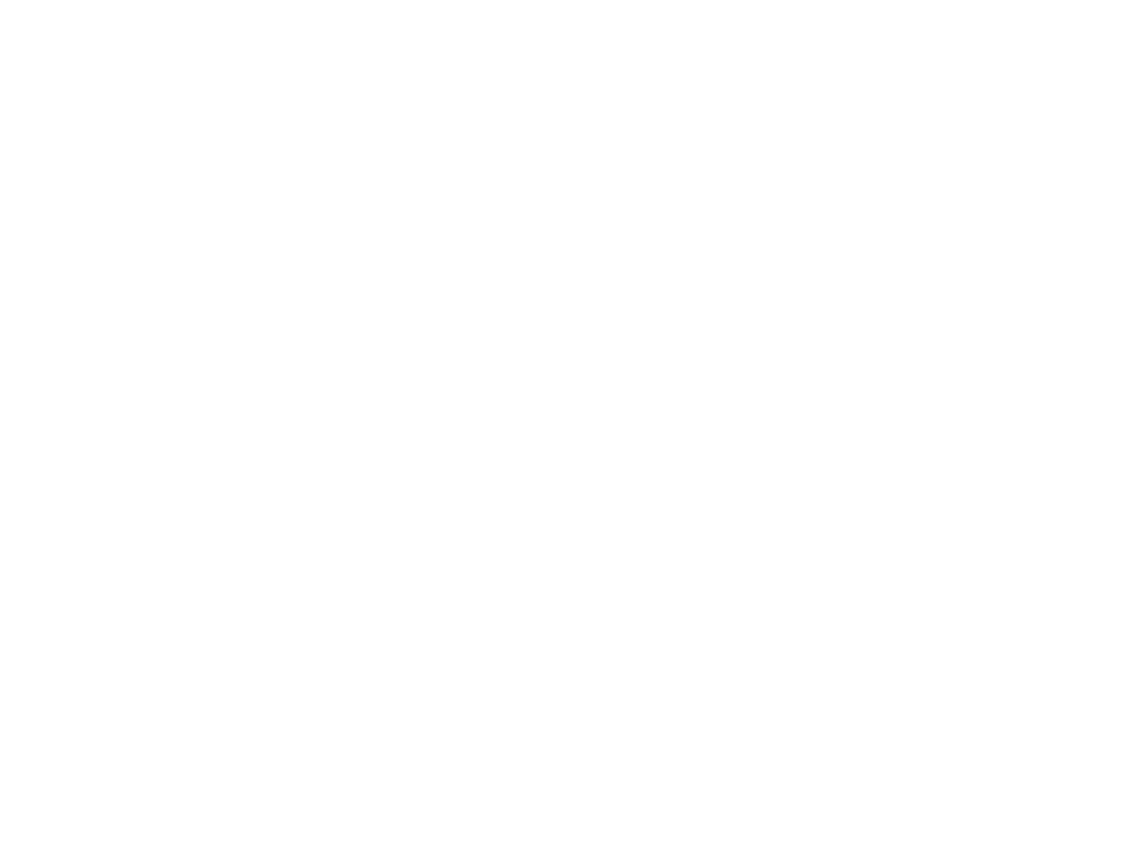 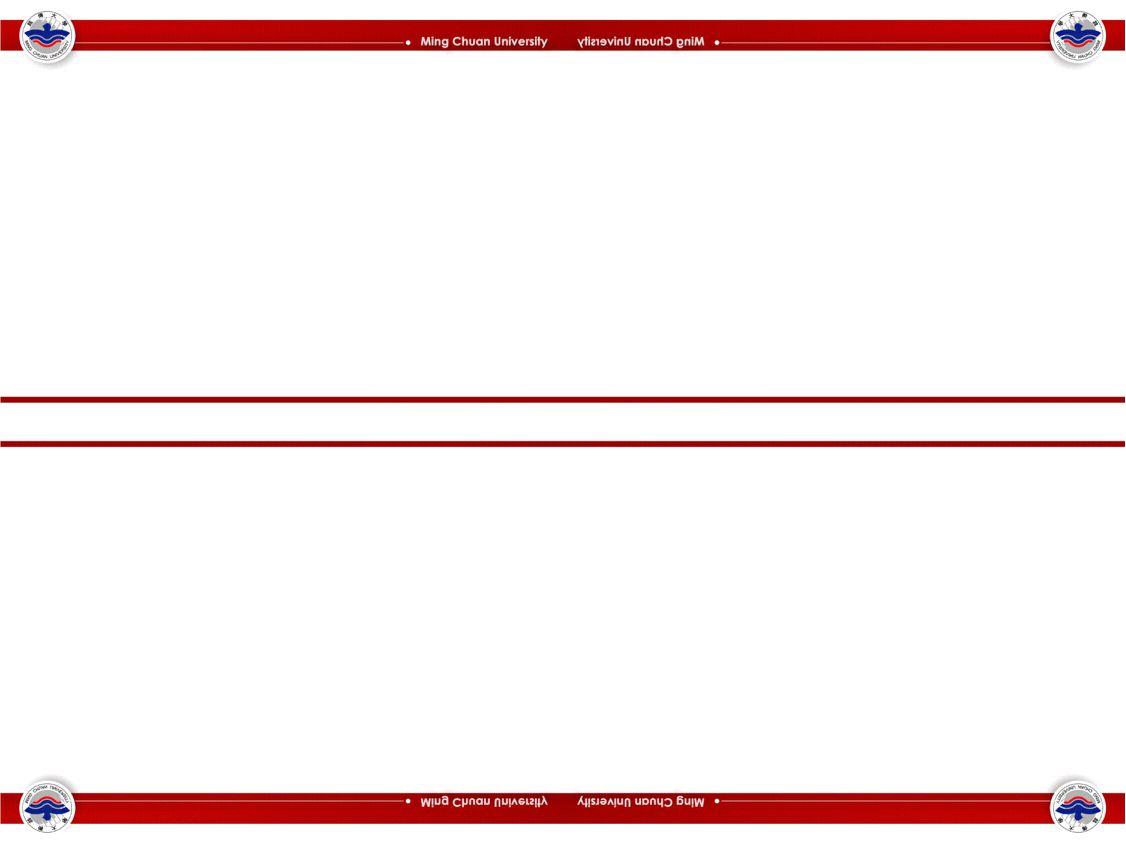 																																																																																																										前					程					規						劃						處																																																																																																																																																																																																																																									研究流程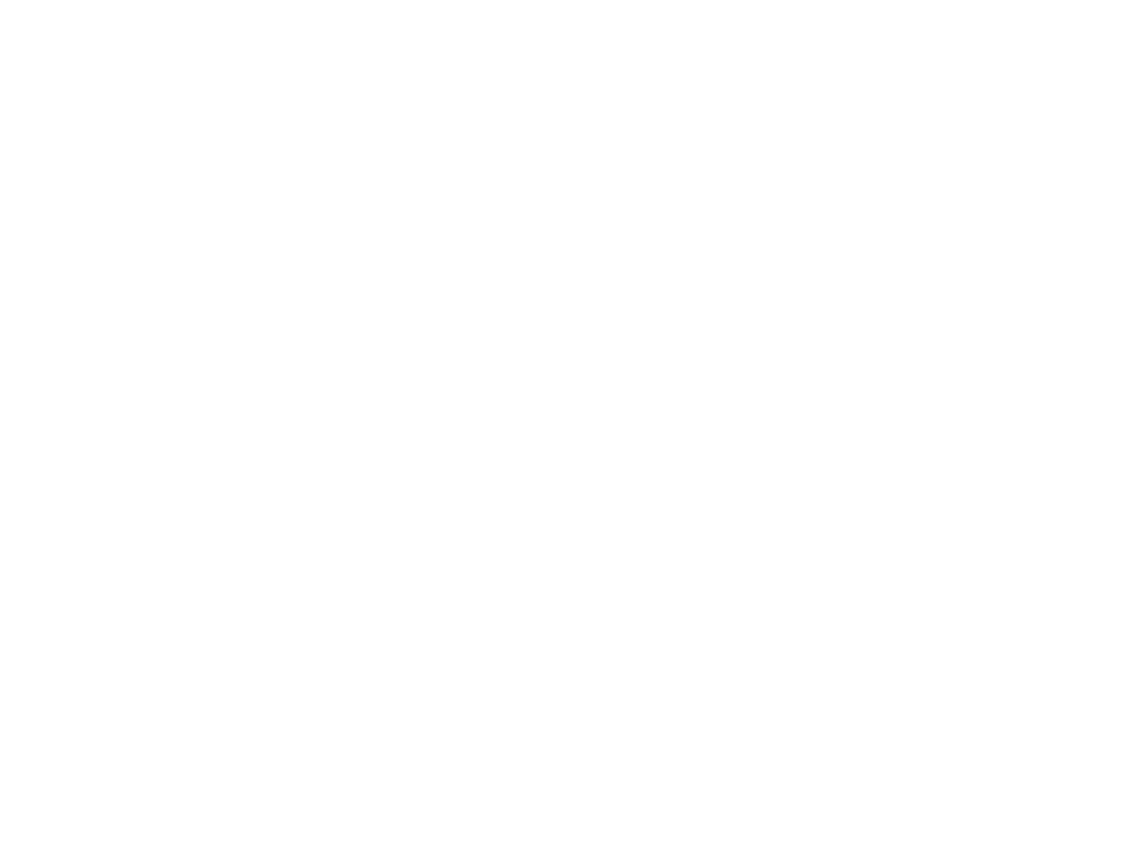 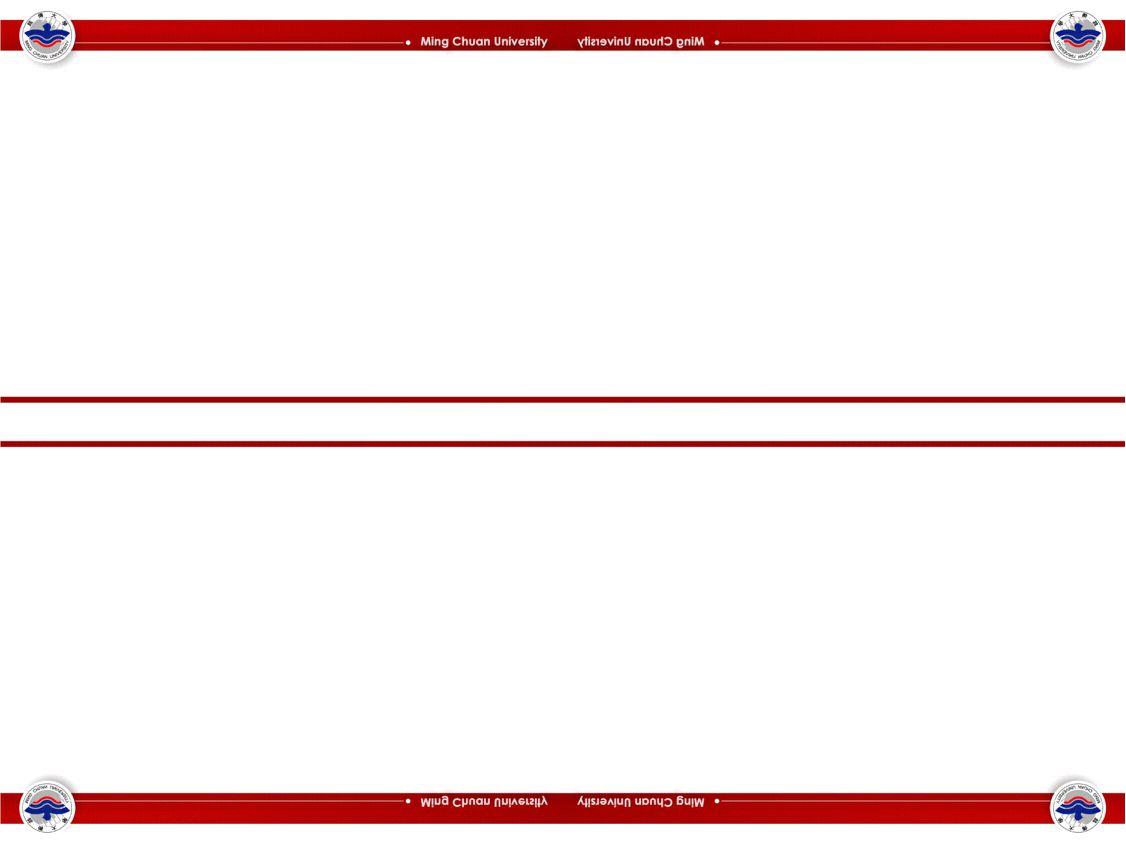 																																																																																																										前					程					規						劃						處															I. 大三學生專業職能之校院系																																																																																																																																																																																																																比較結果																																																																																											資料說明:在校期間UCAN專業職能之資料																																																																																																																																																																																																																																																																																																																																																																																																																																																																																																																																																																																																		39 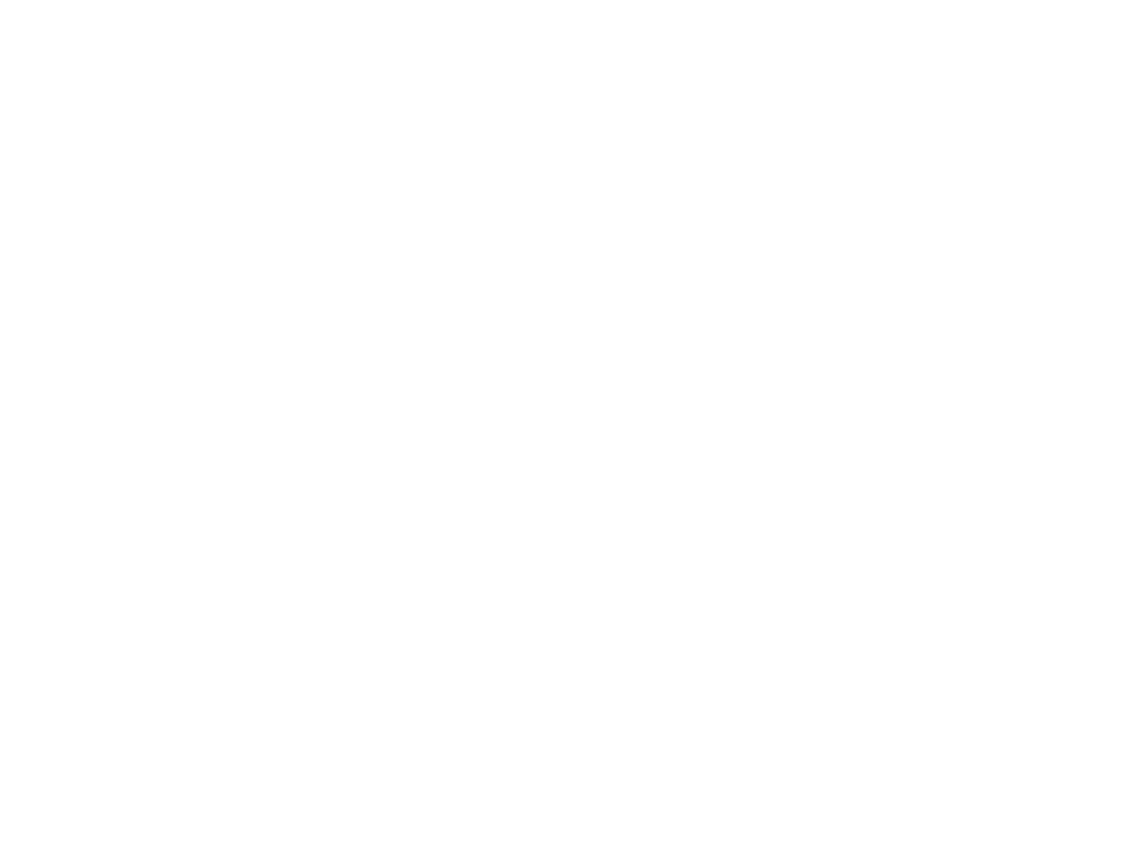 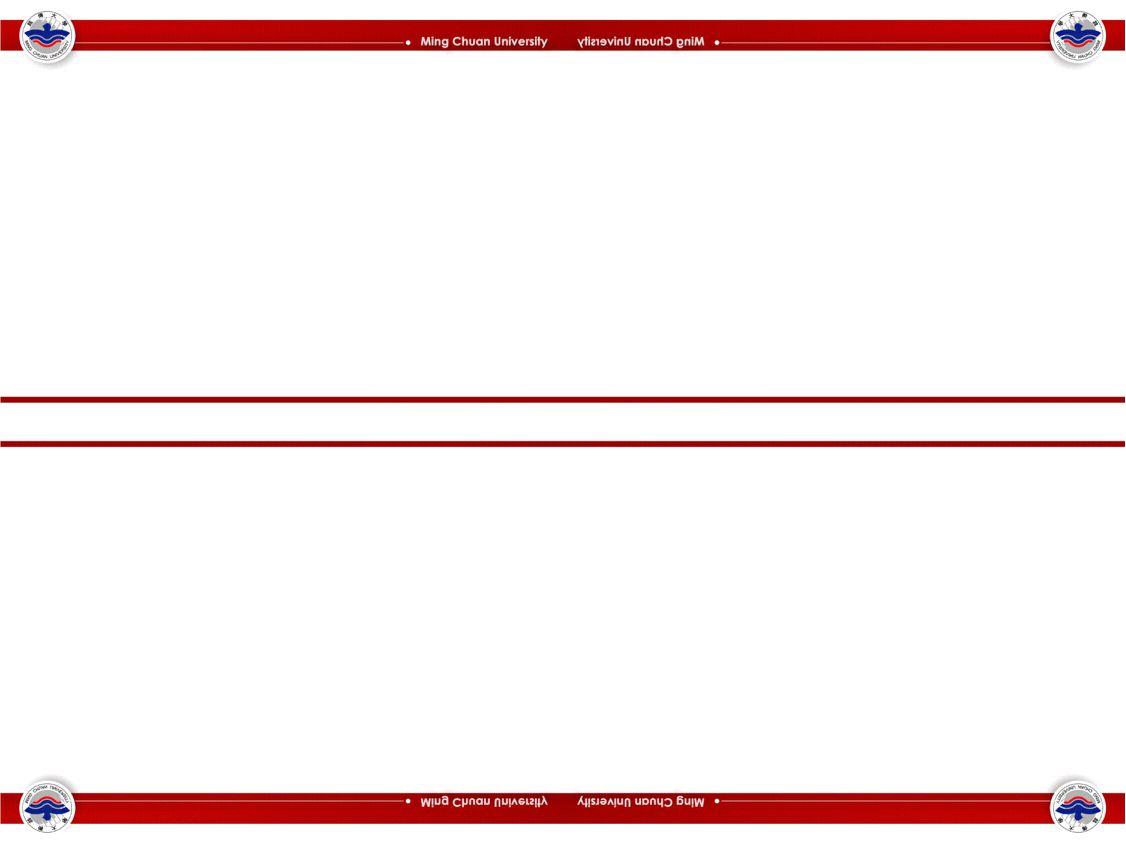 																																																																																																										前					程					規						劃						處																																																																						1.全校專業職能檢測分析之比較																																																																																																																																																																																																																																																																																																																																																																																																																																																																																																																																																																																																		40 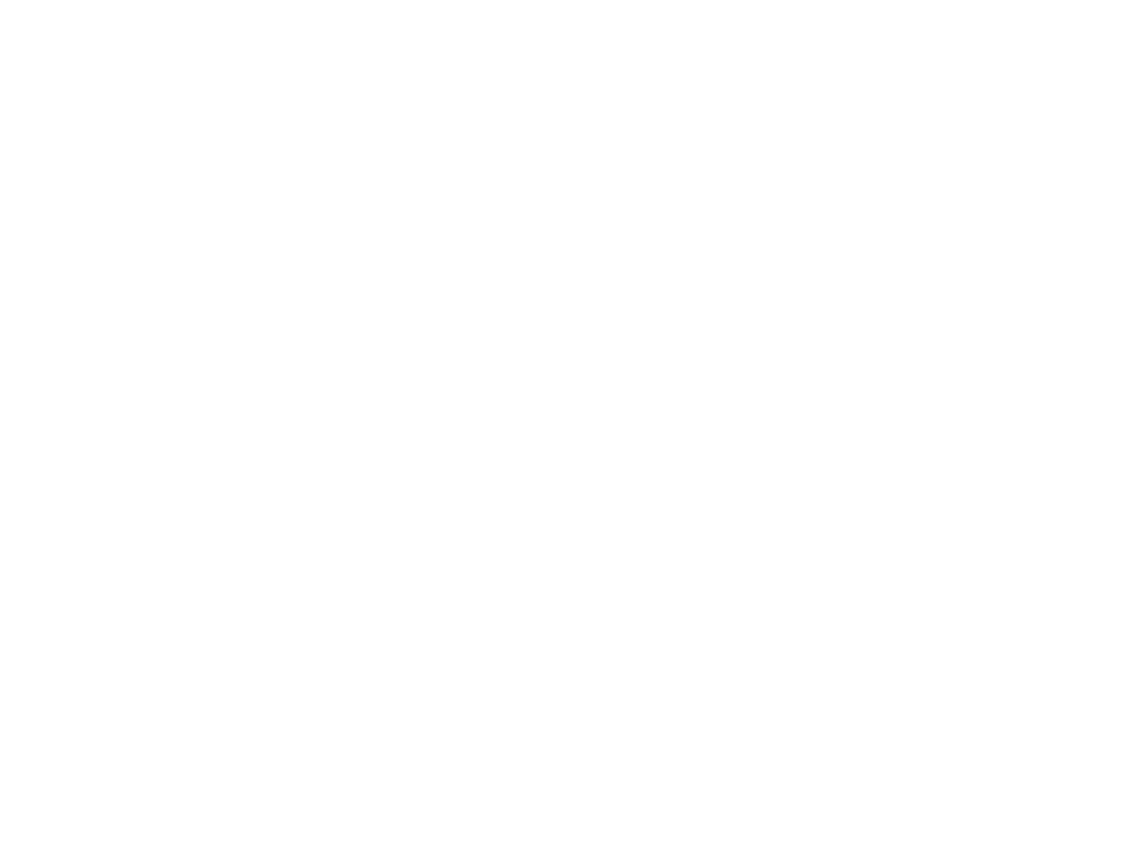 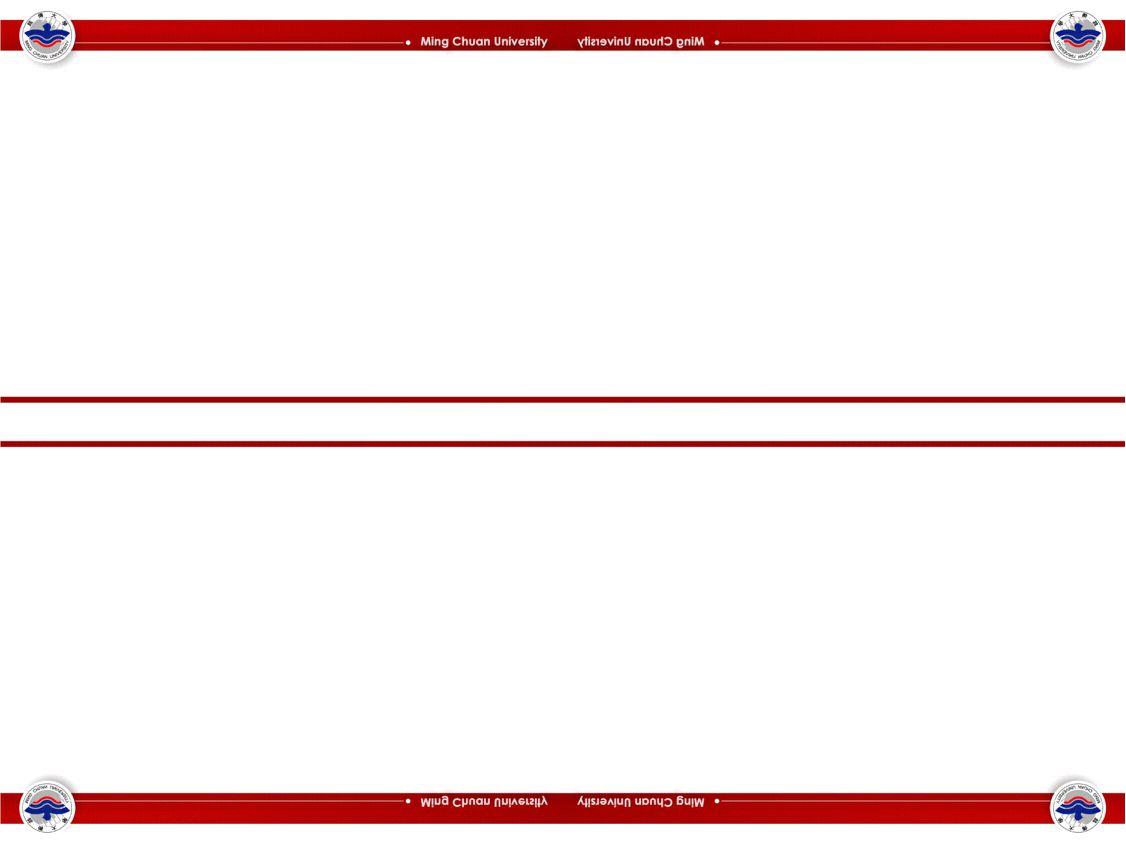 																																																																																																										前					程					規						劃						處																																																					2.跨院別專業職能檢測分析之比較																																																																																																																																																																																																																																																																																																																																																																																																		V 																																																																																																																																																																																																																																																																																																																																																																																																		V 																																																																																																																																																																																																																																																																																																																					V 																																																																																																																																																																																																																																																																																																																																																																																																																																																																																																																																																																																																		41 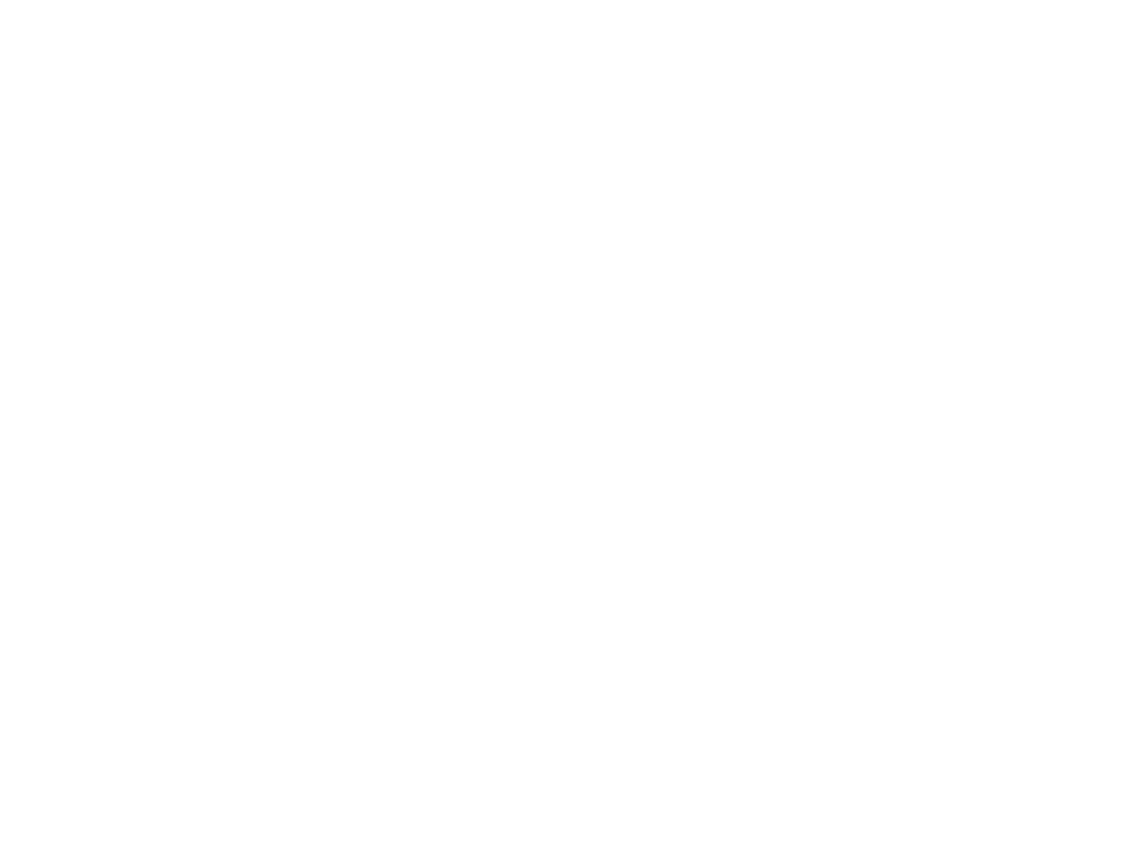 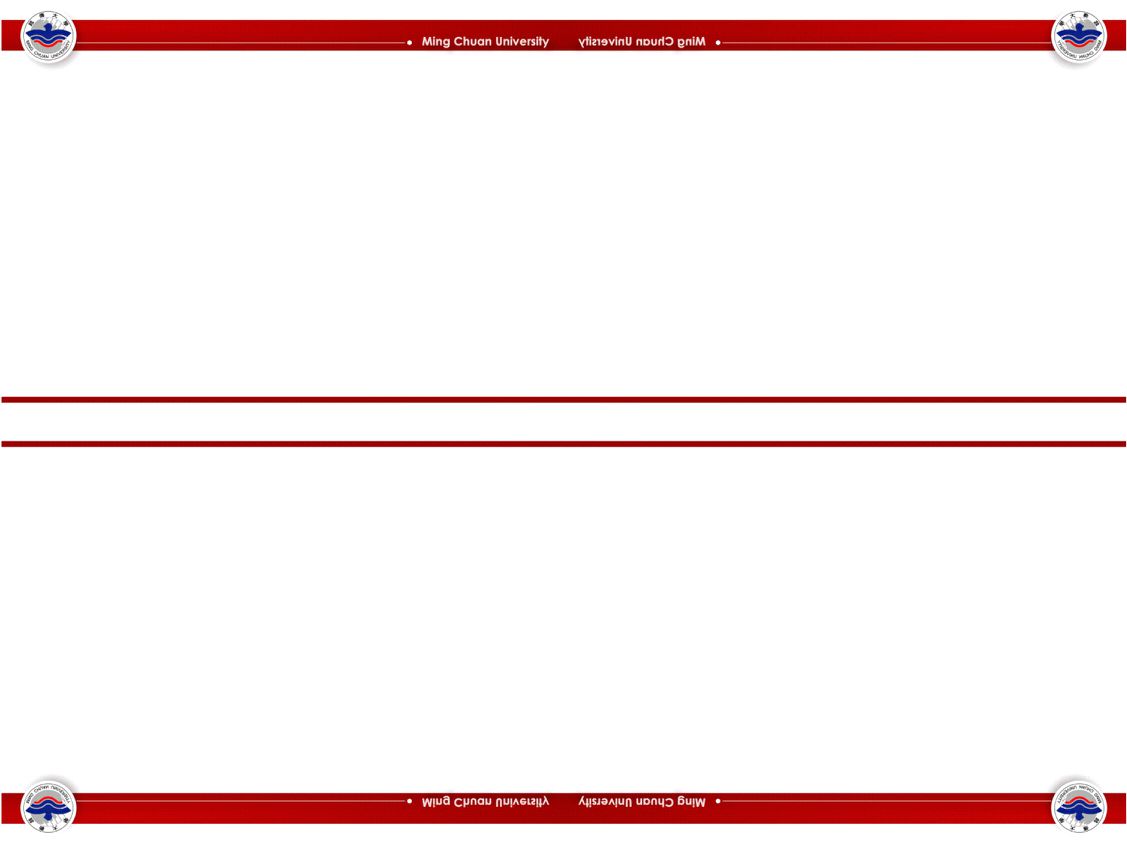 																																																																																																										前					程					規						劃						處																																																				3.跨系別專業職能檢測分析之比較																																																																																																																																																																																																																																																																																																																																																																																																																																																																																																																																																																																																		42 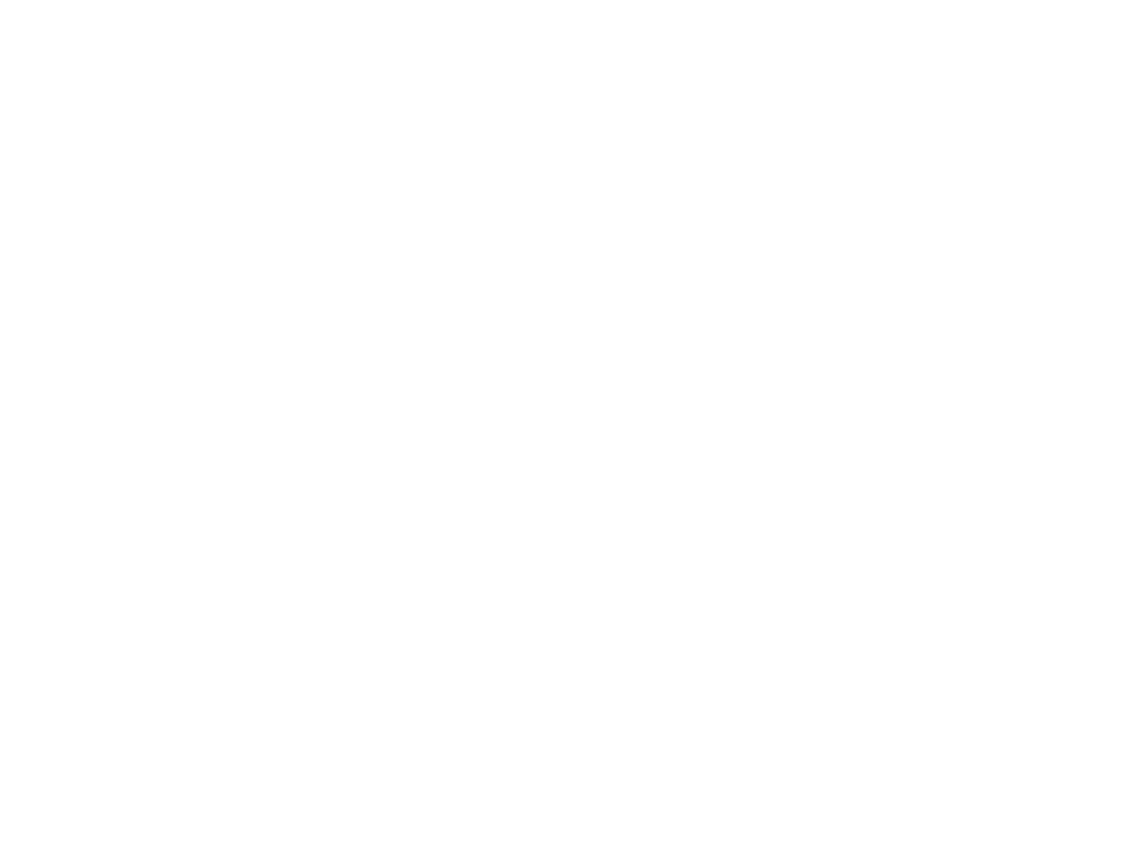 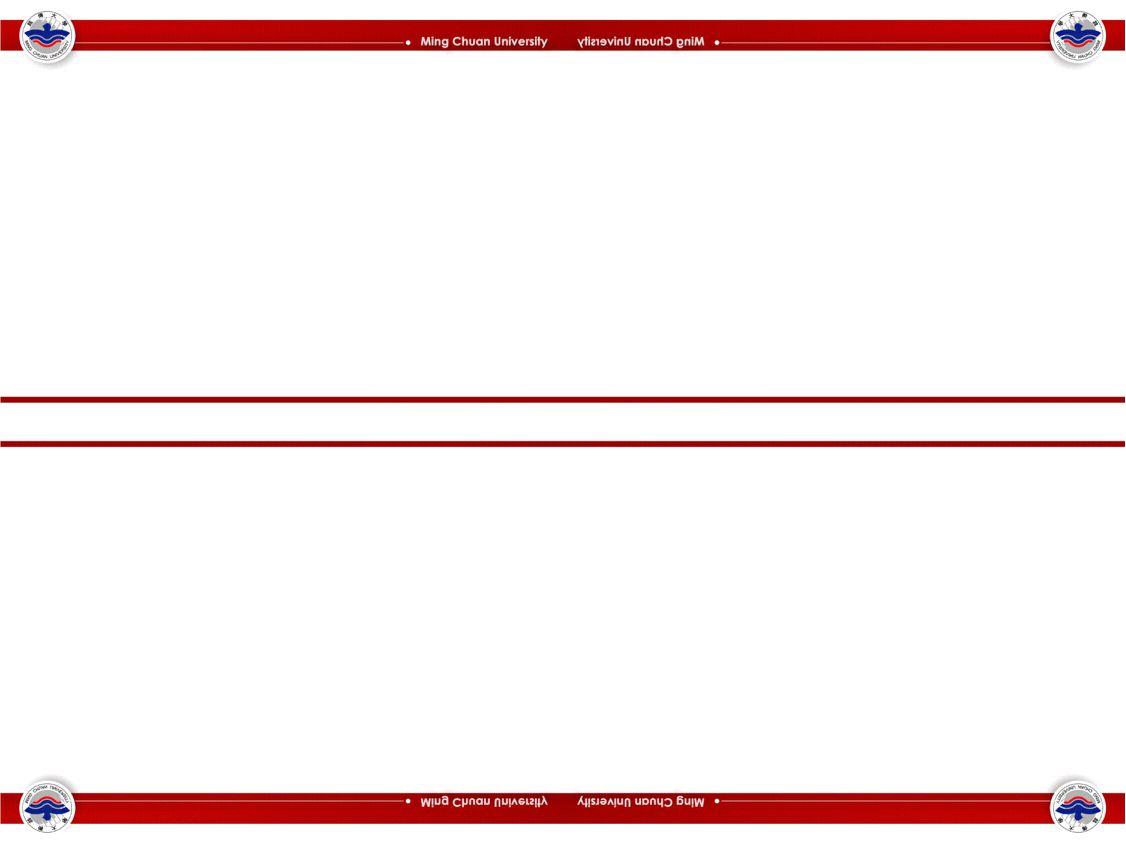 																																																																																																										前					程					規						劃						處																								IV. 在學期間與畢業後一年自																																																																																																																									我評估之比較結果																																																														資料說明:(1)畢業後一年調查之共通職能資料																																																																															(2)在校期間(畢業前)UCAN共通職能之資料																																																																																																																																																																																																																																																																																																																																																																																																																																																																																																																																																																																																		43 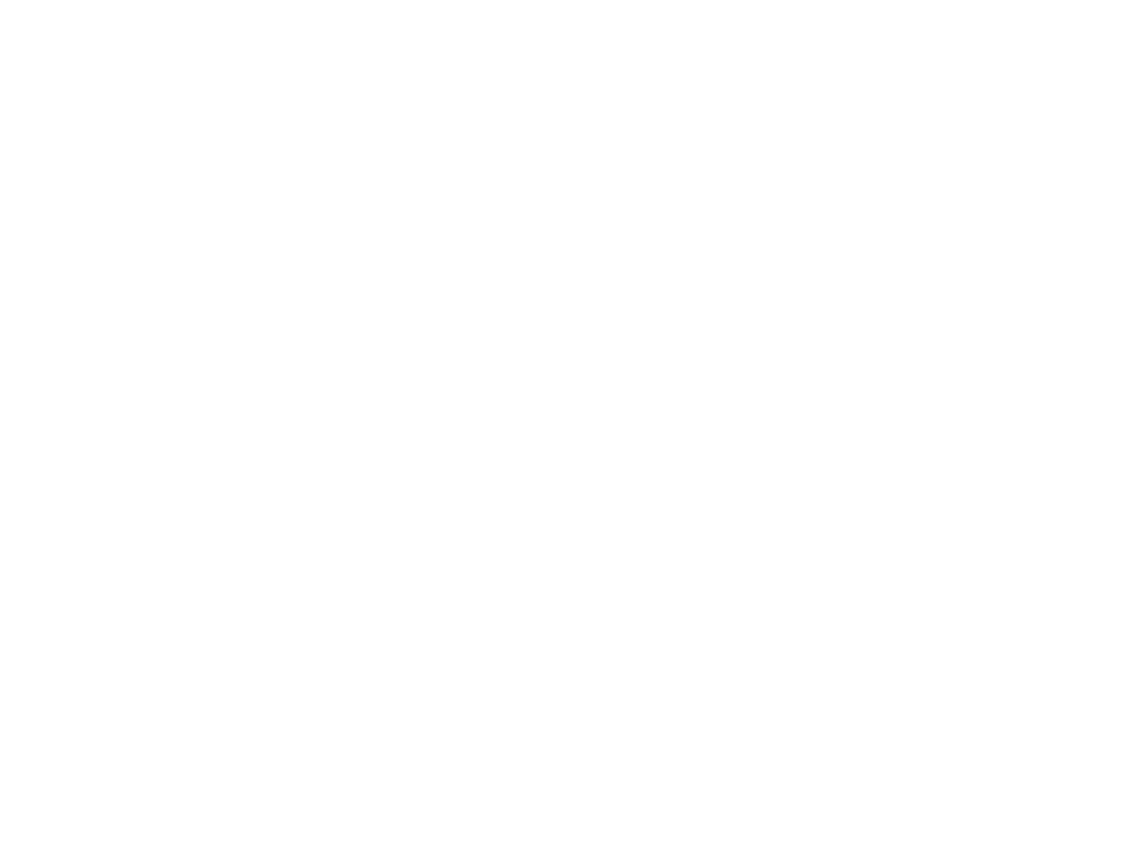 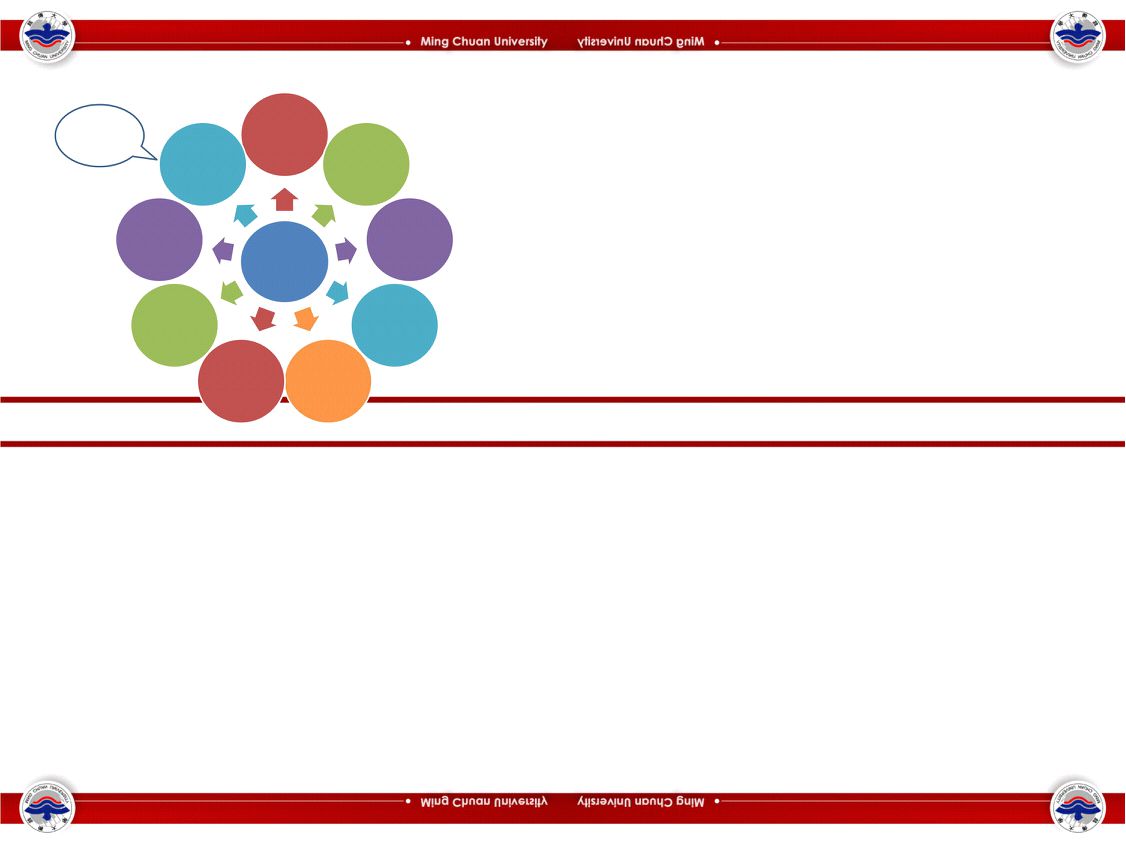 																																																																																																										前					程					規						劃						處						畢業後一年流向調查問卷內容-共通職能																																																																															本校增																																																																															加題項																																																																																																																																																																																																				能力																																																																																																																												習能力																																																																																																																																												資訊科																																																																																																																																												技應用																																																																									共通核																																																																																																																																																																																																																																																																																	心能力																																																																																																																																																												工作責																																																																																																																																																												任及紀																																																																																																																																																																																律																																																																																																																																																																																																																																			創新開																																問題解																																																																																																																																																																																																																																			發能力																																決能力						採5點李克特量表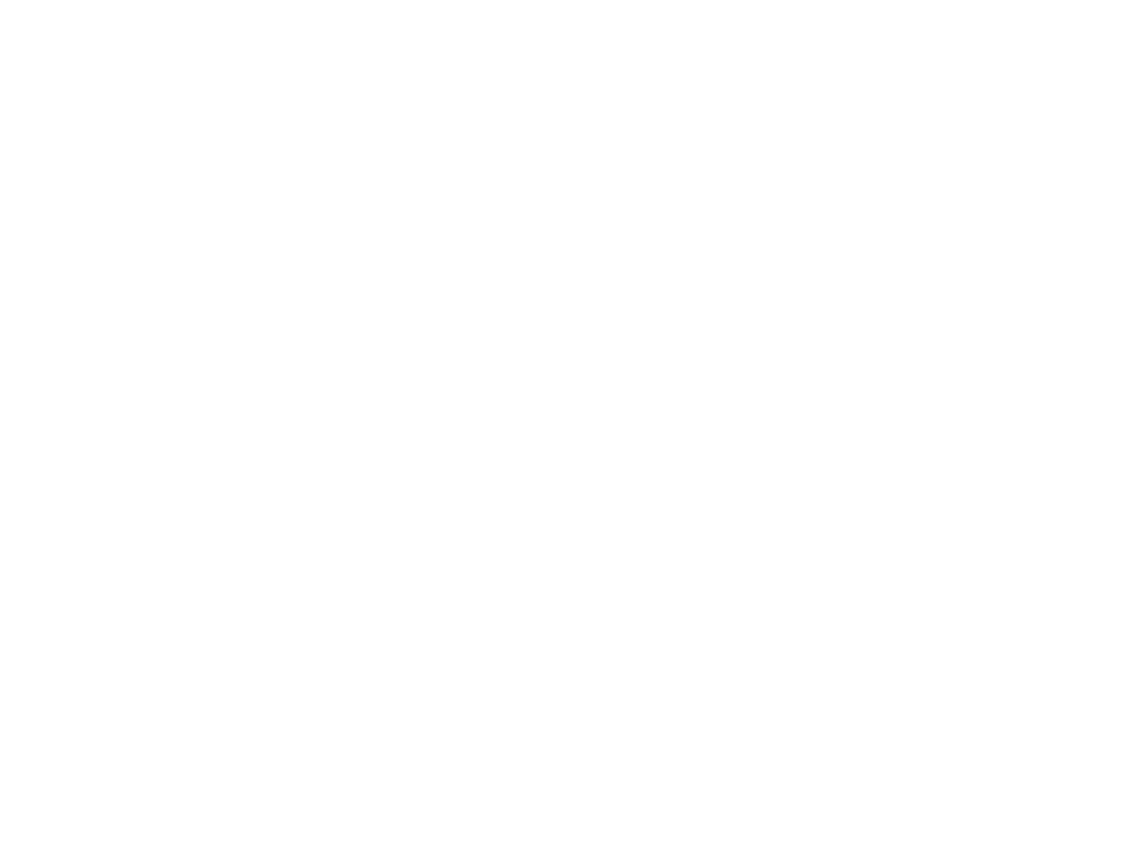 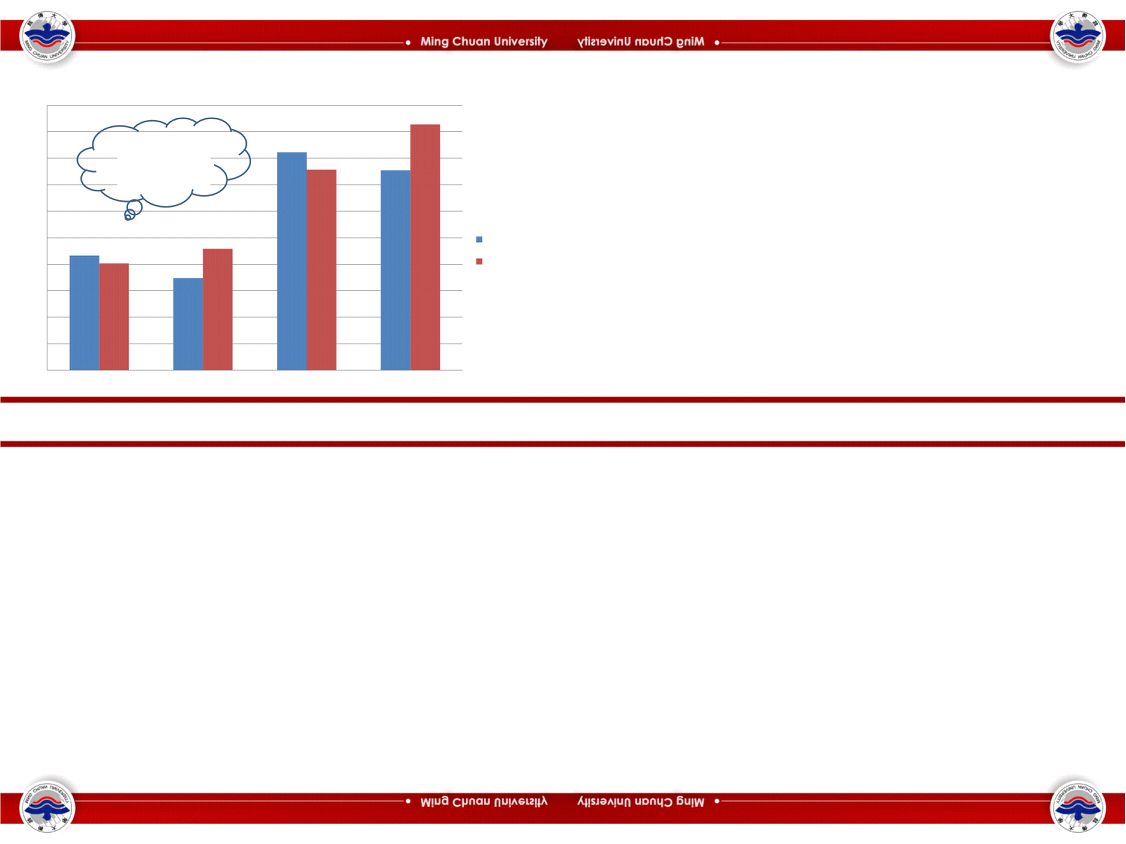 																																																																																																										前					程					規						劃						處																																	畢業後一年調查與畢業前UCAN之比較																					4.100																																																																																																																																																																																																																																																																																																																																																																																																																																																												4.064  																					4.050																																																																																																																																																																																																																																																																																																													4.011  																					4.000																					3.950																					3.900																					3.850																					3.800																					3.750																					3.700																					3.650																					3.600																																																																																		溝通表達																																																																持續學習																																																															人際互動																																																															團隊合作						採5點李克特量表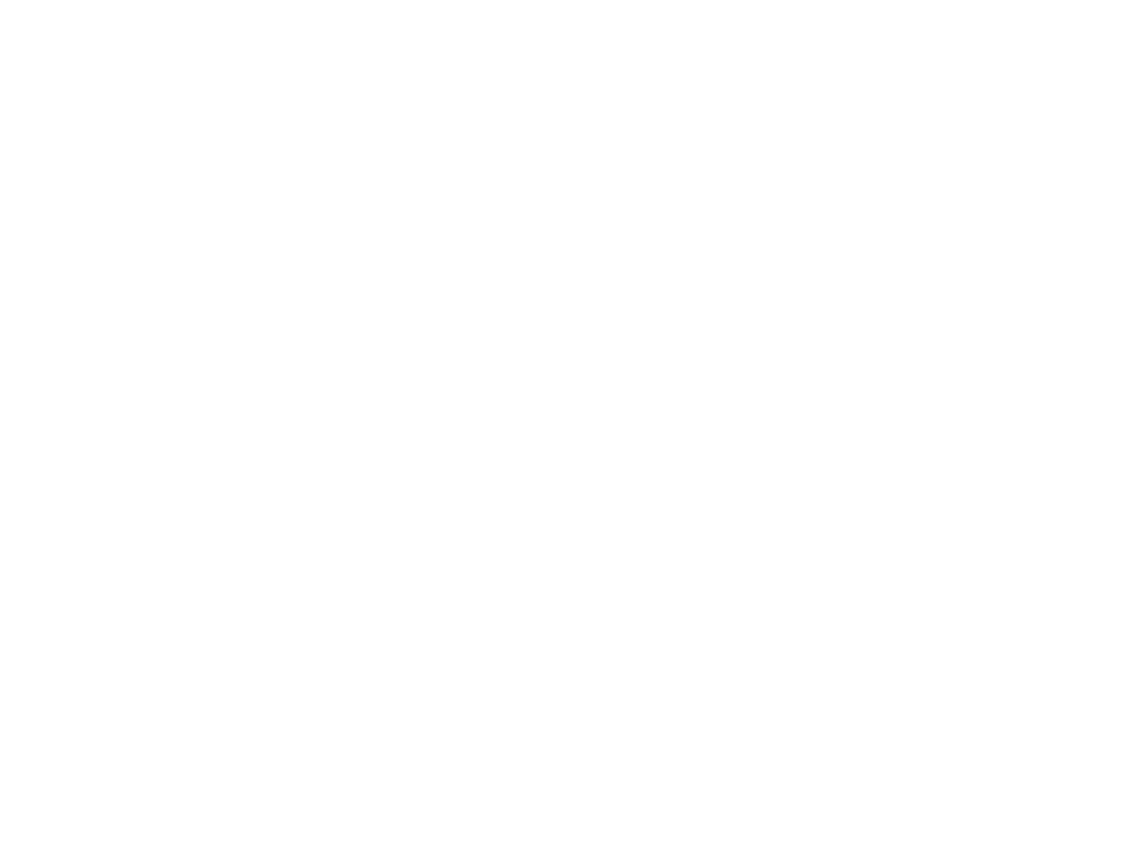 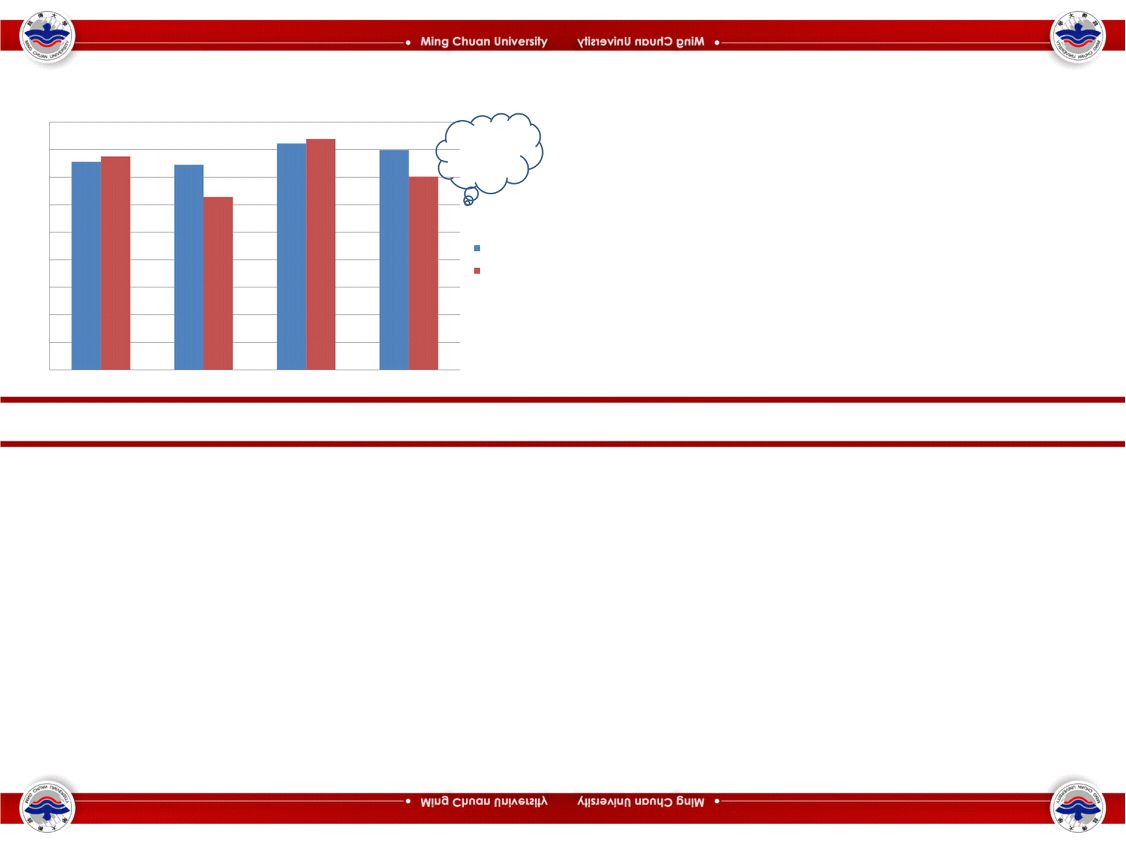 																																																																																																										前					程					規						劃						處																																	畢業後一年調查與畢業前UCAN之比較																								4.500																																																																																																																																																																																																																																																																																																													4.112  																								4.000																																																																																																																																																																																																																																																																																																																																																																																																																																																										3.509  																								3.500																																																																																																																																																																																																																															3.141  																								3.000																								2.500																																																																																																																																																																																																																																																																																																																																																																																																																																																																																																																																			UCAN																								2.000																																																																																																																																																																																																																																																																																																																																																																																																																																																																																																																																			畢業後一年																								1.500																								1.000																								0.500																								0.000																																																																																				問題解決																																																																										創新																																																									工作責任及紀律																																	資訊科技應用						採5點李克特量表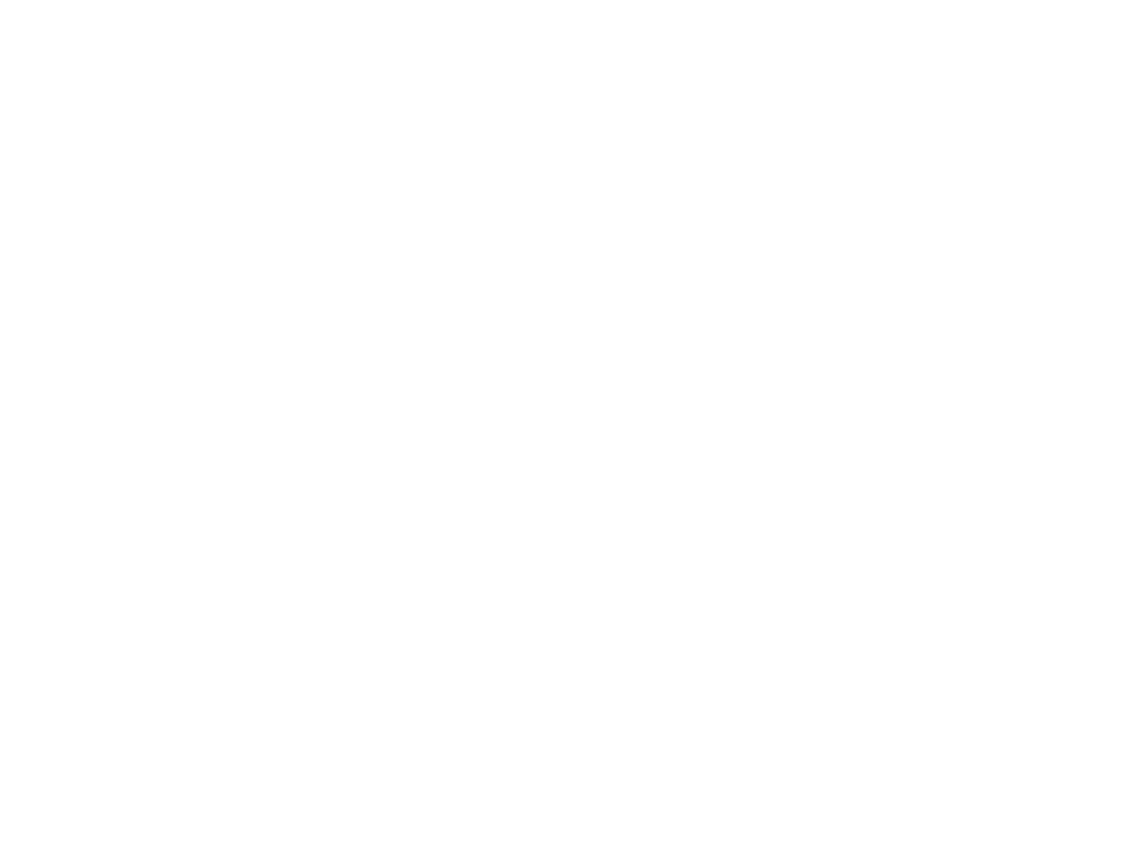 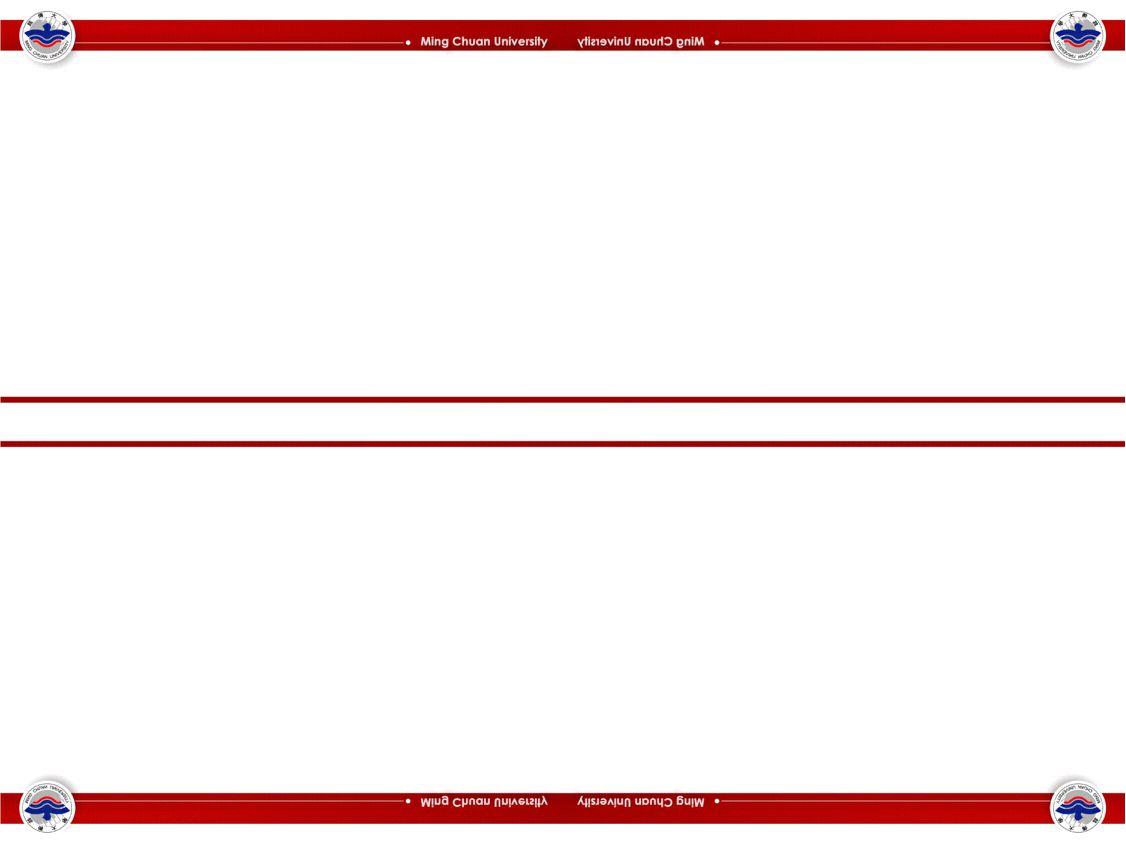 																																																																																																										前					程					規						劃						處																III. 畢業後一、三年與雇主調											查之比較結果-以共通職能為例																																																	資料說明:(1)畢業後一、三年調查之學生填答資料																																																																																																																										(2)畢業後雇主調查之雇主填答資料																																																																																																																																																																																																																																																																																																																																																																																																																																																																																																																																																																																																		47 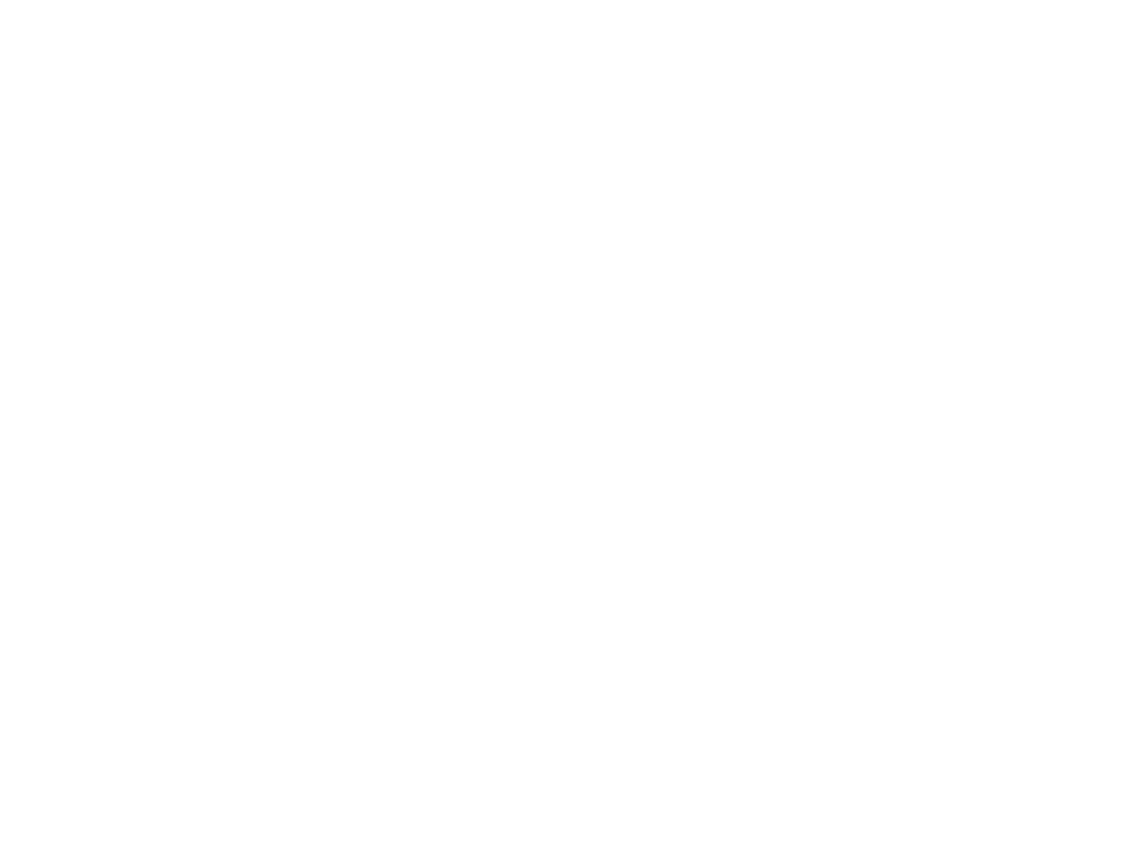 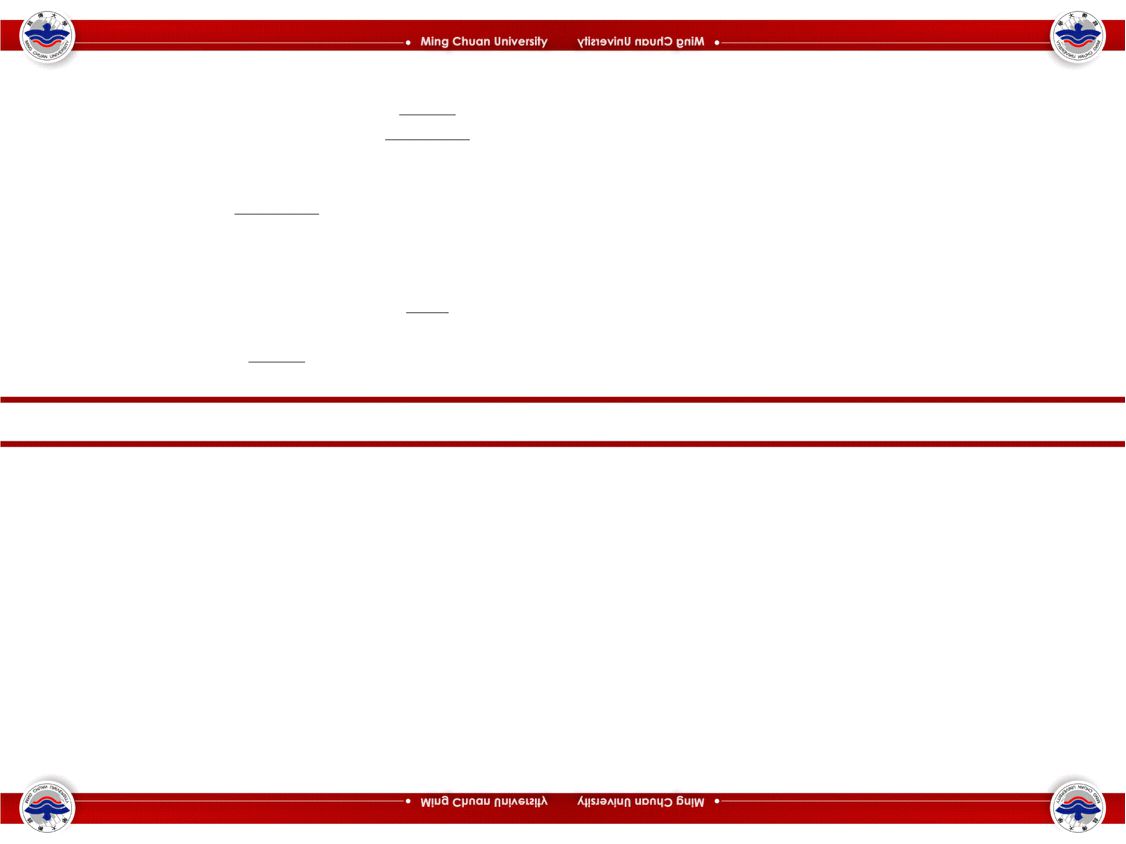 																																																																																																										前					程					規						劃						處																																																																																																													雇主滿意度調查-問卷題項						採5點李克特量表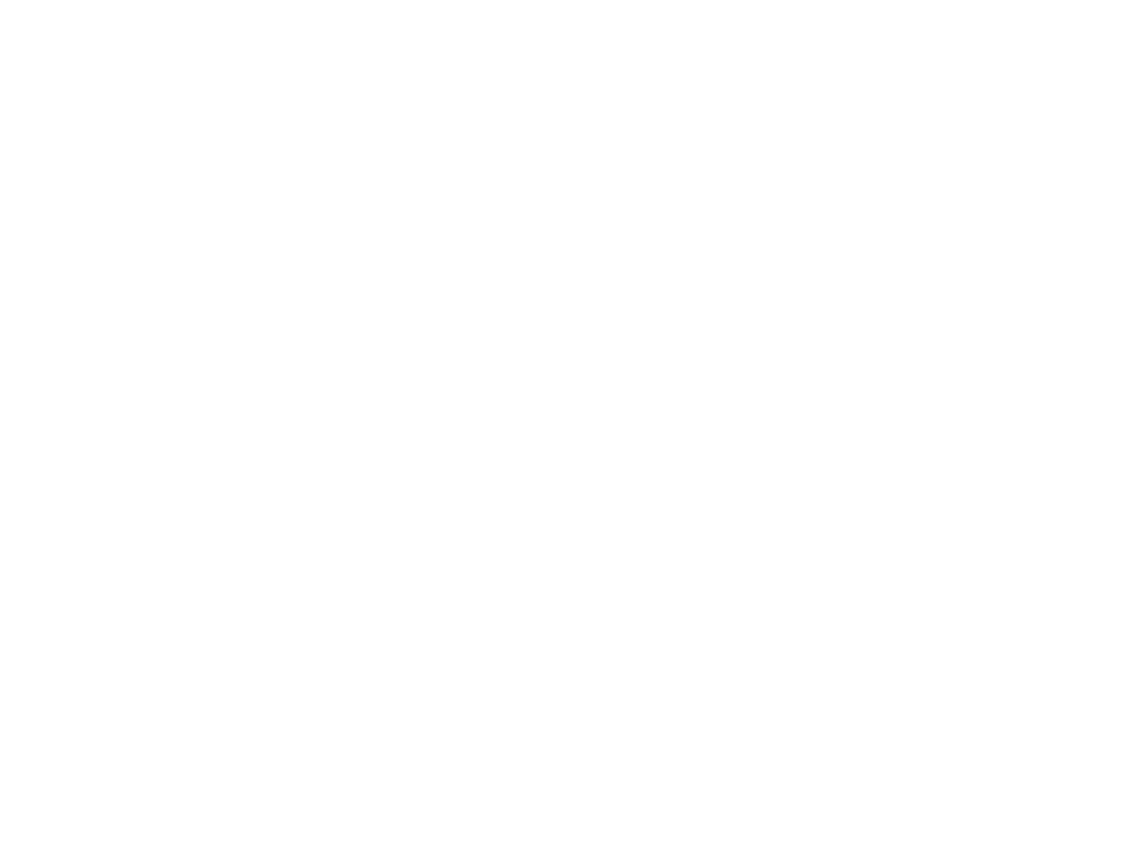 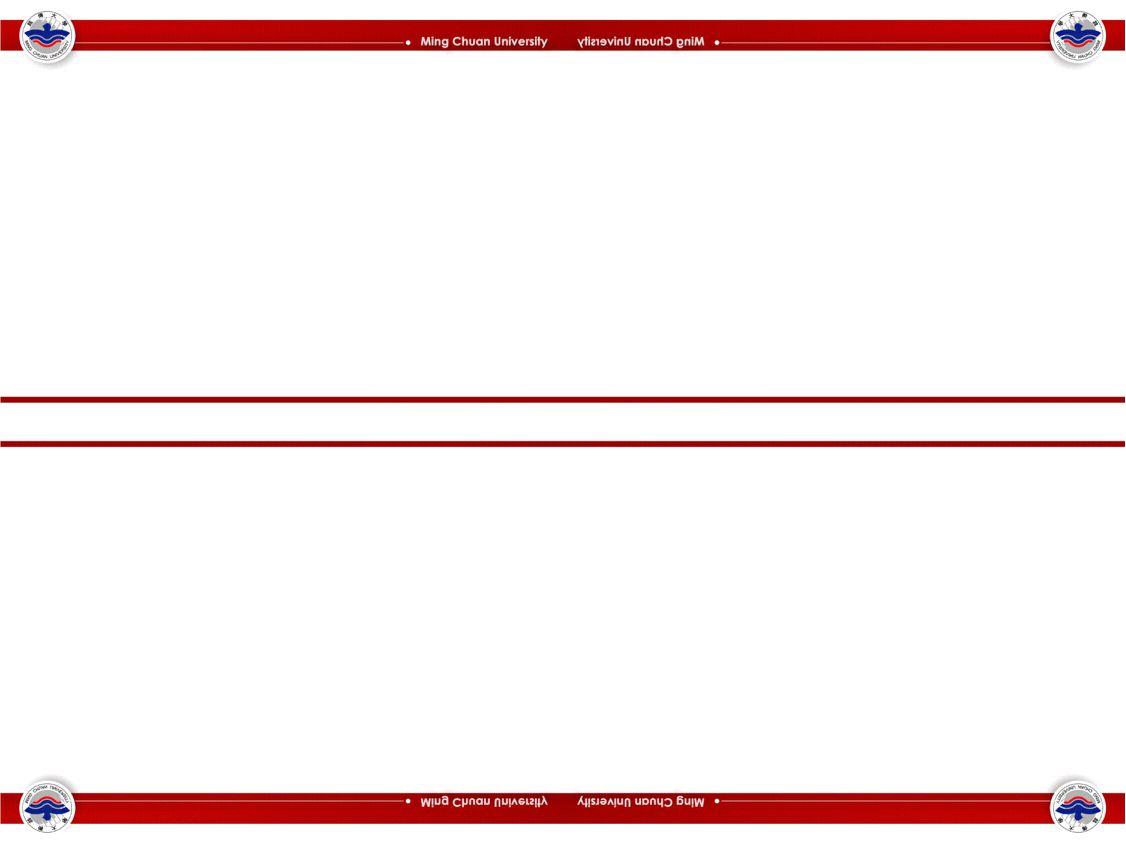 																																																																																																										前					程					規						劃						處																									學院對照全校的UCAN共通8題項雷達圖																																																																																																																																																																																																																																																																																																																																																																																																																												以畢業後一																																																																																																																																																																																																																																																																																																																																																																																																																												年資料為例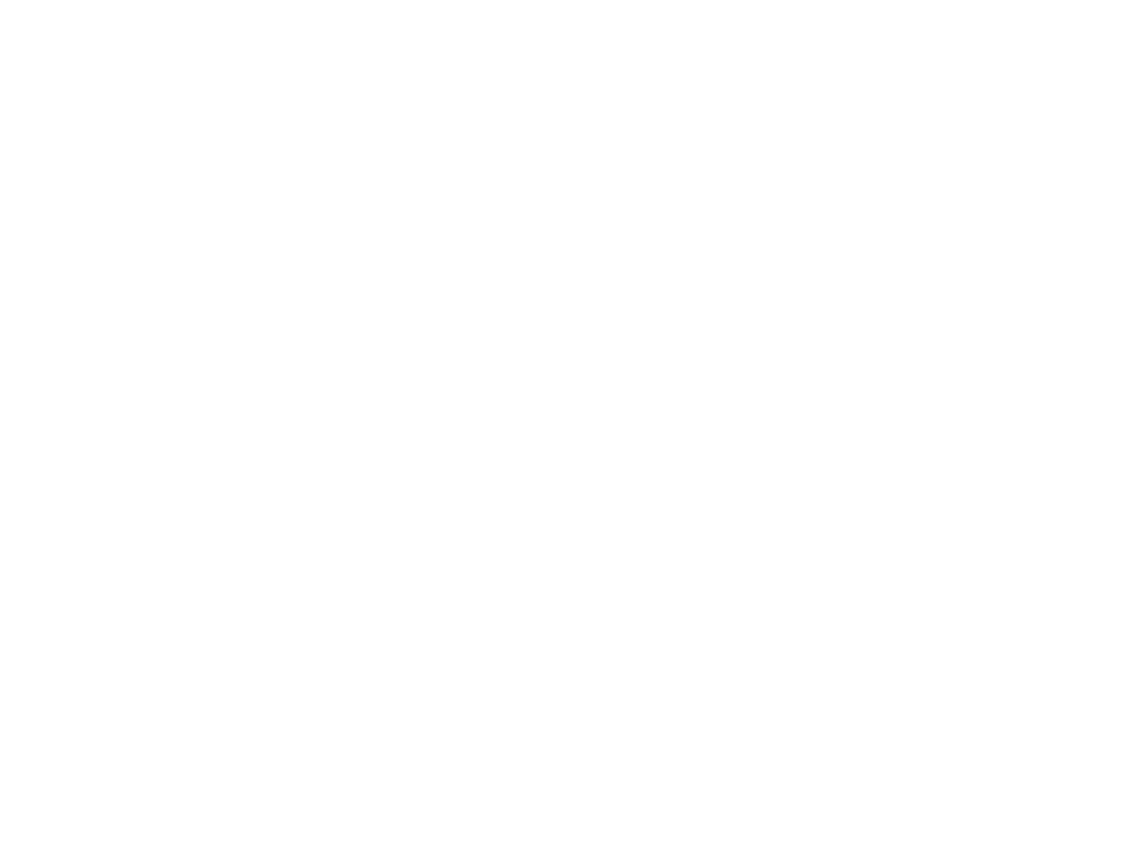 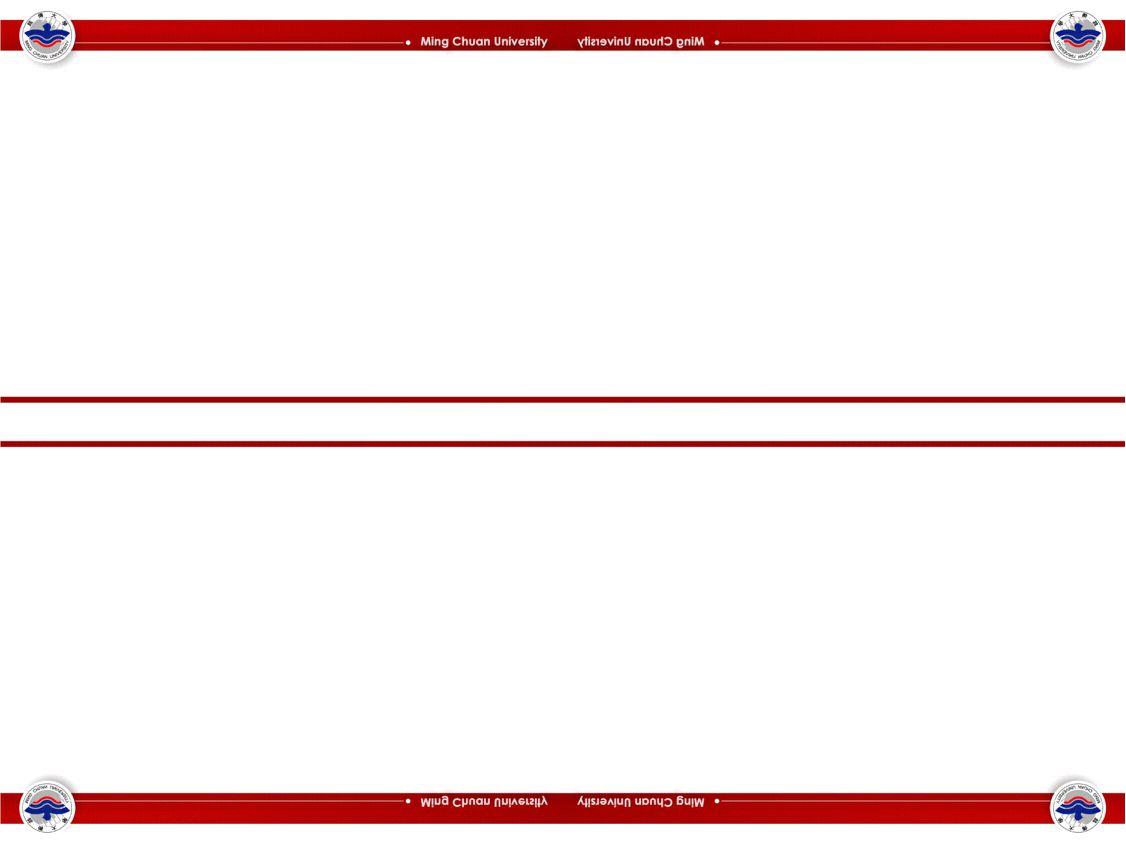 																																																																																																										前					程					規						劃						處																									學系對照學院的UCAN共通8題項雷達圖																																																																																																																																																																																																																																																																																																																																																																																																																																							以畢業後一																																																																																																																																																																																																																																																																																																																																																																																																																																							年資料為例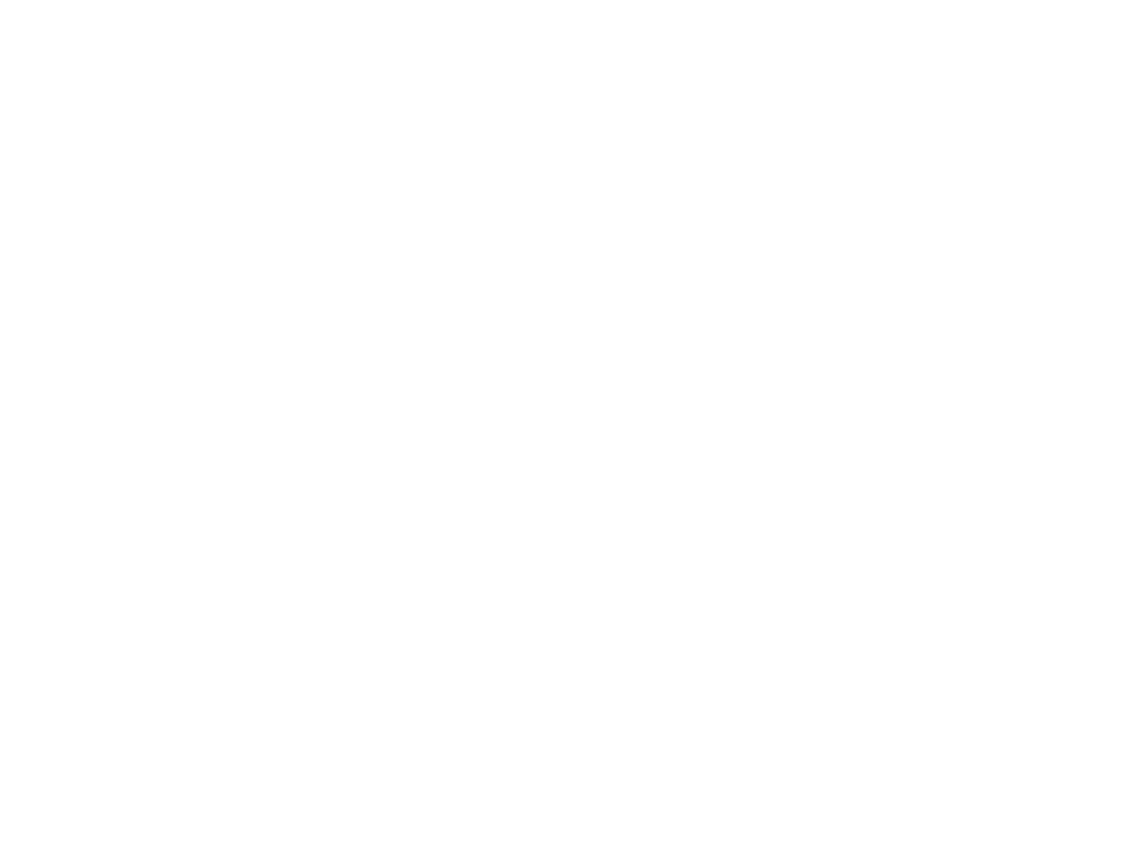 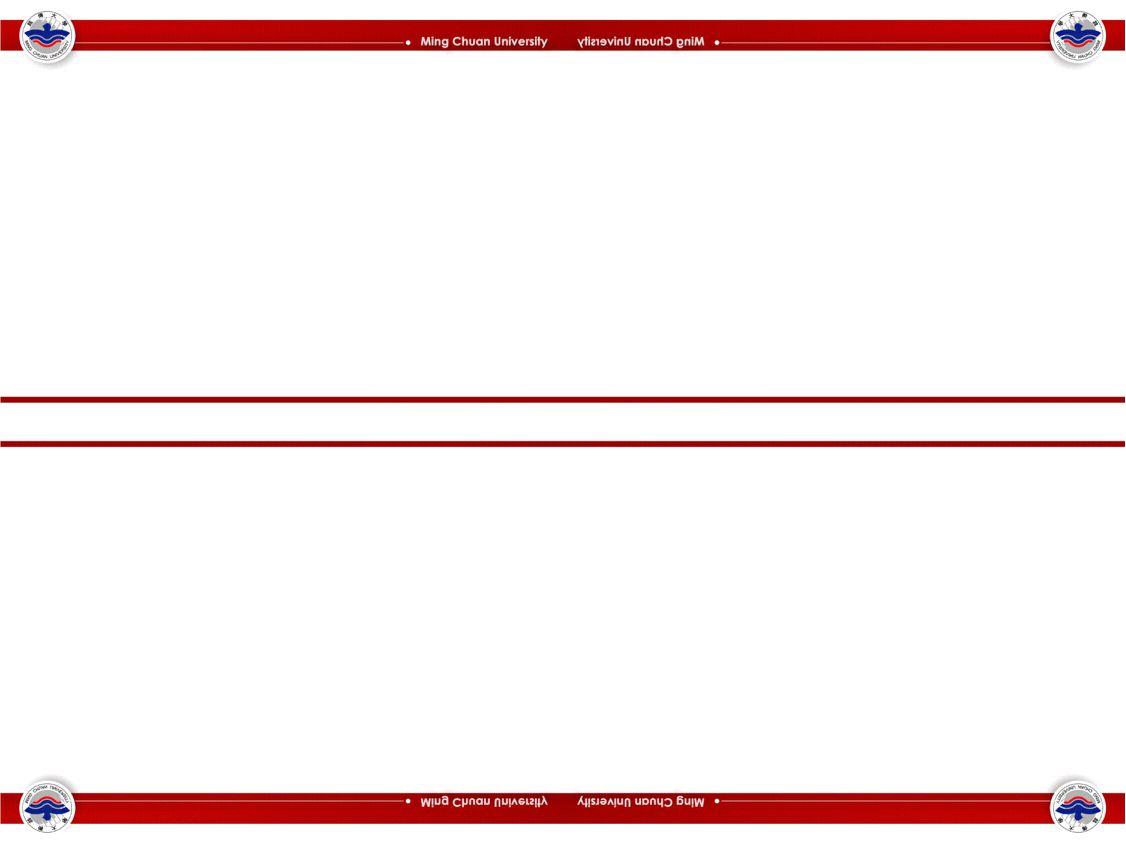 																																																																																																										前					程					規						劃						處								畢業一、三年與雇主調查比較-學院、系																																																																																																																					A.學院																																																																																																																																																																																																																																																																																																																																																																																																																																																																																																																																																																																																		51 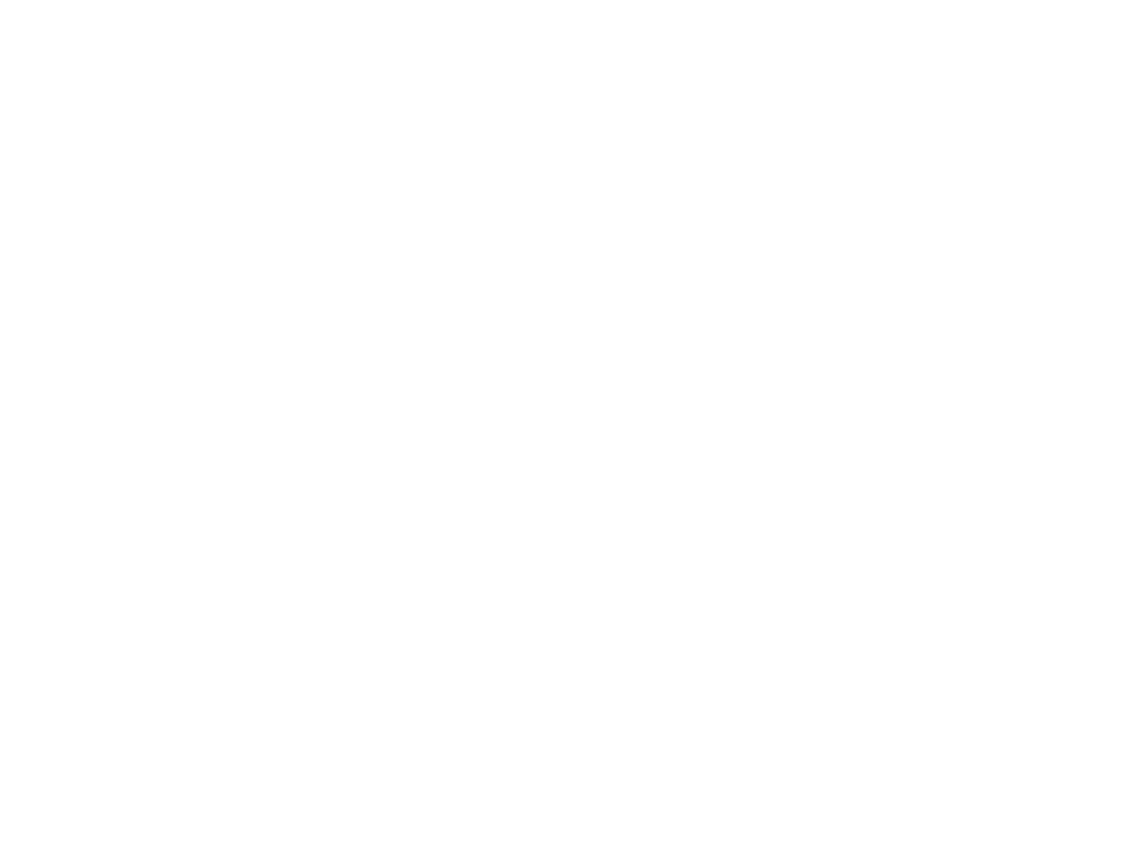 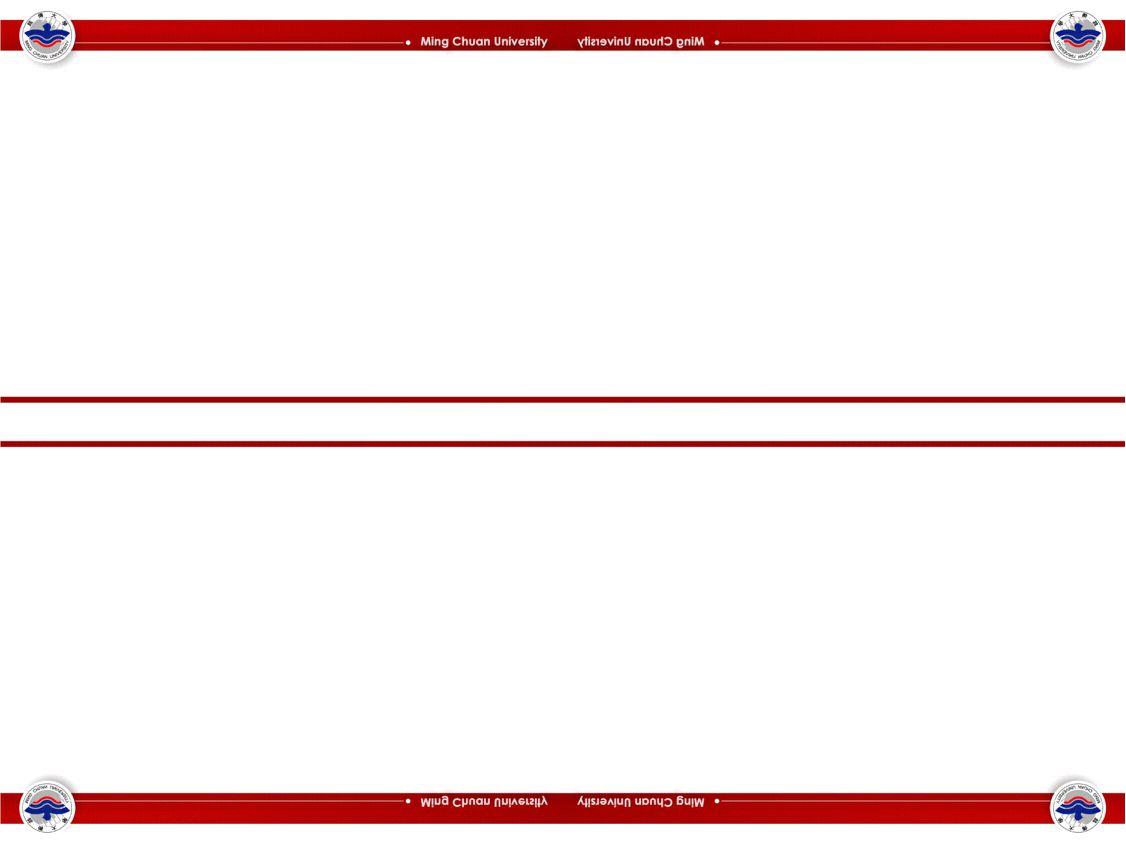 																																																																																																										前					程					規						劃						處																				IV.畢業後一年與休學經驗之																																																																																																																																																																																																																		交叉分析																																																																									資料說明:(1)畢業後一年調查之薪資級距資料																																																																(2)休學經驗係指在學期間曾休學、復學、畢業																																																																																																																																								且有填答薪資級距等問項之學生																																																																																																																																																																																																																																																																																																																																																																																																																																																																																																																																																																																																		52 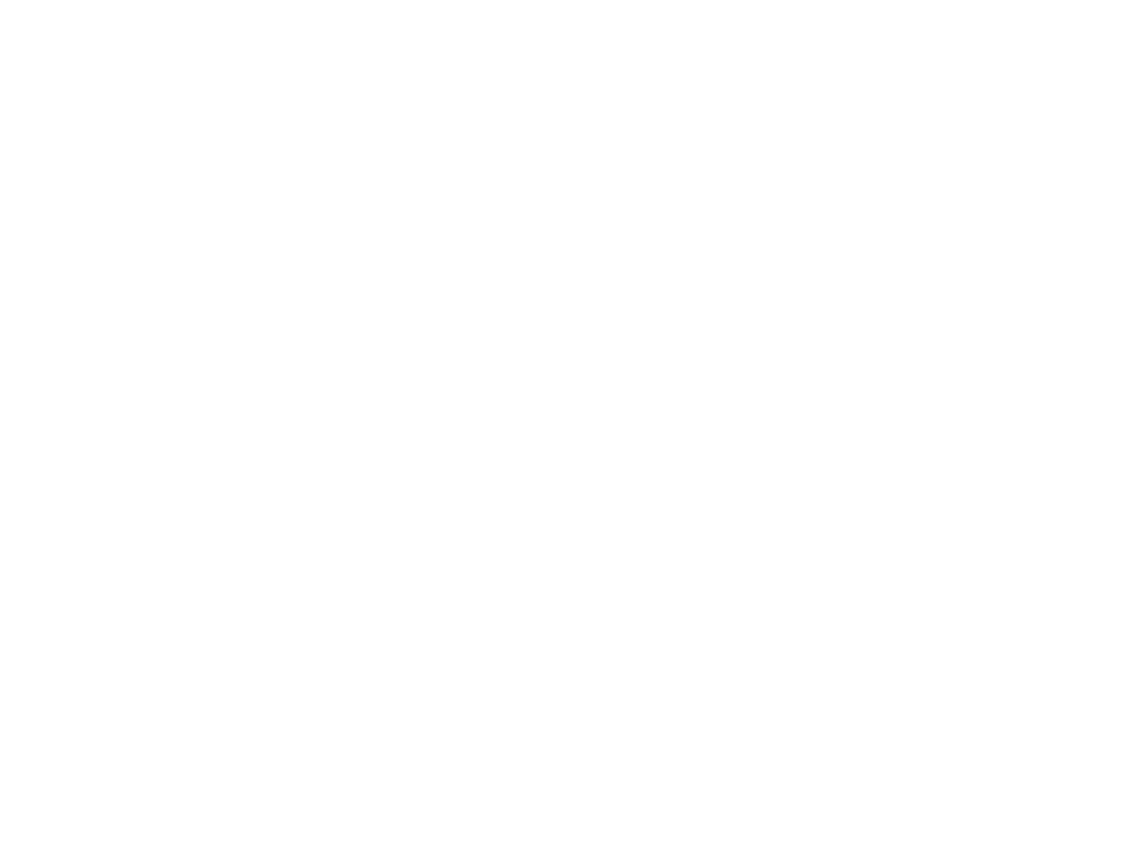 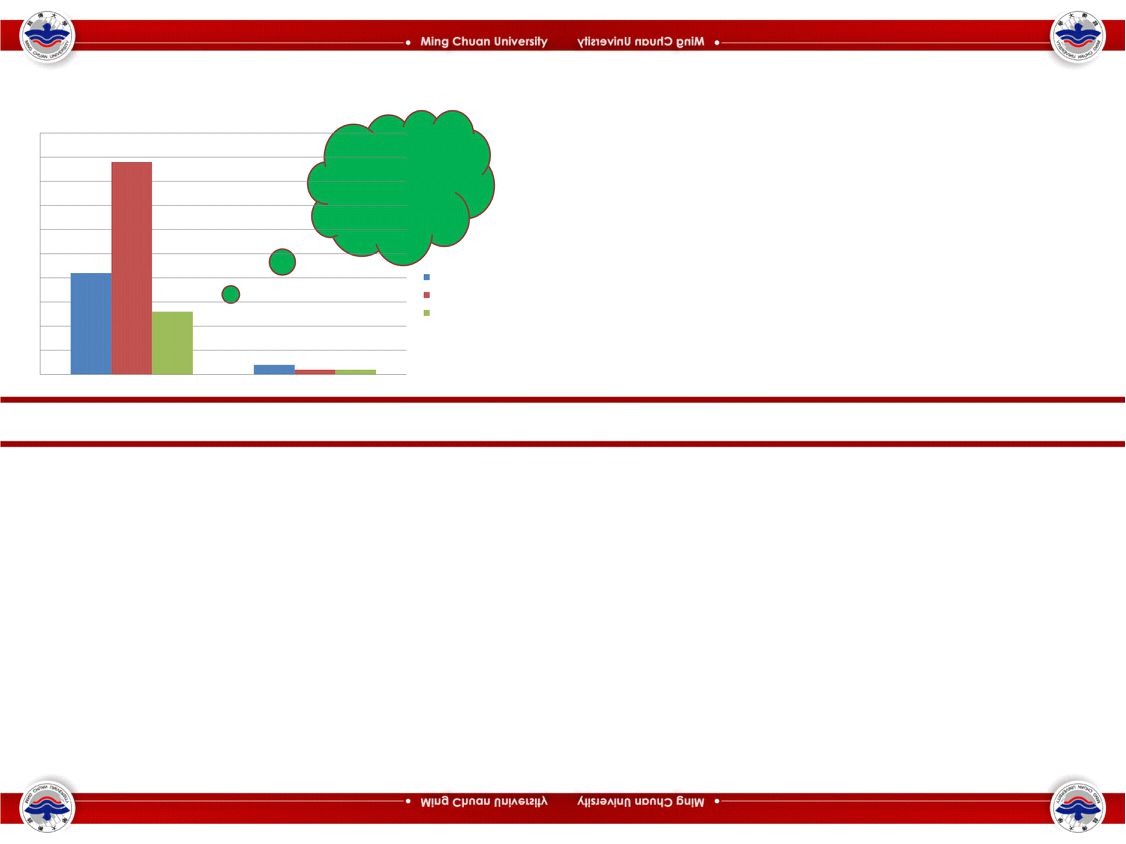 																																																																																																										前					程					規						劃						處																	畢業後一年薪資與休學經驗之交叉分析																																																																																																																																																																																																																			財務金融學系-薪資級距																										50																										45																										40																										35																										30																										25																																																																																												21 																										20																										15																										10																														5																																																																																																																																																																																																																																																																																																																																													1 																														0																																																																																																																					不曾休學																																																																																																																																																				曾經休學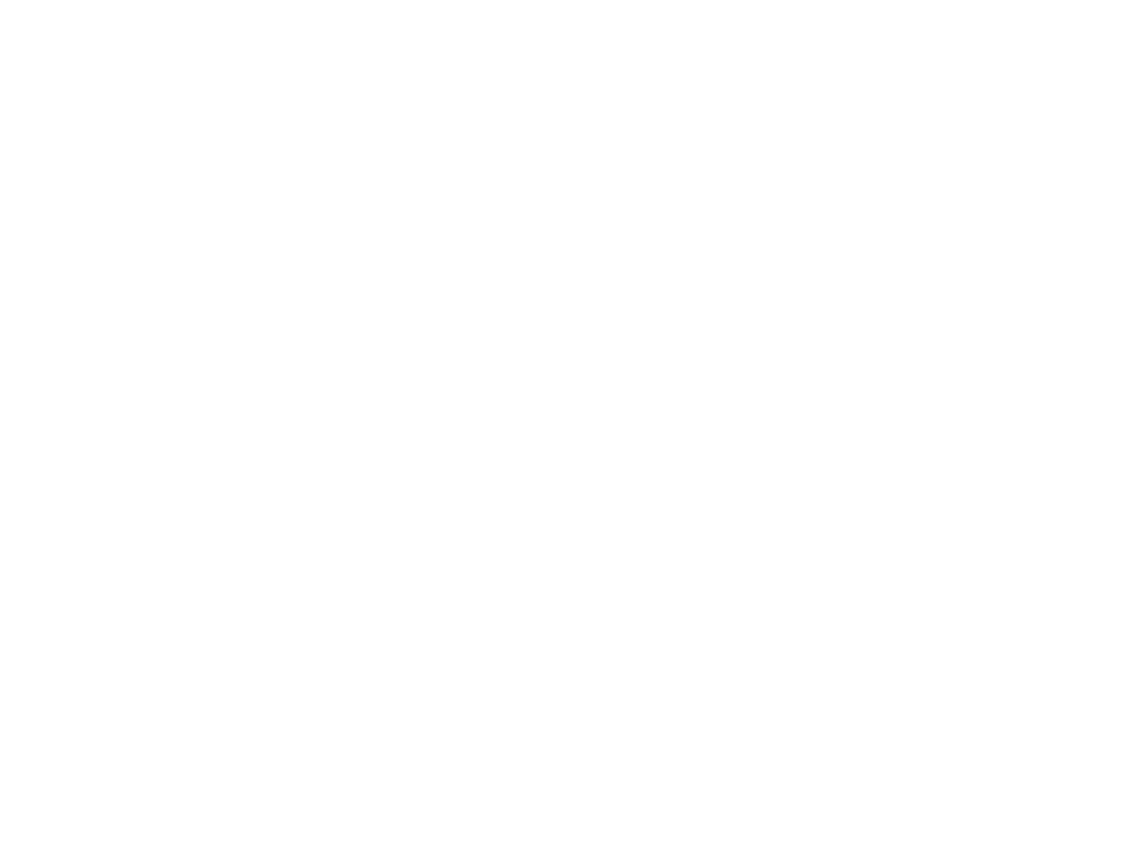 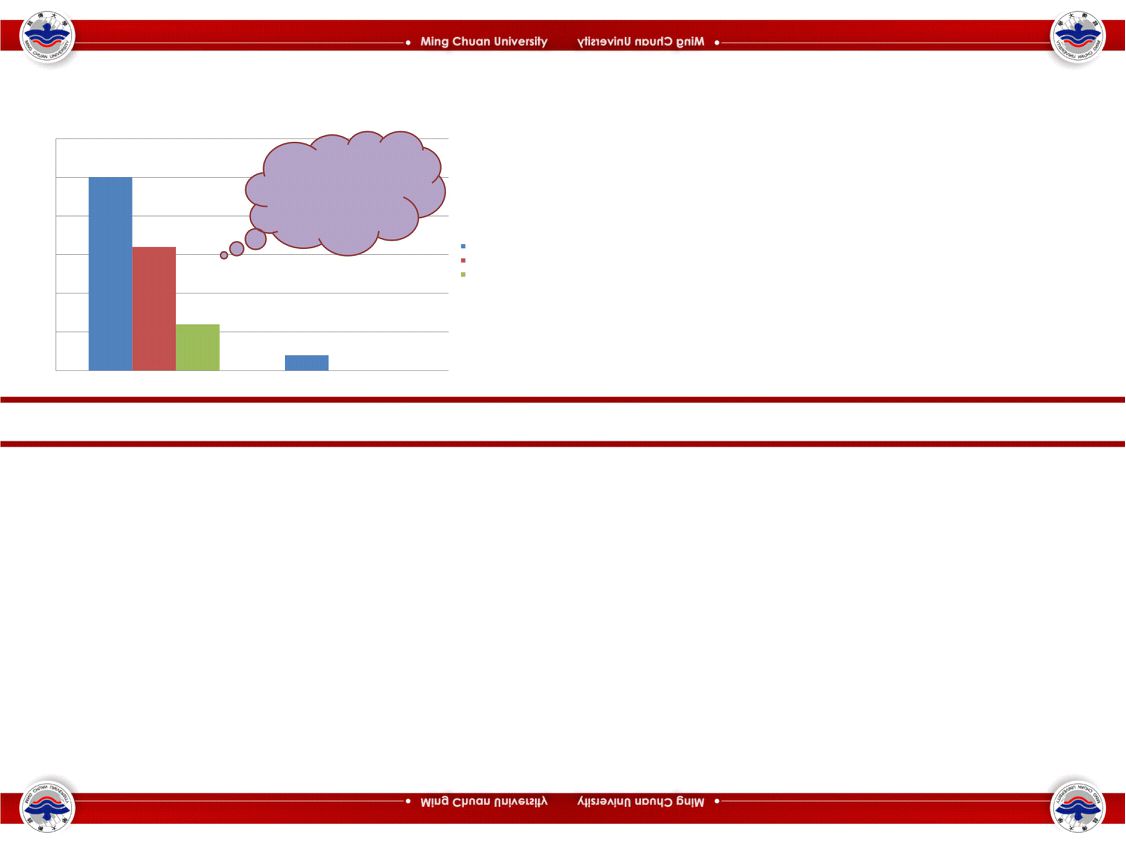 																																																																																																										前					程					規						劃						處																	畢業後一年薪資與休學經驗之交叉分析																																																																																																																																																																																												應用中國文學系-薪資																																											30																																																																																																																																																																																																																																																																																																														不曾休學組在薪																																																																																																																	25 																																											25																																																																																																																																																																																																																																																																																																														象，但卡方檢定																																											20																																																																																																																																																																16 																																											15																																																																																																																																																																																																																																																																																																																																																																																																																																																																																																																		34001元以上																																											10																																																																																																																																																																																																																6 																																															5																																																																																																																																																																																																																																																																																																																																					2 																																															0																																																																																																																																																			不曾休學																																																																																																																																																																																曾經休學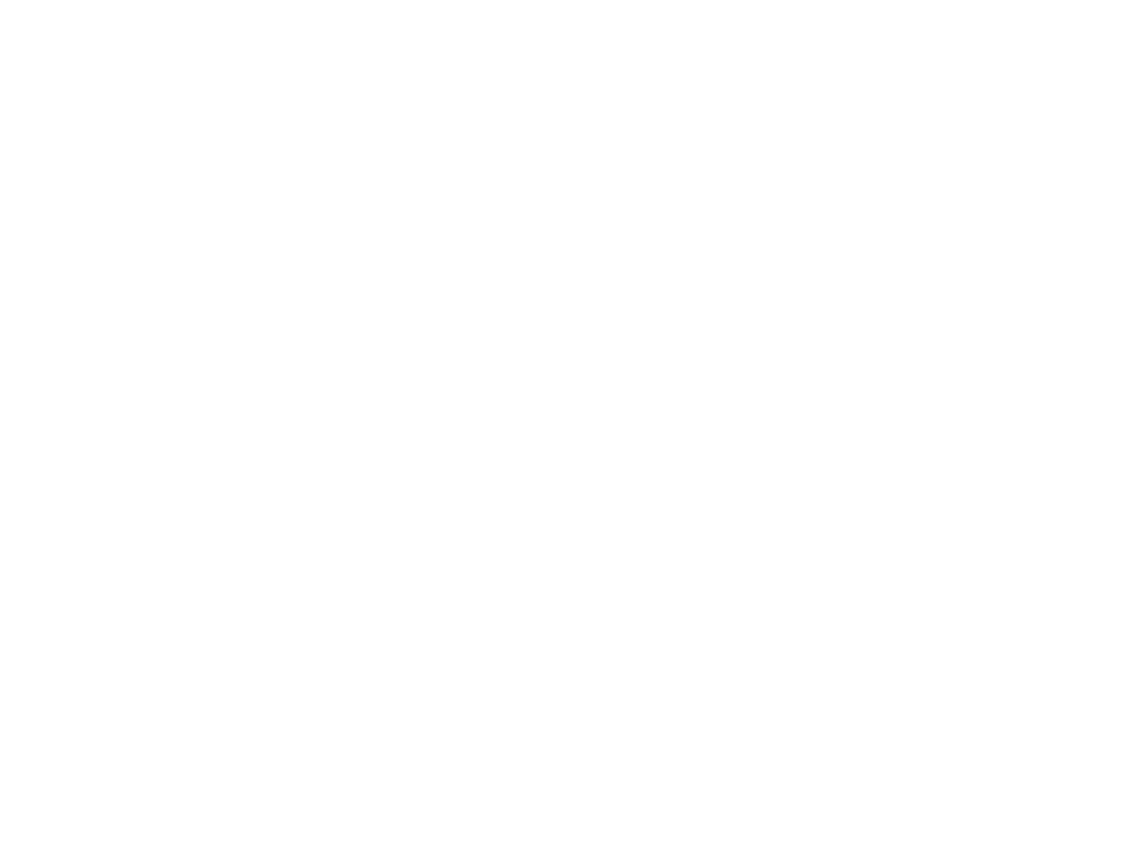 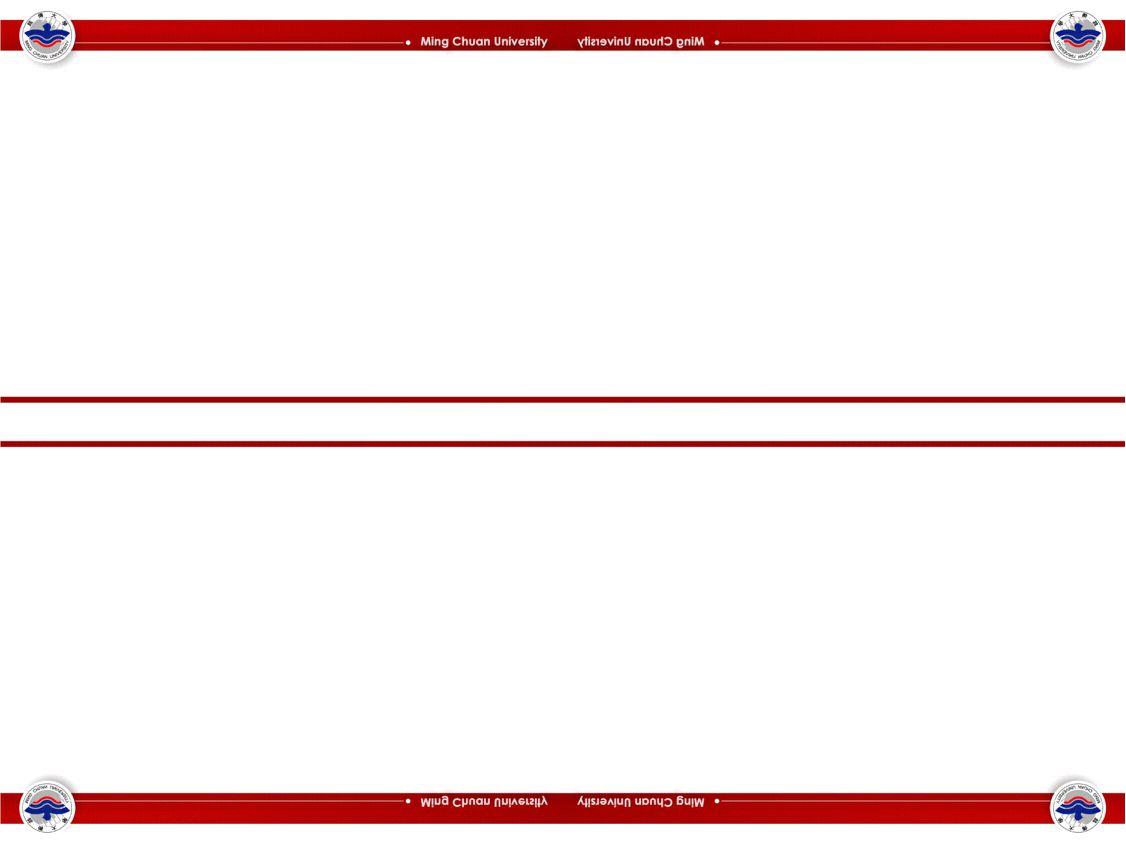 																																																																																																										前					程					規						劃						處								V.畢業生共通職能自評與就業																																																																																																																								現況之關聯性分析																																																	資料說明:(1)畢業後三年調查之共通職能自評資料																																																																												(2)畢業後三年調查之工作滿意度、薪資級距																																																																																																																																																																			及學用合一(學生自評)資料																																																																																																																																																																																																																																																																																																																																																																																																																																																																																																																																																																																																		55 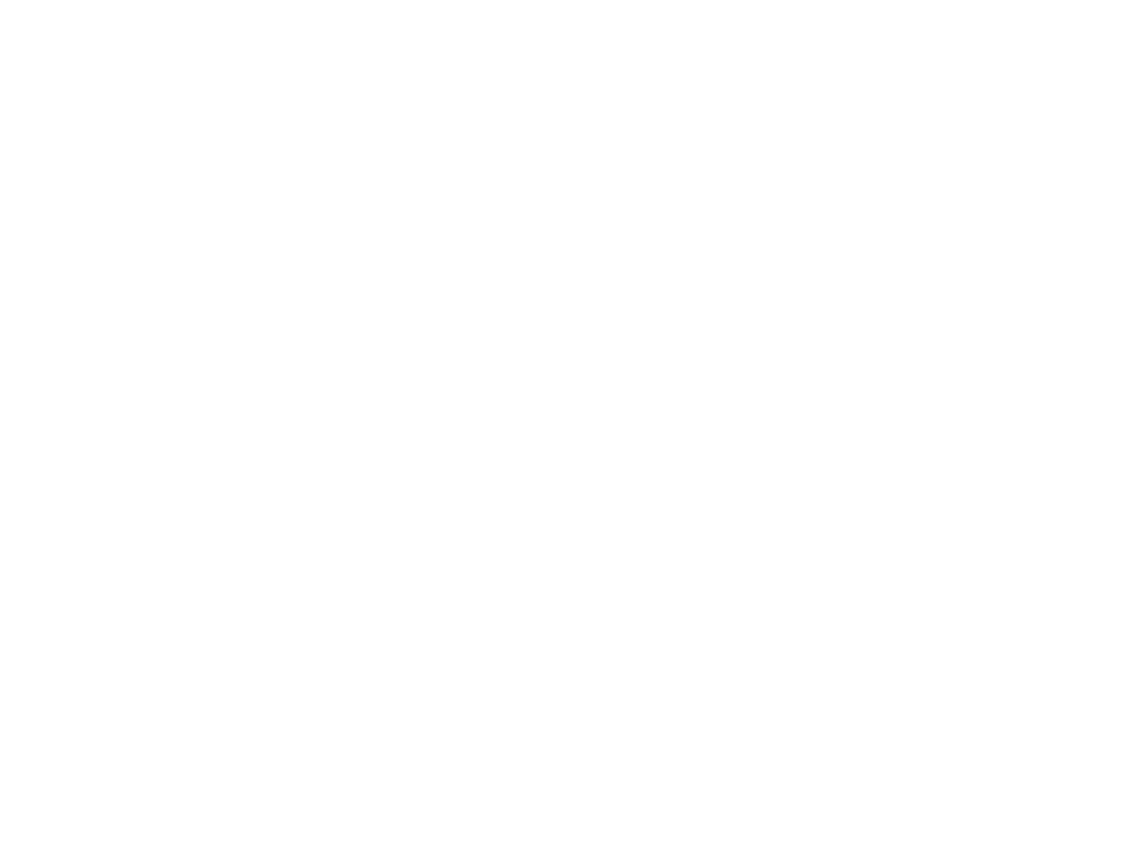 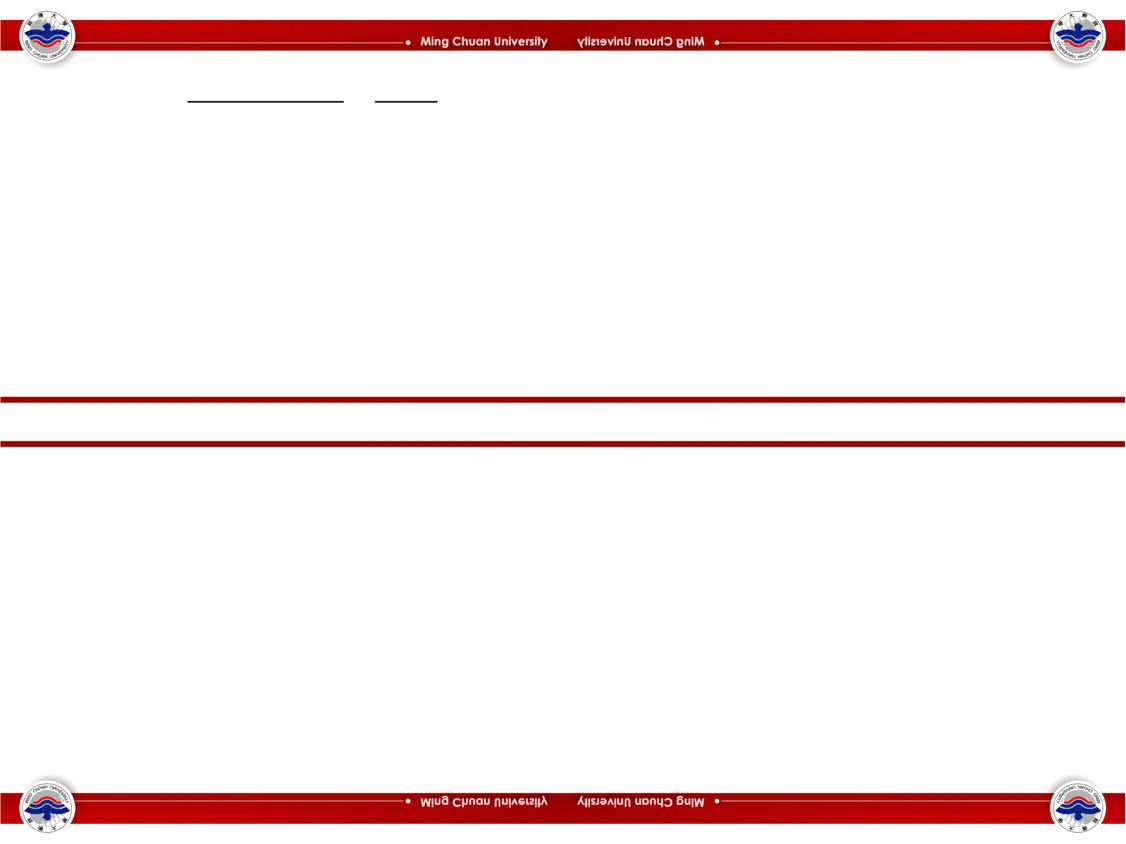 																																																																																																										前					程					規						劃						處																																	共通職能與工作滿意度、薪資關聯性		度																																																													共通職能理想度與工作滿意度散佈圖																																																																																																																							共通職能理想度與每月用平均收入佈圖																																																																																																																																																																																																																																																																																																																																																																																																																																																																																																																																																																																																56 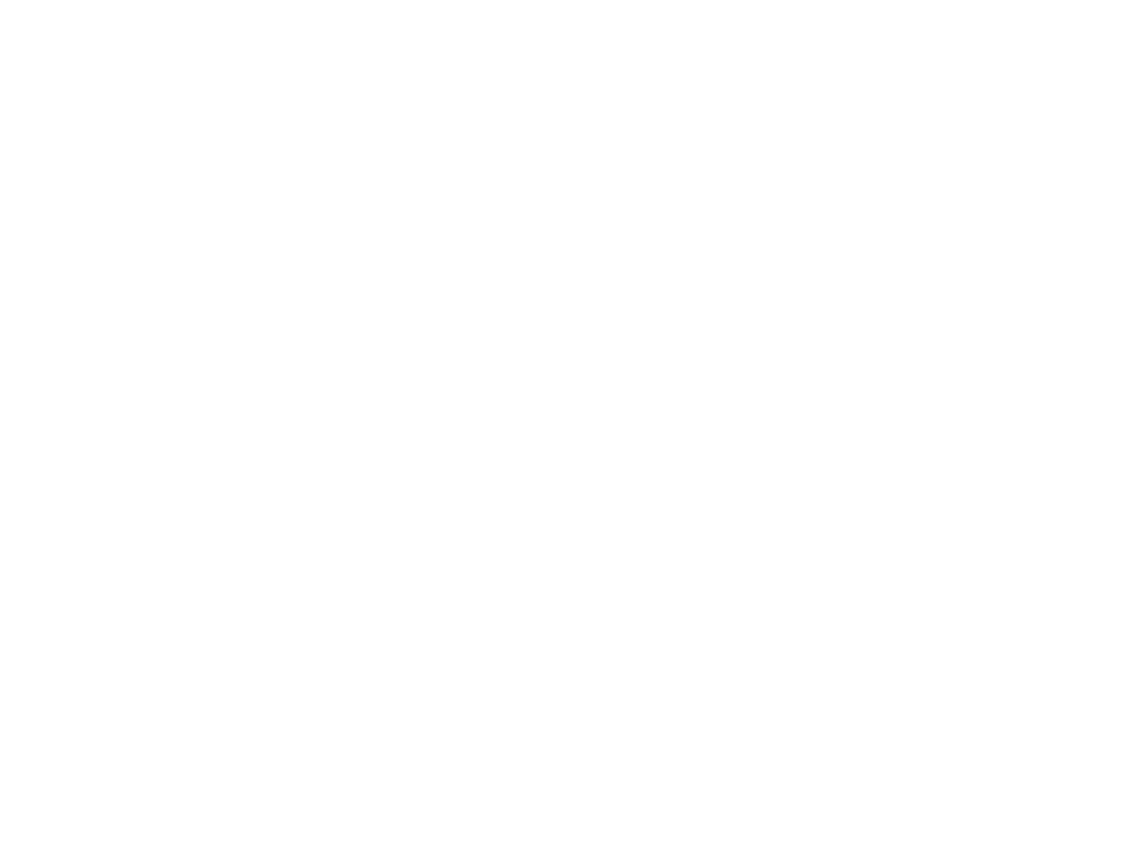 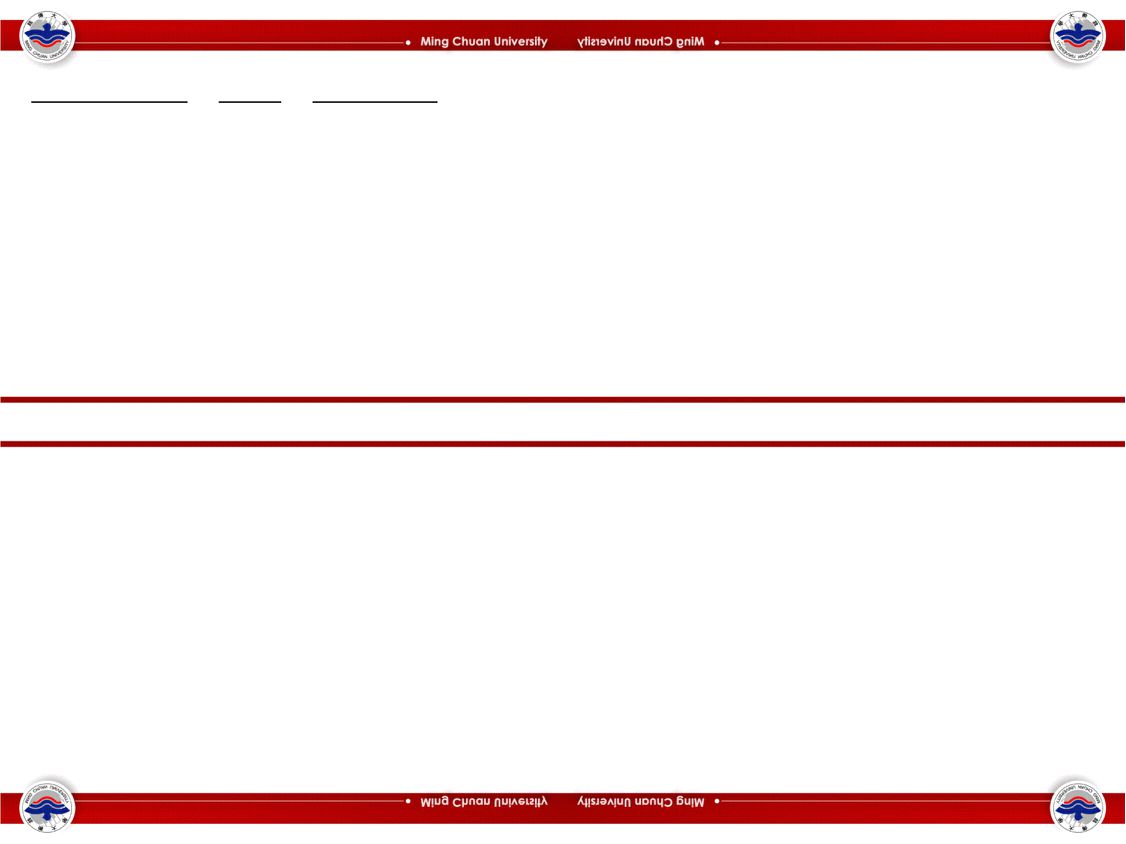 																																																																																																										前					程					規						劃						處																																	工作滿意度、薪資與學用合一關聯性																																																																																																																																	註: 圓餅數字為學用相符度高低，圓餅大小為次數多寡																																																																																																																																																																																																																																																																																																																																																																																																																																																																																																																																																																																																57 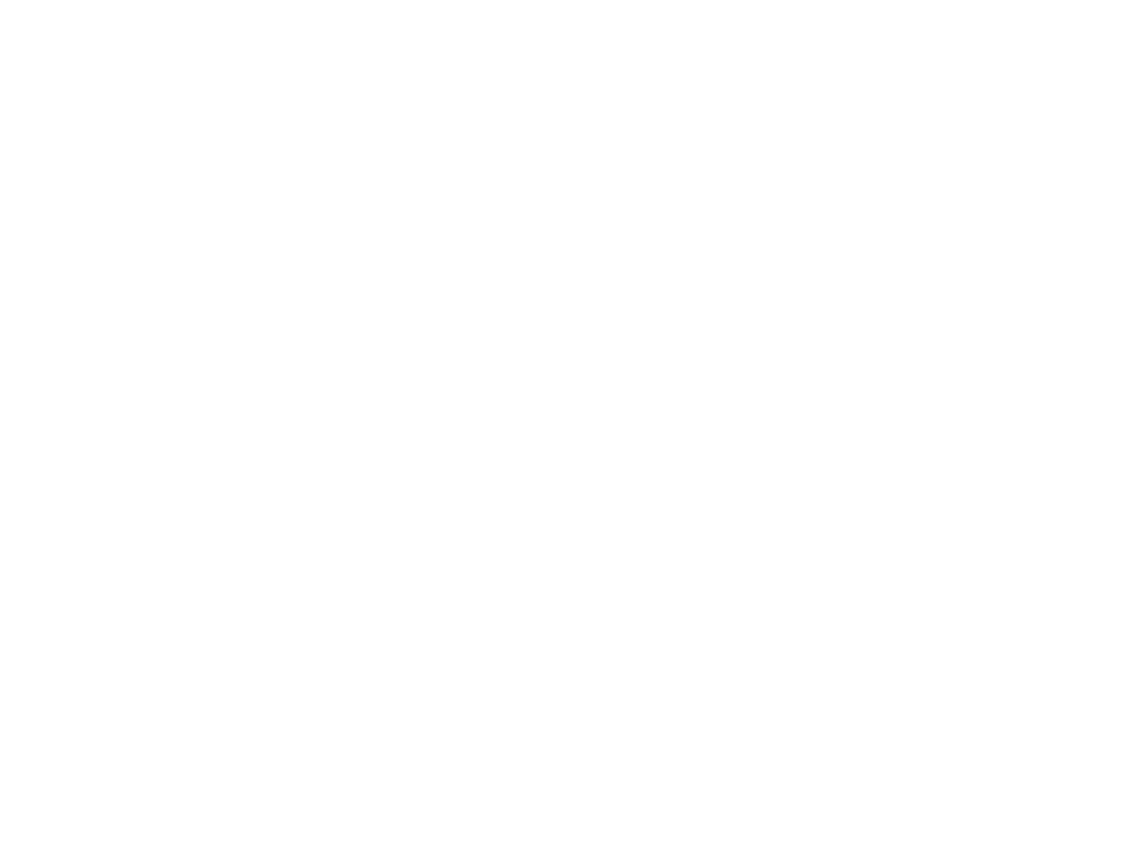 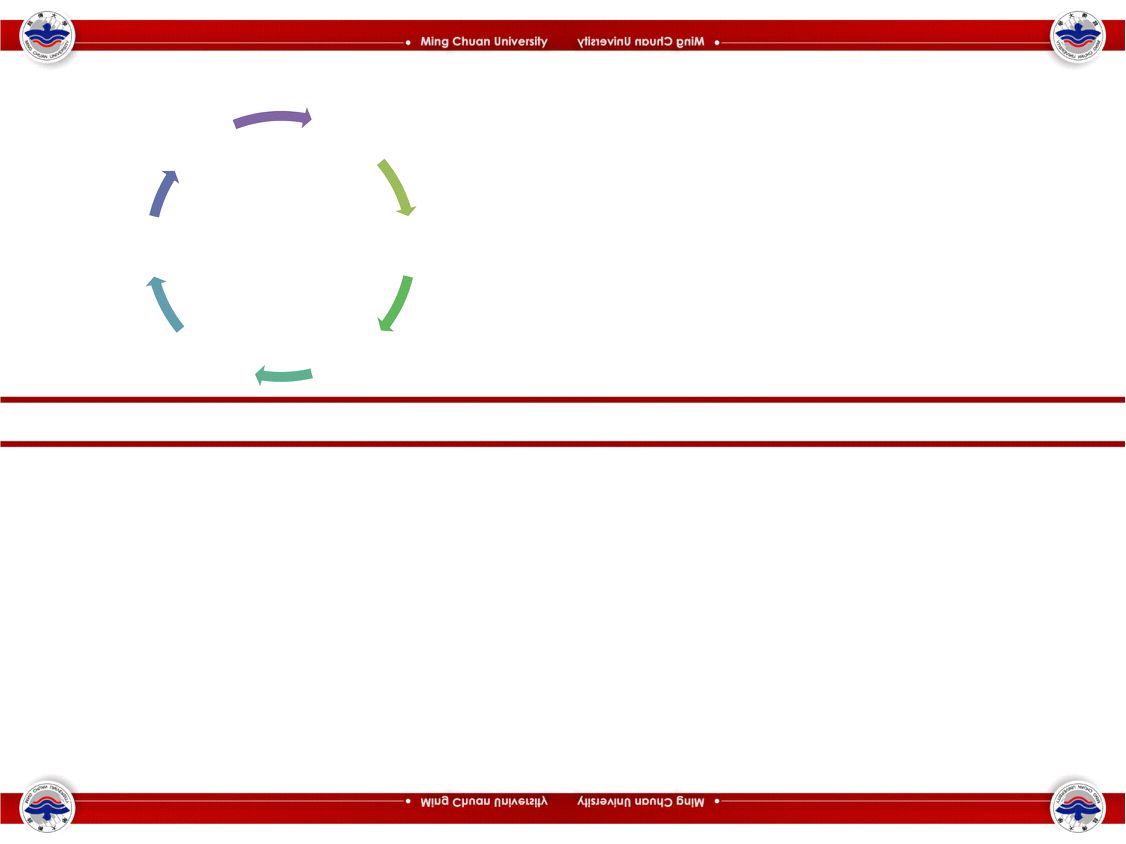 																																																																																																										前					程					規						劃						處																																																																																																																																																																						研究結果應用規劃																																																																																																																																																																																																																																																																																																																																																				全校實習																																配合校務研究研擬議題																																																																																																																																																																														暨就業輔																																																																																																																																																																																																			展議題																																																																																																導委員會I 						學術、行政單位納入						自我評鑑檢核指標						(提出計劃書、完成						自我評鑑報告) 																																																																																																																																																																																																全校實習暨																																																																									每學年度第2學期																																																																																																																																																																																																																																																																																																																																																																																																																																			評估在校生																																																																																																																																																																																																																																																																																																																																																																																																																																																																																																																																																																																																		58 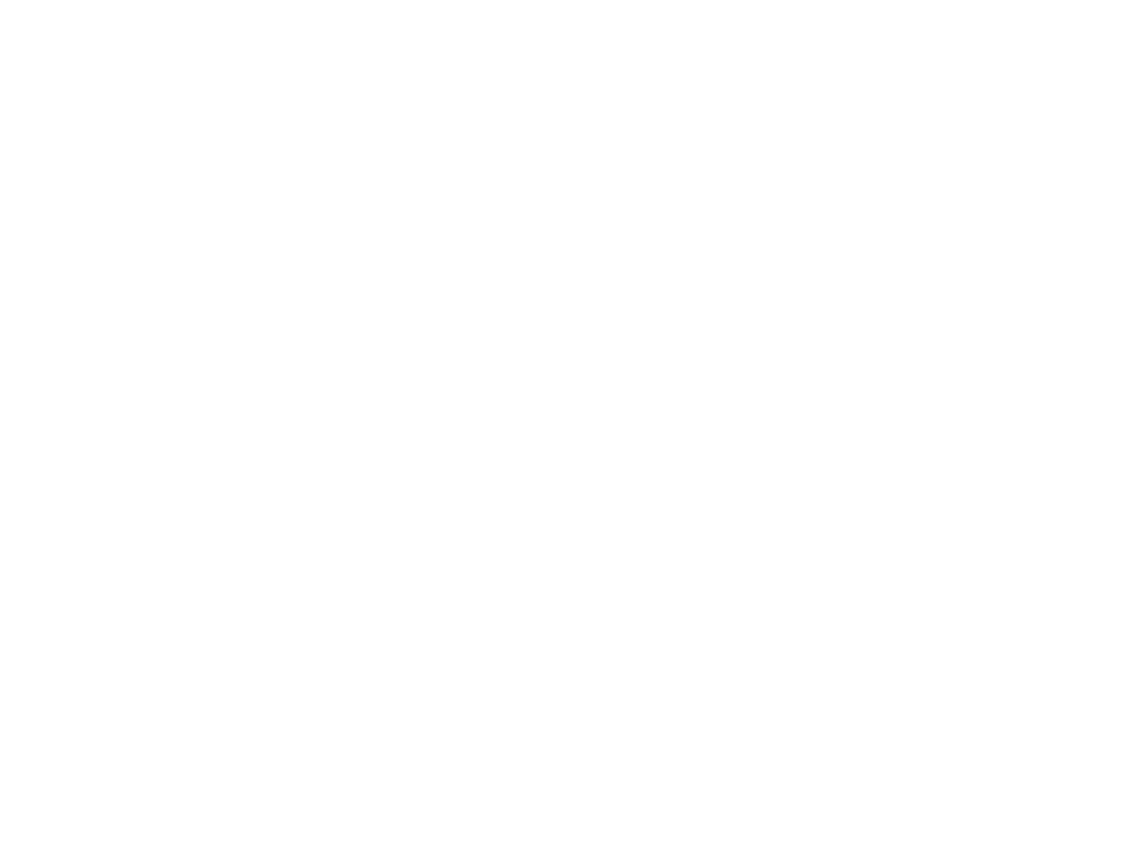 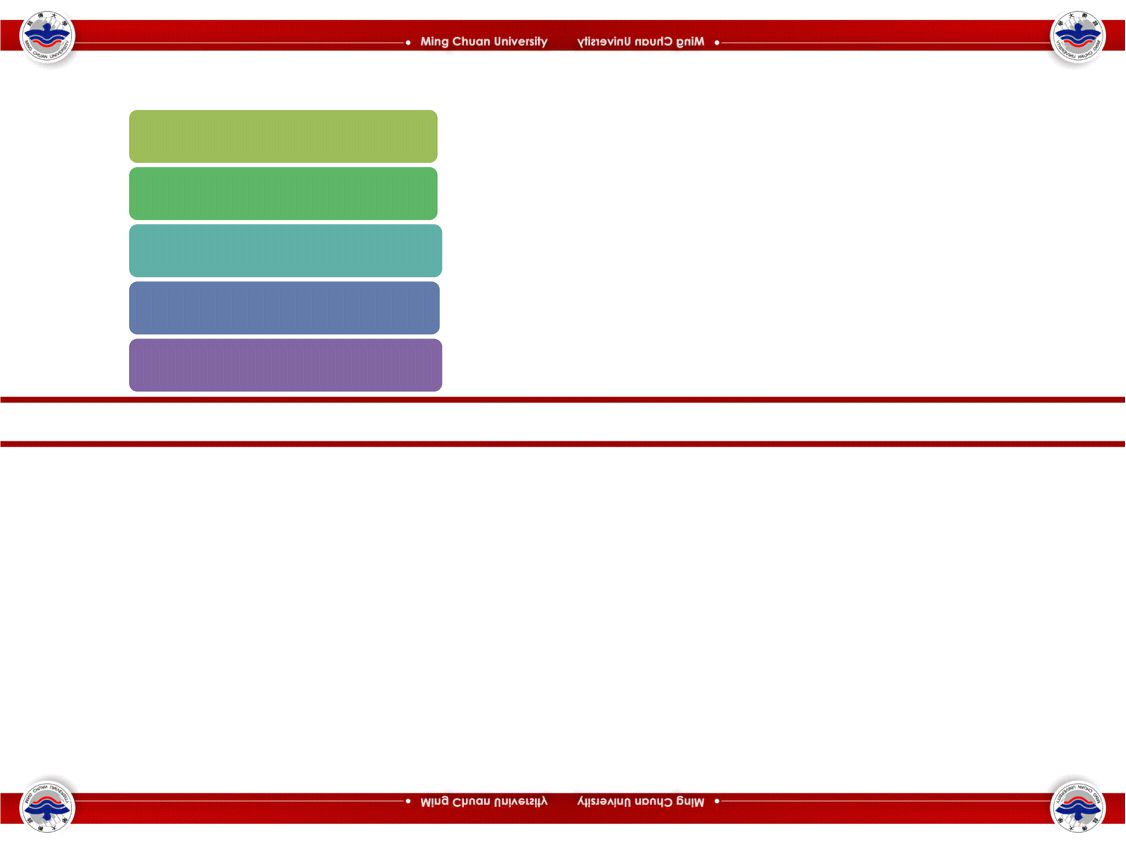 																																																																																																										前					程					規						劃						處																																																																																																																																																																																																																																									研究展望																																																																																																																																																																																							瞭解學生共通職能的培育情形																																																																																																																																																																																																連結產業、社會及實務需求																																																																																																																																																														作為課程規劃與教學調整之參考依據																																																																																																																																																																																								系統檢視校務發展與修正策略																																																																																																																																																														提供各大學相互學習，提昇學用合一																																																																																																																																																																																																																																																																																																																																																																																																																																																																																																																																																																																																		59 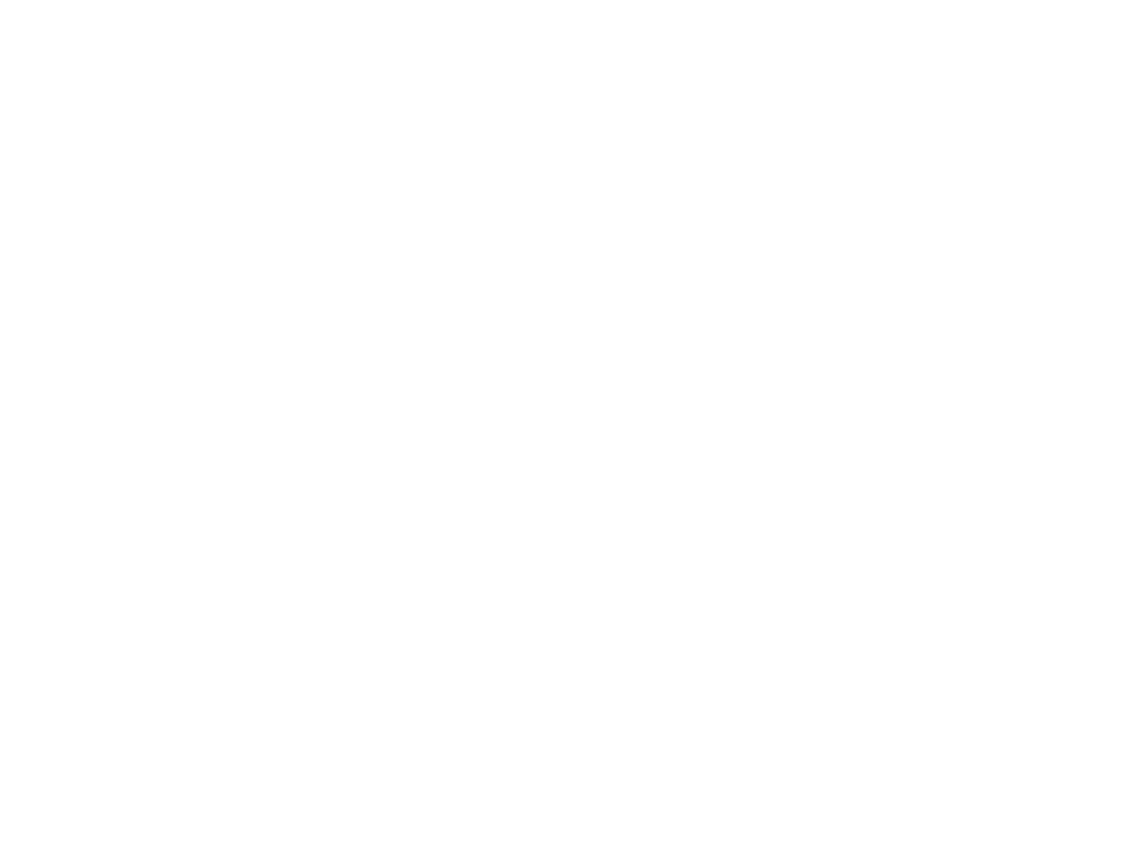 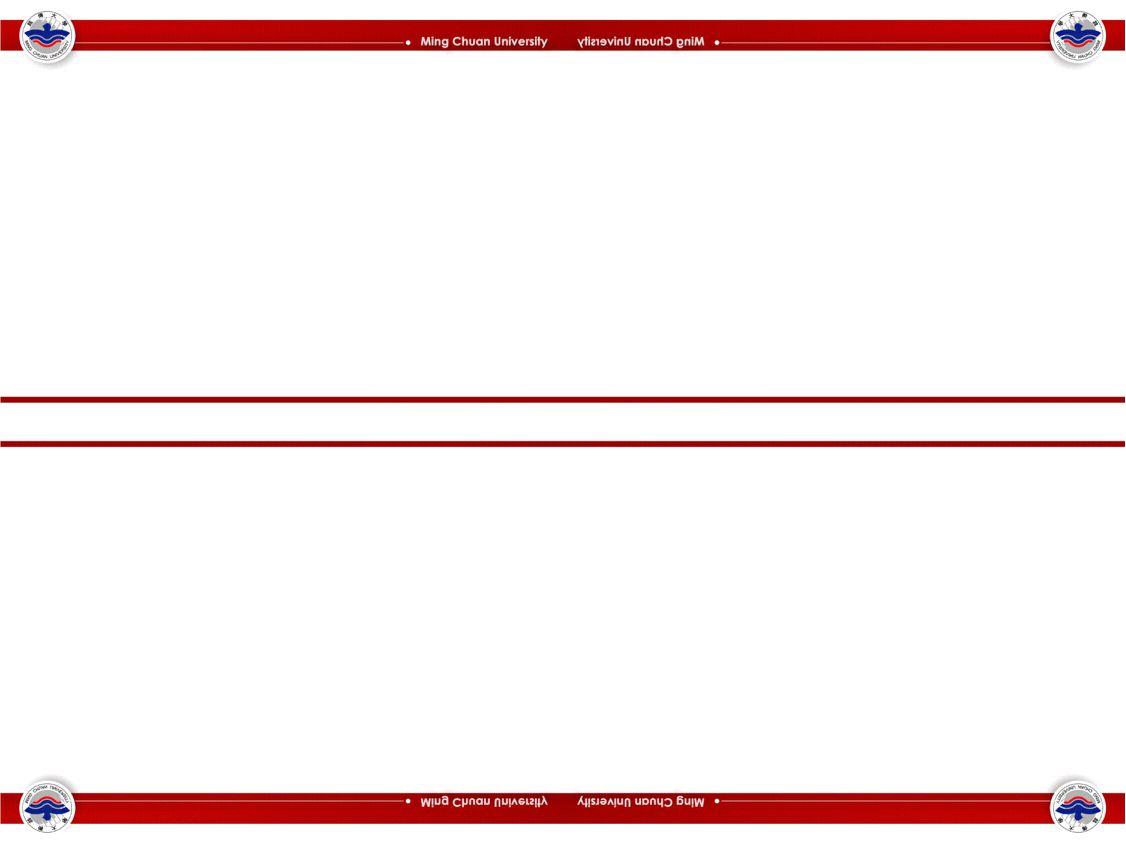 																																																																																																										前					程					規						劃						處																																																																																																																																																																																																																																								謝謝聆聽																																																																																																																																																																																										敬請																		不吝指正設備設備數量數量數量數量說明主控式伺服器主機主控式伺服器主機22台台一台為電訪模組與主資料庫，主控式伺服器主機主控式伺服器主機22台台一台為網路調查與面訪調查主機主管電腦主管電腦22台台可即時監看監聽控管訪員與控制進度電訪員電腦電訪員電腦202020台隨撥隨回收調查資料面訪員平板(CAPI) 5台台面對面訪問，資料即時回傳至主機網路問卷調查平台網路問卷調查平台11套套線上大量同時開放受訪者填答資料(CAWI) (CAWI) 11套套線上大量同時開放受訪者填答資料單槍投影機單槍投影機11台台訪員教育訓練電話專線電話專線202020線搭配訪員電腦，即時撥出訪問電話90%85.48% 85.48% 85.48% 85.48% 85.48% 85.48% 85.48% 85.48% 85.48% 85.48% 85.48% 85.48% 85.48% 85.48% 85.48% 85.48% 85.48% 85.48% 85.48% 85.48% 90%85.48% 85.48% 85.48% 85.48% 85.48% 85.48% 85.48% 85.48% 85.48% 85.48% 85.48% 85.48% 85.48% 85.48% 85.48% 85.48% 85.48% 85.48% 85.48% 85.48% 80%85.48% 85.48% 85.48% 85.48% 85.48% 85.48% 85.48% 85.48% 85.48% 85.48% 85.48% 85.48% 85.48% 85.48% 85.48% 85.48% 85.48% 85.48% 85.48% 85.48% 80%68.68% 68.68% 68.68% 68.68% 68.68% 68.68% 68.68% 68.68% 68.68% 68.68% 68.68% 68.68% 68.68% 68.68% 68.68% 68.68% 68.68% 68.68% 68.68% 68.68% 80%68.68% 68.68% 68.68% 68.68% 68.68% 68.68% 68.68% 68.68% 68.68% 68.68% 68.68% 68.68% 68.68% 68.68% 68.68% 68.68% 68.68% 68.68% 68.68% 68.68% 70%68.68% 68.68% 68.68% 68.68% 68.68% 68.68% 68.68% 68.68% 68.68% 68.68% 68.68% 68.68% 68.68% 68.68% 68.68% 68.68% 68.68% 68.68% 68.68% 68.68% 70%3.23% 3.23% 3.23% 8.79% 60%3.23% 3.23% 3.23% 8.79% 60%3.23% 3.23% 3.23% 8.79% 50%3.23% 3.23% 3.23% 8.79% 50%3.23% 3.23% 3.23% 8.79% 40%3.23% 3.23% 3.23% 8.79% 40%3.23% 3.23% 3.23% 8.79% 30%3.23% 3.23% 3.23% 8.79% 30%3.23% 3.23% 3.23% 8.79% 20%3.23% 3.23% 3.23% 8.79% 20%10.44% 10.44% 3.23% 3.23% 3.23% 8.79% 20%10.44% 10.44% 9.89% 9.89% 9.89% 3.23% 3.23% 3.23% 8.79% 20%10.44% 10.44% 9.89% 9.89% 9.89% 3.23% 3.23% 3.23% 8.79% 20%10.44% 10.44% 9.89% 9.89% 9.89% 3.23% 3.23% 3.23% 7.53% 20%9.89% 9.89% 9.89% 3.23% 3.23% 3.23% 7.53% 20%2.15% 2.15% 2.15% 9.89% 9.89% 9.89% 3.23% 3.23% 3.23% 7.53% 10%2.15% 2.15% 2.15% 3.23% 3.23% 3.23% 7.53% 10%2.15% 2.15% 2.15% 1.61% 1.61% 1.61% 3.23% 3.23% 3.23% 7.53% 10%2.15% 2.15% 2.15% 1.61% 1.61% 1.61% 2.20% 2.37% 2.37% 7.53% 10%0.59% 0.59% 0.59% 0.59% 1.61% 1.61% 1.61% 2.20% 2.37% 2.37% 7.53% 10%0.59% 0.59% 0.59% 0.59% 2.20% 2.37% 2.37% 7.53% 10%0.59% 0.59% 0.59% 0.59% 0.00% 0.00% 0.00% 2.20% 2.37% 2.37% 7.53% 10%0.00% 0.00% 0.00% 2.20% 2.37% 2.37% 7.53% 10%2.20% 2.37% 2.37% 7.53% 10%薪資級距薪資級距薪資級距薪資級距中位數薪資中位數薪資薪資級距薪資級距薪資級距薪資級距薪資級距薪資級距薪資級距薪資級距中位數薪資中位數薪資中位數薪資中位數薪資中位數薪資22,00022,000元以下元以下220002200070,00170,00170,001元至元至元至元至75,00075,000元元元7250022,001元至元至25,000元2350075,00175,00175,001元至元至元至元至80,00080,000元元元7750025,001元至元至28,000元2650080,00180,00180,001元至元至元至元至85,00085,000元元元8250028,001元至元至31,000元2950085,00185,00185,001元至元至元至元至90,00090,000元元元8750031,001元至元至34,000元3250090,00190,001元至元至元至元至95,00095,000元元元元9250034,001元至元至37,000元3550095,001元至元至元至元至100,000100,000100,000100,000100,000元元9750037,001元至元至40,000元38500100,001100,001元至元至元至元至110,000110,000110,000110,000110,000元10500040,001元至元至43,000元41500110,001110,001元至元至元至元至120,000120,000120,000120,000120,000元11500043,001元至元至46,000元44500120,001120,001元至元至元至元至130,000130,000130,000130,000130,000元12500046,001元至元至49,000元47500130,001130,001元至元至元至元至140,000140,000140,000140,000140,000元13500049,001元至元至52,000元50500140,001140,001140,001元至元至元至元至150,000150,000150,000150,000元14500052,001元至55,000元52,001元至55,000元52,001元至55,000元52,001元至55,000元52,001元至55,000元53500150,001元至170,000元150,001元至170,000元150,001元至170,000元150,001元至170,000元150,001元至170,000元150,001元至170,000元150,001元至170,000元150,001元至170,000元150,001元至170,000元150,001元至170,000元150,001元至170,000元150,001元至170,000元16000055,001元至元至60,000元57500170,001170,001170,001元至元至元至元至190,000190,000190,000190,000元18000060,001元至元至65,000元62500190,001190,001190,001元至元至元至元至210,000210,000210,000210,000元20000065,001元至元至70,000元67500210,000210,000210,000210,000元以上元以上元以上元以上2100002100002100002100002100004500035880 4500044437 44437 44437 44437 44437 35880 4500044167 44167 44167 44167 44167 44437 44437 44437 44437 44437 35880 4500044167 44167 44167 44167 44167 44437 44437 44437 44437 44437 43249 43249 43249 43249 43249 35880 4500044167 44167 44167 44167 44167 43249 43249 43249 43249 43249 35880 4500043249 43249 43249 43249 43249 35880 4500041625 41625 41625 41625 41625 43249 43249 43249 43249 43249 35880 4500041625 41625 41625 41625 41625 43249 43249 43249 43249 43249 35880 4500041625 41625 41625 41625 41625 43249 43249 43249 43249 43249 41452 41452 41452 41452 41452 35880 4500041625 41625 41625 41625 41625 41452 41452 41452 41452 41452 35880 4000039876 39876 39876 39876 39876 41625 41625 41625 41625 41625 41452 41452 41452 41452 41452 35880 4000039876 39876 39876 39876 39876 41452 41452 41452 41452 41452 35880 4000039291 39291 39291 39291 39291 39876 39876 39876 39876 39876 41452 41452 41452 41452 41452 35880 4000039291 39291 39291 39291 39291 39876 39876 39876 39876 39876 35880 4000039291 39291 39291 39291 39291 39876 39876 39876 39876 39876 38277 38277 38277 38277 38277 35880 4000039291 39291 39291 39291 39291 39876 39876 39876 39876 39876 38277 38277 38277 38277 38277 38189 38189 38189 35880 4000039291 39291 39291 39291 39291 37934 37934 37934 38277 38277 38277 38277 38277 38189 38189 38189 35880 4000039291 39291 39291 39291 39291 37934 37934 37934 38277 38277 38277 38277 38277 37542 37542 37542 37542 37542 38189 38189 38189 35880 4000039291 39291 39291 39291 39291 37934 37934 37934 38277 38277 38277 38277 38277 37542 37542 37542 37542 37542 37447 37447 37447 38189 38189 38189 35880 4000037934 37934 37934 38277 38277 38277 38277 38277 37542 37542 37542 37542 37542 37447 37447 37447 38189 38189 38189 35880 4000036972 36972 36972 37934 37934 37934 38277 38277 38277 38277 38277 37542 37542 37542 37542 37542 37447 37447 37447 38189 38189 38189 35880 4000036972 36972 36972 37934 37934 37934 38277 38277 38277 38277 38277 37542 37542 37542 37542 37542 37447 37447 37447 38189 38189 38189 35880 4000036972 36972 36972 37934 37934 37934 37542 37542 37542 37542 37542 37447 37447 37447 38189 38189 38189 35880 4000036972 36972 36972 37934 37934 37934 37542 37542 37542 37542 37542 37447 37447 37447 35880 4000036972 36972 36972 37542 37542 37542 37542 37542 37447 37447 37447 35880 4000036972 36972 36972 37542 37542 37542 37542 37542 37447 37447 37447 35900 35900 35900 35880 4000036972 36972 36972 35588 35588 35588 37542 37542 37542 37542 37542 37447 37447 37447 35900 35900 35900 35880 4000036972 36972 36972 35588 35588 35588 37447 37447 37447 35900 35900 35900 35880 3500036972 36972 36972 35588 35588 35588 35900 35900 35900 35880 3500036972 36972 36972 35588 35588 35588 35243 35243 35243 35243 35900 35900 35900 35880 3500036972 36972 36972 35588 35588 35588 35243 35243 35243 35243 35900 35900 35900 35179 35179 35880 3500035588 35588 35588 35243 35243 35243 35243 35900 35900 35900 35179 35179 35880 3500035588 35588 35588 35243 35243 35243 35243 34949 34949 34949 35900 35900 35900 35179 35179 35880 3500035588 35588 35588 34843 34843 34843 35243 35243 35243 35243 34949 34949 34949 35900 35900 35900 35179 35179 35880 3500035588 35588 35588 34843 34843 34843 35243 35243 35243 35243 34949 34949 34949 35179 35179 35880 3500034843 34843 34843 35243 35243 35243 35243 34949 34949 34949 35179 35179 35880 3500034843 34843 34843 35243 35243 35243 35243 34949 34949 34949 33601 33601 33601 35179 35179 35880 3500034843 34843 34843 34949 34949 34949 33601 33601 33601 35179 35179 35880 3500034843 34843 34843 34949 34949 34949 33601 33601 33601 33237 33237 33237 33237 35179 35179 35880 3500034843 34843 34843 34949 34949 34949 33601 33601 33601 33193 33193 33193 33193 33237 33237 33237 33237 35880 3500034843 34843 34843 33601 33601 33601 33193 33193 33193 33193 33237 33237 33237 33237 35880 3500033601 33601 33601 33193 33193 33193 33193 33237 33237 33237 33237 35880 3500032588 32588 32588 33601 33601 33601 33193 33193 33193 33193 33237 33237 33237 33237 35880 3500032588 32588 32588 32214 32214 32214 32214 33601 33601 33601 33193 33193 33193 33193 33237 33237 33237 33237 32207 3500032588 32588 32588 31930 31930 31930 31930 32214 32214 32214 32214 33601 33601 33601 33193 33193 33193 33193 33237 33237 33237 33237 32207 3500032588 32588 32588 31930 31930 31930 31930 32214 32214 32214 32214 33601 33601 33601 33193 33193 33193 33193 33237 33237 33237 33237 32207 3500032588 32588 32588 31930 31930 31930 31930 32214 32214 32214 32214 33193 33193 33193 33193 33237 33237 33237 33237 32207 3500032588 32588 32588 31930 31930 31930 31930 32214 32214 32214 32214 33193 33193 33193 33193 32207 3500032588 32588 32588 31930 31930 31930 31930 32214 32214 32214 32214 32207 3500032588 32588 32588 31930 31930 31930 31930 31000 31000 31000 31000 32214 32214 32214 32214 32207 3500032588 32588 32588 31930 31930 31930 31930 31000 31000 31000 31000 32214 32214 32214 32214 30863 30863 30863 30863 32207 3500032588 32588 32588 31930 31930 31930 31930 31000 31000 31000 31000 32214 32214 32214 32214 30750 30750 30750 30750 30863 30863 30863 30863 32207 3500031930 31930 31930 31930 31000 31000 31000 31000 32214 32214 32214 32214 30750 30750 30750 30750 30863 30863 30863 30863 30628 30628 30628 32207 3000031930 31930 31930 31930 31000 31000 31000 31000 30750 30750 30750 30750 30863 30863 30863 30863 30628 30628 30628 32207 3000031000 31000 31000 31000 30750 30750 30750 30750 30863 30863 30863 30863 30628 30628 30628 32207 3000030750 30750 30750 30750 30863 30863 30863 30863 30628 30628 30628 32207 3000030750 30750 30750 30750 30628 30628 30628 32207 3000030628 30628 30628 32207 3000032207 3000032207 2500032207 2500032207 2000032207 2000032207 1500032207 1500032207 1000032207 1000032207 500032207 500032207 500060%60%60%61.43% 61.43% 61.43% 61.43% 61.43% 61.43% 61.43% 61.43% 61.43% 61.43% 61.43% 61.43% 61.43% 61.43% 60%60%60%56.76% 56.76% 56.76% 56.76% 56.76% 56.76% 56.76% 56.76% 56.76% 56.76% 56.76% 59.80% 59.80% 59.80% 60%60%60%15.62% 15.62% 15.62% 15.62% 15.62% 15.62% 15.62% 15.62% 15.62% 15.62% 22.37% 22.37% 22.37% 22.37% 40%40%40%15.62% 15.62% 15.62% 15.62% 15.62% 15.62% 15.62% 15.62% 15.62% 15.62% 22.37% 22.37% 22.37% 22.37% 40%40%40%15.62% 15.62% 15.62% 15.62% 15.62% 15.62% 15.62% 15.62% 15.62% 15.62% 22.37% 22.37% 22.37% 22.37% 20%20%20%16.51% 16.51% 16.51% 16.51% 16.51% 15.25% 15.25% 15.25% 15.25% 15.25% 22.37% 22.37% 22.37% 22.37% 20%20%20%1.93% 1.93% 1.93% 1.93% 1.93% 15.25% 15.25% 15.25% 15.25% 15.25% 22.37% 22.37% 22.37% 22.37% 20%20%20%1.93% 1.93% 1.93% 1.93% 1.93% 1.88% 1.88% 1.88% 1.88% 1.88% 22.37% 22.37% 22.37% 22.37% 0%0%0%2.76% 2.76% 2.05% 2.05% 2.05% 1.88% 1.88% 1.88% 1.88% 1.88% 22.37% 22.37% 22.37% 22.37% 0%0%0%2.76% 2.76% 2.05% 2.05% 2.05% 1.60% 1.60% 1.60% 0.84% 0.84% 22.37% 22.37% 22.37% 22.37% 0%0%0%1.非常非常2.不滿不滿3.普通普通4.滿意滿意5.非常0%0%0%不滿意不滿意不滿意意意意3.普通普通4.滿意滿意滿意滿意104畢業後一年畢業後一年畢業後一年2.76%2.76%2.76%16.51%16.51%16.51%1.60%1.60%1.60%56.76%56.76%56.76%22.37%22.37%平均分數平均分數3.79 3.79 2.76%2.76%2.76%16.51%16.51%16.51%1.60%1.60%1.60%56.76%56.76%56.76%22.37%22.37%102畢業後三年畢業後三年畢業後三年1.93%1.93%1.93%15.62%15.62%15.62%1.88%1.88%1.88%61.43%61.43%61.43%19.14%19.14%平均分數平均分數3.80 3.80 1.93%1.93%1.93%15.62%15.62%15.62%1.88%1.88%1.88%61.43%61.43%61.43%19.14%19.14%100畢業後五年畢業後五年畢業後五年2.05%2.05%2.05%15.25%15.25%15.25%0.84%0.84%0.84%59.80%59.80%59.80%22.06%22.06%平均分數平均分數3.85 3.85 2.05%2.05%2.05%15.25%15.25%15.25%0.84%0.84%0.84%59.80%59.80%59.80%22.06%22.06%4.54.4 3.83 4.5 3.6 4.17 3.9 3.87 3.87 3.87 3.87 3.87 3.87 3.87 3.87 4.53.86 3.83 3.74 3.6 4.17 3.9 3.87 3.87 3.87 3.87 3.87 3.87 3.87 3.87 43.86 3.83 3.74 3.6 3.8 3.9 3.86 3.8 3.78 3.78 3.65 3.33 3.33 3.75 43.86 3.83 3.74 3.6 3.8 3.72 3.86 3.8 3.78 3.78 3.65 3.33 3.33 3.75 43.86 3.64 3.74 3.6 3.8 3.72 3.86 3.8 3.78 3.78 3.65 3.33 3.33 3.75 43.86 3.64 3.74 3.6 3.8 3.72 3.86 3.8 3.78 3.78 3.65 3.33 3.33 3.75 3.53.86 3.64 3.74 3.38 3.8 3.72 3.86 3.8 3.78 3.78 3.65 3.33 3.33 3.75 3.53.86 3.64 3.74 3.38 3.8 3.72 3.86 3.8 3.78 3.78 3.65 3.33 3.33 3.75 33.86 3.64 3.74 3.38 3.8 3.72 3.86 3.8 3.78 3.78 3.65 3.33 3.33 3.75 33.86 3.64 3.74 3.38 3.8 3.72 3.86 3.8 3.78 3.78 3.65 3.33 3.33 3.75 2.53.86 3.64 3.74 3.38 3.8 3.72 3.86 3.8 3.78 3.78 3.65 3.33 3.33 3.75 2.53.86 3.64 3.74 3.38 3.8 3.72 3.86 3.8 3.78 3.78 3.65 3.33 3.33 3.75 23.86 3.64 3.74 3.38 3.8 3.72 3.86 3.8 3.78 3.78 3.65 3.33 3.33 3.75 23.86 3.64 3.74 3.38 3.8 3.72 3.86 3.8 3.78 3.78 3.65 3.33 3.33 3.75 1.53.86 3.64 3.74 3.38 3.8 3.72 3.86 3.8 3.78 3.78 3.65 3.33 3.33 3.75 1.53.86 3.64 3.74 3.38 3.8 3.72 3.86 3.8 3.78 3.78 3.65 3.33 3.33 3.75 13.86 3.64 3.74 3.38 3.8 3.72 3.86 3.8 3.78 3.78 3.65 3.33 3.33 3.75 13.86 3.64 3.74 3.38 3.8 3.72 3.86 3.8 3.78 3.78 3.65 3.33 3.33 3.75 0.53.86 3.64 3.74 3.38 3.8 3.72 3.86 3.8 3.78 3.78 3.65 3.33 3.33 3.75 0.53.86 3.64 3.74 3.38 3.8 3.72 3.86 3.8 3.78 3.78 3.65 3.33 3.33 3.75 0.543.86 3.82 3.82 3.81 3.81 3.74 4.05 4.05 4.05 3.81 3.81 3.98 3.98 3.84 3.84 3.86 3.76 43.86 3.82 3.82 3.81 3.81 3.74 4.05 4.05 4.05 3.81 3.81 3.87 3.87 3.84 3.84 3.86 3.76 43.86 3.82 3.82 3.81 3.81 3.74 4.05 4.05 4.05 3.81 3.81 3.87 3.87 3.74 3.74 3.86 3.76 43.86 3.82 3.82 3.81 3.81 3.74 4.05 4.05 4.05 3.81 3.81 3.87 3.87 3.74 3.74 3.86 3.79 3.79 3.76 43.86 3.82 3.82 3.81 3.81 3.74 4.05 4.05 4.05 3.81 3.81 3.87 3.87 3.74 3.74 3.86 3.79 3.79 3.80 3.80 3.80 3.80 3.80 3.80 3.76 43.86 3.82 3.82 3.81 3.81 3.74 3.70 3.70 4.05 3.81 3.81 3.87 3.87 3.74 3.74 3.86 3.79 3.79 3.80 3.80 3.80 3.81 3.81 3.81 3.81 3.80 3.80 3.80 3.76 43.86 3.82 3.82 3.81 3.81 3.74 3.70 3.70 4.05 3.81 3.81 3.8 3.8 3.74 3.74 3.86 3.79 3.79 3.80 3.80 3.80 3.81 3.81 3.81 3.81 3.80 3.80 3.80 3.76 43.86 3.82 3.82 3.72 3.72 3.74 3.70 3.70 4.05 3.81 3.81 3.8 3.8 3.74 3.74 3.86 3.79 3.79 3.80 3.80 3.80 3.81 3.81 3.81 3.81 3.80 3.80 3.80 3.76 43.86 3.82 3.82 3.72 3.72 3.74 3.70 3.70 4.05 3.81 3.81 3.8 3.8 3.74 3.74 3.86 3.79 3.79 3.80 3.80 3.80 3.81 3.81 3.81 3.81 3.76 43.86 3.82 3.82 3.72 3.72 3.74 3.70 3.70 4.05 3.72 3.72 3.8 3.8 3.74 3.74 3.86 3.79 3.79 3.76 3.76 3.76 3.76 43.86 3.82 3.82 3.72 3.72 3.74 3.70 3.70 4.05 3.72 3.72 3.8 3.8 3.74 3.74 3.86 3.79 3.79 3.72 3.72 3.72 3.76 3.76 3.76 3.76 43.86 3.82 3.82 3.72 3.72 3.74 3.70 3.70 4.05 3.72 3.72 3.8 3.8 3.74 3.74 3.86 3.79 3.79 3.72 3.72 3.72 3.76 3.76 3.76 3.75 43.86 3.82 3.82 3.72 3.72 3.74 3.70 3.70 4.05 3.72 3.72 3.8 3.8 3.72 3.72 3.86 3.79 3.79 3.72 3.72 3.72 3.76 3.76 3.76 3.75 43.86 3.82 3.82 3.72 3.72 3.74 3.70 3.70 4.05 3.72 3.72 3.8 3.8 3.72 3.72 3.86 3.72 3.72 3.72 3.76 3.76 3.76 3.75 43.86 3.82 3.82 3.72 3.72 3.74 3.70 3.70 4.05 3.72 3.72 3.8 3.8 3.72 3.72 3.86 3.70 3.70 3.70 3.70 3.72 3.72 3.72 3.76 3.76 3.76 3.75 43.86 3.82 3.82 3.72 3.72 3.74 3.70 3.70 4.05 3.72 3.72 3.8 3.8 3.72 3.72 3.86 3.70 3.70 3.70 3.70 3.72 3.72 3.72 3.76 3.76 3.76 3.75 43.86 3.82 3.82 3.72 3.72 3.74 3.70 3.70 4.05 3.72 3.72 3.8 3.8 3.72 3.72 3.86 3.70 3.70 3.70 3.70 3.72 3.72 3.72 3.65 3.65 3.65 3.76 3.76 3.76 3.75 43.86 3.82 3.82 3.64 3.64 3.74 3.70 3.70 4.05 3.72 3.72 3.8 3.8 3.72 3.72 3.86 3.70 3.70 3.70 3.70 3.72 3.72 3.72 3.65 3.65 3.65 3.76 3.76 3.76 3.75 43.59 3.59 3.59 3.64 3.64 3.74 3.70 3.70 4.05 3.60 3.60 3.8 3.8 3.72 3.72 3.86 3.70 3.70 3.70 3.70 3.72 3.72 3.72 3.65 3.65 3.65 3.76 3.76 3.76 3.75 43.59 3.59 3.59 3.64 3.64 3.74 3.70 3.70 4.05 3.60 3.60 3.8 3.8 3.72 3.72 3.86 3.70 3.70 3.70 3.70 3.72 3.72 3.72 3.65 3.65 3.65 3.75 43.59 3.59 3.59 3.64 3.64 3.74 3.70 3.70 4.05 3.60 3.60 3.8 3.8 3.72 3.72 3.86 3.70 3.70 3.70 3.70 3.65 3.65 3.65 3.75 3.53.59 3.59 3.59 3.64 3.64 3.74 3.70 3.70 4.05 3.60 3.60 3.8 3.8 3.72 3.72 3.86 3.65 3.65 3.65 3.75 3.53.59 3.59 3.59 3.64 3.64 3.74 3.70 3.70 4.05 3.60 3.60 3.8 3.8 3.72 3.72 3.86 3.75 3.53.59 3.59 3.59 3.64 3.64 3.74 3.70 3.70 4.05 3.60 3.60 3.8 3.8 3.72 3.72 3.86 3.75 33.59 3.59 3.59 3.64 3.64 3.74 3.70 3.70 4.05 3.60 3.60 3.8 3.8 3.72 3.72 3.86 3.75 33.59 3.59 3.59 3.64 3.64 3.74 3.70 3.70 4.05 3.60 3.60 3.8 3.8 3.72 3.72 3.86 3.75 2.53.59 3.59 3.59 3.64 3.64 3.74 3.70 3.70 4.05 3.60 3.60 3.8 3.8 3.72 3.72 3.86 3.75 2.53.59 3.59 3.59 3.64 3.64 3.74 3.70 3.70 4.05 3.60 3.60 3.8 3.8 3.72 3.72 3.86 3.75 23.59 3.59 3.59 3.64 3.64 3.74 3.70 3.70 4.05 3.60 3.60 3.8 3.8 3.72 3.72 3.86 3.75 23.59 3.59 3.59 3.64 3.64 3.74 3.70 3.70 4.05 3.60 3.60 3.8 3.8 3.72 3.72 3.86 3.75 1.53.59 3.59 3.59 3.64 3.64 3.74 3.70 3.70 4.05 3.60 3.60 3.8 3.8 3.72 3.72 3.86 3.75 1.53.59 3.59 3.59 3.64 3.64 3.74 3.70 3.70 4.05 3.60 3.60 3.8 3.8 3.72 3.72 3.86 3.75 13.59 3.59 3.59 3.64 3.64 3.74 3.70 3.70 4.05 3.60 3.60 3.8 3.8 3.72 3.72 3.86 3.75 13.59 3.59 3.59 3.64 3.64 3.74 3.70 3.70 4.05 3.60 3.60 3.8 3.8 3.72 3.72 3.86 3.75 0.53.59 3.59 3.59 3.64 3.64 3.74 3.70 3.70 4.05 3.60 3.60 3.8 3.8 3.72 3.72 3.86 3.75 0.53.59 3.59 3.59 3.64 3.64 3.74 3.70 3.70 4.05 3.60 3.60 3.8 3.8 3.72 3.72 3.86 3.75 0.5類別類別類別公共行政印刷出版表演藝術建築規劃設計視覺藝術影視傳播數位內容與傳播環境保護與衛生院平均院平均院平均3.63.613.543.513.433.163.473.61校平均校平均校平均4.053.473.373.413.413.33.483.7院PR值246147 41 51 405057校PR值565236 34 50 505163工作能力工作能力工作能力專業知識與技能學習能力工作能力工作能力工作能力工作執行力溝通協調能力工作能力工作能力工作能力工作穩定度團隊合作能力(底線為UCAN共通職能) 工作穩定度團隊合作能力(底線為UCAN共通職能) 國際觀領導能力(底線為UCAN共通職能) 問題解決能力外語能力(底線為UCAN共通職能) 研究能力創新能力(底線為UCAN共通職能) 資訊科技應用小計13項工作態度工作態度工作態度主動積極性挫折容忍力工作態度工作態度工作態度工作熱忱責任感工作態度工作態度工作態度品德操守儀表禮儀(底線為UCAN共通職能) 品德操守儀表禮儀(底線為UCAN共通職能) 待人處事小計7項整體表現整體表現整體表現整體表現整體表現想想理想理理能理能能職能職職通職通通共通共共工作滿意度工作滿意度每月平均薪資收入每月平均薪資收入